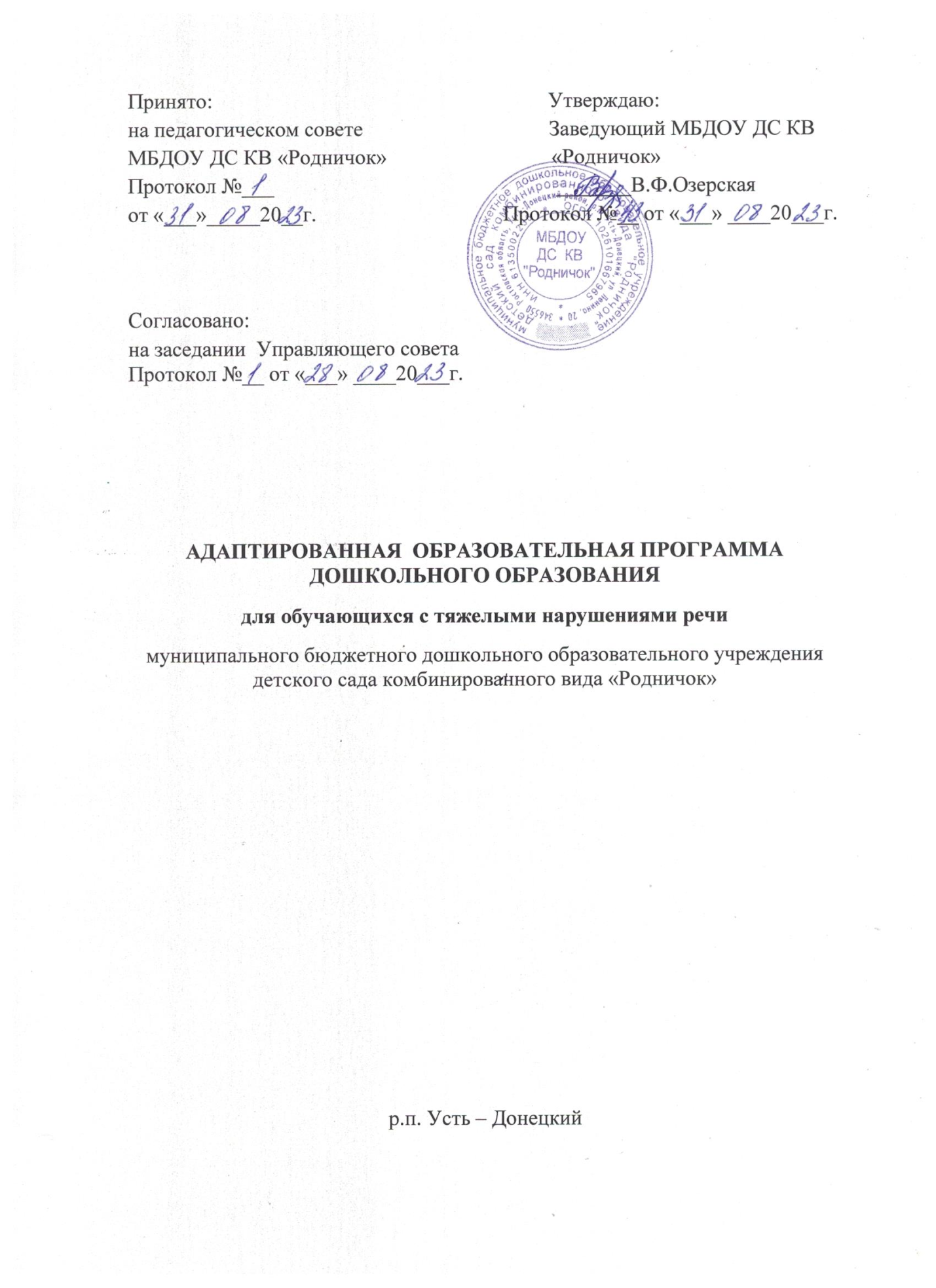 I.Целевой раздел1.1.Пояснительная записка.Программа содействует взаимопониманию и сотрудничеству между людьми, способствует реализации прав обучающихся дошкольного возраста на получение доступного и качественного образования, обеспечивает развитие способностей каждого ребенка, формирование и развитие личности ребенка в соответствии с принятыми в семье и обществе духовно-нравственными и социокультурными ценностями в целях интеллектуального, духовно-нравственного, творческого и физического развития человека, удовлетворения его образовательных потребностей и интересов.Программа состоит из обязательной части и части, формируемой участниками образовательных отношений. Обе части являются взаимодополняющими и необходимыми с точки зрения реализации требований ФГОС ДО. Обязательная часть Программы соответствует ФАОП ДО и обеспечивает:воспитание и развитие ребенка дошкольного возраста как гражданина Российской Федерации, формирование основ его гражданской и культурной идентичности на доступном его возрасту содержании доступными средствами; созданиеединогоядрасодержаниядошкольногообразования(далее–ДО),ориентированного на приобщение детей к духовно-нравственным и социокультурным ценностям российского народа, воспитание подрастающего поколения как знающего и уважающего историю и культуру своей семьи, большой и малой Родины; создание единого федерального образовательного пространства воспитания и обучения детей от рождения до поступления в начальную школу, обеспечивающего ребенку и его родителям (законным представителям) равные, качественные условия ДО, вне зависимости от места и региона проживания.      В части, формируемой участниками образовательных отношений, представлены выбранные участниками образовательных отношений программы, направленные на развитие детей в образовательных областях, видах деятельности и культурных практиках (парциальные образовательные программы), отобранные с учетом приоритетных направлений, климатических особенностей, а также для обеспечения коррекции нарушений развития и ориентированные на потребность детей и их родителей: Объем обязательной части Программы составляет не менее 60% от ее общего объема; части, формируемой участниками образовательных отношений, не более 40%. Программа представляет собой учебно-методическую документацию, в составе которой: рабочая программа воспитания,режим и распорядок дня для всех возрастных групп ДОО, учебный план, календарный учебный график,календарный план воспитательной работы.Программа предусматривает работу с воспитанниками одной нозологической группы  ТНР (общее недоразвитие речи IIIуровень речевого развития  2 года обучения)1.1.1.Цели и задачи реализации  ПрограммыЦель реализации Программы: обеспечение условий для дошкольного образования, определяемых общими и особыми потребностями обучающегося раннего и дошкольного возраста с ОВЗ, индивидуальными особенностями его развития и состояния здоровья.Задачиреализация содержания АОП ДО;-коррекция недостатков психофизического развития обучающихся с ОВЗ;охрана и укрепление физического и психического здоровья обучающихся с ОВЗ, в том числе их эмоционального благополучия;-обеспечение равных возможностей для полноценного развития ребенка с ОВЗ в период дошкольного образования независимо от места проживания, пола, нации, языка, социального статуса;-создание благоприятных условий развития в соответствии с их возрастными, психофизическими и индивидуальными особенностями, развитие способностей и творческого потенциала каждого ребенка с ОВЗ как субъекта отношений с педагогическим работником, родителями (законными представителями), другими детьми;-объединение обучения и воспитания в целостный образовательный процесс на основе духовно-нравственных и социокультурных ценностей, принятых в обществе правил и норм поведения в интересах человека, семьи, общества;-формирование общей культуры личности обучающихся с ОВЗ, развитие их социальных, нравственных, эстетических, интеллектуальных, физических качеств, инициативности, самостоятельности и ответственности ребенка, формирование предпосылок учебной деятельности;-формирование социокультурной среды, соответствующей психофизическим и индивидуальным особенностям развития обучающихся с ОВЗ;-обеспечение психолого-педагогической поддержки родителей (законных представителей) и повышение их компетентности в вопросах развития, образования, реабилитации (абилитации), охраны и укрепления здоровья обучающихся с ОВЗ;-обеспечение преемственности целей, задач и содержания дошкольного и начального общего образования.1.1.2.Специфические принципы и подходы к формированию АОП ДО для обучающихся с ТНР: В соответствии со Стандартом Программа построена на следующих принципах:1. Поддержка разнообразия детства.2. Сохранение уникальности и самоценности детства как важного этапа в общем развитии человека.3. Позитивная социализация ребенка.4. Личностно-развивающий и гуманистический характер взаимодействия педагогических работников и родителей (законных представителей), педагогических и иных работников Организации) и обучающихся.5. Содействие и сотрудничество обучающихся и педагогических работников, признание ребенка полноценным участником (субъектом) образовательных отношений.6. Сотрудничество Организации с семьей.7. Возрастная адекватность образования. Данный принцип предполагает подбор образовательными организациями содержания и методов дошкольного образования в соответствии с возрастными особенностями обучающихся.Подходы1. Сетевое взаимодействие с организациями социализации, образования, охраны здоровья и другими партнерами, которые могут внести вклад в развитие и образование обучающихся: Организация устанавливает партнерские отношения не только с семьями обучающихся, но и с другими организациями и лицами, которые могут способствовать удовлетворению особых образовательных потребностей обучающихся с ТНР, оказанию психолого-педагогической и (или) медицинской поддержки в случае необходимости (Центр психолого-педагогической, медицинской и социальной помощи).2. Индивидуализация образовательных программ дошкольного образования обучающихся с ТНР: предполагает такое построение образовательной деятельности, которое открывает возможности для индивидуализации образовательного процесса и учитывает его интересы, мотивы, способности и психофизические особенности.3. Развивающее вариативное образование: принцип предполагает, что содержание образования предлагается ребенку через разные виды деятельности с учетом зон актуального и ближайшего развития ребенка, что способствует развитию, расширению как явных, так и скрытых возможностей ребенка.4. Полнота содержания и интеграция отдельных образовательных областей: в соответствии со Стандартом Программа предполагает всестороннее социально-коммуникативное, познавательное, речевое, художественно-эстетическое и физическое развитие обучающихся посредством различных видов детской активности. Деление Программы на образовательные области не означает, что каждая образовательная область осваивается ребенком по отдельности, в форме изолированных занятий по модели школьных предметов. Между отдельными разделами Программы существуют многообразные взаимосвязи: познавательное развитие обучающихся с ТНР тесно связано с речевым и социально-коммуникативным, художественно-эстетическое - с познавательным и речевым. Содержание образовательной деятельности в каждой области тесно связано с другими областями. Такая организация образовательного процесса соответствует особенностям развития обучающихся с ТНР дошкольного возраста;1.1.3.характеристики особенностей развития детей старшего дошкольного возраста с тяжелыми нарушениями речи.Дошкольники с тяжелыми нарушениями речи- это дети с поражением центральной нервной системы (или проявлением перинатальной  энцефалопатии), что обуславливает у них частое сочетание стойкого речевого расстройства с различными особенностями  психической деятельности. Учитывая положение о тесной связи мышления и речи (Л.С. Выготский) можно сказать, что интеллектуальное развитие ребенка в известной мере зависит от состояния его речи. Системный речевой дефект часто приводит к возникновению вторичных отклонений в умственном развитии и своеобразному формированию психики.Общая характеристика детей с третьим уровнем речевого развития	(по Р.В. Левиной)	Для данного уровня развития речи детей характерно наличие развернутой фразовой речи с выраженными элементами недоразвития лексики, грамматики и фонетики. Типичным является использование простых распространенных, а также некоторых видов сложных предложений. Структура предложений может быть нарушена за счет пропуска или перестановки главных и второстепенных членов, например: «бейка мотлит и не узнайа» – белка смотрит и не узнала (зайца); «из тубы дым тойбы, noтaмymaхойдна» – из трубы дым валит столбом, потому что холодно. В высказываниях детей появляются слова, состоящие из трех-пяти слогов («акваиюм» – аквариум, «таталлист» – тракторист, «вадапавод» – водопровод, «задигайка» – зажигалка).        Специальные задания позволяют выявить существенные затруднения в употреблении некоторых простых и большинства сложных предлогов, в согласовании существительных с прилагательными и числительными в косвенных падежах («взяла с ясика» – взяла из ящика, «тли ведёлы» – три ведра, «коёбкалезит под стула» – коробка лежит под стулом, «нет количная палка» – нет коричневой палки, «nиcumламастел, каситлу$чком» – пишет фломастером, красит ручкой, «ложит от тоя» – взяла со стола и т. п.). Таким образом, формирование грамматического строя языка у детей на данном уровне носит незавершенный характер и по-прежнему характеризуется наличием выраженных нарушений согласования и управления.             Важной особенностью речи ребенка является недостаточная сформированность словообразовательной деятельности. В собственной речи дети употребляют простые уменьшительно-ласкательные формы существительных, отдельных притяжательных и относительных прилагательных, названия некоторых профессий, приставочные глаголы и т. д., соответствующие наиболее продуктивным и частотным словообразовательным моделям («хвост – хвостик, нос – носик, учит – учитель, играет в хоккей – хоккеист, суп из курицы – куриный и т. п.»). В то же время они не обладают еще достаточными когнитивными и речевыми возможностями дляадекватногообъяснениязначений этих слов («выключатель» – «ключит свет», «виноградник» – «он садит», «печник» – «печка» и т. п.). Стойкие и грубые нарушения наблюдаются при попытках образовать слова, выходящие за рамки повседневной речевой практики. Так, дети часто подменяют операцию словообразования словоизменением (вместо «ручище» – «руки», вместо «воробьиха» – «воробьи» и т. п.) или вообще отказываются от преобразования слова, заменяя его ситуативным высказыванием (вместо «велосипедист» – «который едет велисипед», вместо «мудрец» – «который умный, он все думает»). В случаях, когда дети все-таки прибегают к словообразовательным операциям, их высказывания изобилуют специфическими речевыми ошибками, такими, как: нарушения в выборе производящей основы («строит дома – домник», «палки для лыж – палные»), пропуски и замены словообразовательных аффиксов («тракторил – тракторист, читик – читатель, абрикосный – абрикосовый» и т. п.), грубое искажение звуко-слоговой структуры производного слова («свинцовый – свитеной, свицой»), стремление к механическому соединению в рамках слова корня и аффикса («гороховый – горохвый», «меховой – мехный» и т. п.). Типичным проявлением общего недоразвития речи данного уровня являются трудности переноса словообразовательных навыков на новый речевой материал.Для этих детей характерно неточное понимание и употребление обобщающих понятий, слов с абстрактным и переносным значением (вместо «одежда» – «пальты, «кофнички» – кофточки, «мебель» – «разные столы», «посуда» – «миски»), незнание названий слов, выходящих за рамки повседневного бытового общения: частей тела человека (локоть, переносица, ноздри, веки), животных (копыта, вымя, грива, бивни), наименований профессий (машинист, балерина, плотник, столяр) и действий, связанных с ними (водит, исполняет, пилит, рубит, строгает), неточность употребления слов для обозначения животных, птиц, рыб, насекомых (носорог – «корова», жираф – «большая лошадь», дятел, соловей – «птичка», щука, сом – «рыба», паук – «муха», гусеница – «червяк») и т. п. Отмечается тенденция к множественным лексическим заменам по различным типам: смешения по признакам внешнего сходства, замещения по значению функциональной нагрузки, видо-родовые смешения, замены в рамках одного ассоциативного поля и т. п. («посуда» – «миска», «нора» – «дыра», «кастрюля» – «миска», «нырнул» – «купался»).         Наряду с лексическими ошибками у детей с III уровнем развития речи отмечается и специфическое своеобразие связной речи. Ее недостаточнаясформированность часто проявляется как в детских диалогах, так и в монологах. Это подтверждают трудности программирования содержания развернутых высказываний и их языкового оформления. Характерными особенностями связной речи являются нарушение связности и последовательности рассказа, смысловые пропуски существенных элементов сюжетной линии, заметная фрагментарность изложения, нарушение временных и причинно-следственных связей в тексте. Указанные специфические особенности обусловлены низкой степенью самостоятельной речевой активности ребенка, с неумением выделить главные и второстепенные элементы его замысла и связей между ними, с невозможностью четкого построения целостной композиции текста. Одновременно с этими ошибками отмечается бедность и однообразие используемых языковых средств. Так, рассказывая о любимых игрушках или о событиях из собственной жизни, дети в основном используют короткие, малоинформативные фразы. При построении предложений они опускают или переставляют отдельные члены предложения, заменяют сложные предлоги простыми. Часто встречается неправильное оформление связей слов внутри фразы и нарушение межфразовых связей между предложениями.            В самостоятельной речи типичными являются трудности в воспроизведении слов разной слоговой структуры и звуко наполняемости: персеверации («неневи$к» – снеговик, «хихии$ст» – хоккеист), антиципации («асто$бус» – автобус), добавление лишних звуков («мендве$дь» – медведь), усечение слогов («ваправо$т» – водопровод), перестановка слогов («во$крик» – коврик, «восо$лики» – волосики), добавление слогов или слогообразующей гласной («кора$быль» – корабль, «тыра$ва» – трава).        Звуковая сторона речи характеризуется неточностью артикуляции некоторых звуков, нечеткостью дифференциации их на слух. Недостаточность фонематического восприятия проявляется в том, что дети с трудом выделяют первый и последний согласный, гласный звук в середине и конце слова, не подбирают картинки, в названии которых есть заданный звук, не всегда могут правильно определить наличие и место звука в слове и т. п. Задания на самостоятельное придумывание слов на заданный звук не выполняют.1.2.Планируемые результаты  Программы детьми старшего дошкольного возраста с ТНР.В соответствии со Стандартом специфика дошкольного детства и система дошкольного образования делают неправомерными требования от ребенка дошкольного возраста конкретных образовательных достижений. Поэтому результаты освоения  Программы представлены в виде целевых ориентиров дошкольного образования и представлены возрастные характеристики достижений  ребенка с ОВЗ к концу  дошкольного образования.Реализация образовательных целей и задач  Программы направлена на достижение целевых ориентиров дошкольного образования, которые описаны как основные  характеристики развития ребенка с ОВЗ. Они представлены  виде изложения возможных достижений обучающихся  на разных возрастных этапах  дошкольного детства.В соответствии с особенностями психофизического развития ребенка с ТНР , планируемые результаты освоения Программы предусмотрены в ряде целевых ориентиров.1.2.1Целевые ориентиры на этапе завершения освоения Программы.К концу данного возрастного этапа ребенок:1) обладает сформированной мотивацией к школьному обучению;2) усваивает значения новых слов на основе знаний о предметах и явлениях окружающего мира;3) употребляет слова, обозначающие личностные характеристики, многозначные;4) умеет подбирать слова с противоположным и сходным значением;5) правильно употребляет основные грамматические формы слова;6) составляет различные виды описательных рассказов (описание, повествование, с элементами рассуждения) с соблюдением цельности и связности высказывания, составляет творческие рассказы;7) владеет простыми формами фонематического анализа, способен осуществлять сложные формы фонематического анализа (с постепенным переводом речевых умений во внутренний план), осуществляет операции фонематического синтеза;8) осознает слоговое строение слова, осуществляет слоговой анализ и синтез слов (двухсложных с открытыми, закрытыми слогами, трехсложных с открытыми слогами, односложных);9) правильно произносит звуки (в соответствии с онтогенезом);10) владеет основными видами продуктивной деятельности, проявляет инициативу и самостоятельность в разных видах деятельности: в игре, общении, конструировании;11) выбирает род занятий, участников по совместной деятельности, избирательно и устойчиво взаимодействует с детьми;12) участвует в коллективном создании замысла в игре и на занятиях;13) передает как можно более точное сообщение другому, проявляя внимание к собеседнику;14) регулирует свое поведение в соответствии с усвоенными нормами и правилами, проявляет кооперативные умения в процессе игры, соблюдая отношения партнерства, взаимопомощи, взаимной поддержки;15) отстаивает усвоенные нормы и правила перед ровесниками и педагогическим работником, стремится к самостоятельности, проявляет относительную независимость от педагогического работника;16) использует в играх знания, полученные в ходе экскурсий, наблюдений, знакомства с художественной литературой, картинным материалом, народным творчеством, историческими сведениями, мультфильмами;17) использует в процессе продуктивной деятельности все виды словесной регуляции: словесного отчета, словесного сопровождения и словесного планирования деятельности;18) устанавливает причинно-следственные связи между условиями жизни, внешними и функциональными свойствами в животном и растительном мире на основе наблюдений и практического экспериментирования;19) определяет пространственное расположение предметов относительно себя, геометрические фигуры;20) владеет элементарными математическими представлениями: количество в пределах десяти, знает цифры 0, 1 - 9, соотносит их с количеством предметов, решает простые арифметические задачи устно, используя при необходимости в качестве счетного материала символические изображения;21) определяет времена года, части суток;22) самостоятельно получает новую информацию (задает вопросы, экспериментирует);23) пересказывает литературные произведения, составляет рассказ по иллюстративному материалу (картинкам, картинам, фотографиям), содержание которых отражает эмоциональный, игровой, трудовой, познавательный опыт обучающихся;24) составляет рассказы по сюжетным картинкам и по серии сюжетных картинок, используя графические схемы, наглядные опоры;25) составляет с помощью педагогического работника небольшие сообщения, рассказы из личного опыта;26) владеет предпосылками овладения грамотой;27) стремится к использованию различных средств и материалов в процессе изобразительной деятельности;28) имеет элементарные представления о видах искусства, понимает доступные произведения искусства (картины, иллюстрации к сказкам и рассказам, народная игрушка), воспринимает музыку, художественную литературу, фольклор;29) проявляет интерес к произведениям народной, классической и современной музыки, к музыкальным инструментам;30) сопереживает персонажам художественных произведений;31) выполняет основные виды движений и упражнения по словесной инструкции педагогических работников: согласованные движения, а также разноименные и разнонаправленные движения;32) осуществляет элементарное двигательное и словесное планирование действий в ходе спортивных упражнений;33) знает и подчиняется правилам подвижных игр, эстафет, игр с элементами спорта;34) владеет элементарными нормами и правилами здорового образа жизни (в питании, двигательном режиме, закаливании, при формировании полезных привычек).Педагогическая диагностика планируемых результатов.   Педагогическая диагностика достижений планируемых результатов  направлена на изучение деятельностных умений воспитанника, его интересов, предпочтений, склонностей, личностных особенностей, срособов взаимодействия со взрослыми и сверстниками. Она позволяет  выявлять особенности и динамику развития ребенка, составлять на основе полученных данных индивидуальные образовательные маршруты освоения  образовательной программы, своевременно вносить  изменения в планирование,  содержание и организацию  образовательной деятельности.   Педагогическая диагностика является  основой для целенаправленной деятельности педагога, начальным и завершающим этапом проектирования  образовательного процесса в группе воспитанников с ТНР. Её функция заключается в обеспечении эффективной обратной связи позволяющей осуществлять управление образовательным процессом. Цель педагогической диагностики, а так же особенности её проведения  определены требованиями ФГОС ДО. При реализации Программы  может проводится оценка  индивидуального развития воспитанников., которая осуществляется  педагогом в рамках  педагогической диагностики. Вопрос о её проведении  для получения  информации о динамике возрастного развития ребенка и успешности  освоения им Программы, формах организации и методах развития решается непосредственно в ДОО.Специфика педагогической диагностики достижения планируемых образовательных результатов обусловлена  требованиями ФГОС ДО:              - Планируемые результаты освоения Программы заданы как целевые ориентиры дошкольного образования и представляют собой социально-нормативные возрастные характеристики возможных достижений ребенка на разных этапах дошкольного детства;             - целевые ориентиры  не подлежат непосредственной оценке, в том числе и в виде педагогической диагностики (мониторинга), и не являются основанием  для их формального сравнения с реальными достижениями детей и основой объективной оценки соответствия установленным требованиям образовательной деятельности и подготовки детей;                - освоение Программы  не сопровождается проведением промежуточной  итоговой аттестации обучающихся.   Педагогическая  диагностика направлена на оценку индивидуального развития детей дошкольного возраста,  на  основе которой  определяется эффективность педагогических действий  и осуществляется  их дальнейшее планирование. Результаты педагогической диагностики (мониторинга) используются исключительно для решения следующих образовательных задач:Индивидуализация образования ( в том числе поддержка ребенка, построение его образовательной траектории или профессиональной коррекции особенностей его развития);Оптимизация работы с группой воспитанников.Основная задача диагностики – получение информации об индивидуальных особенностях развития ребенка. На основании этой информации разрабатываются рекомендации для воспитателей, родителей (законных представителей) по организации образовательной, планированию индивидуальной образовательной деятельности.     Педагогическая диагностика проводится в начале (с1-15 сентября) и  в конце (с15-30 мая)учебного года. Сравнение результатов стартовой и финальной диагностики позволяет выявить индивидуальную динамику развития воспитанника.       Педагогическая диагностика  индивидуального развития детей проводится в произвольной форме на основе мало формализованных диагностических методов: наблюдения, свободные беседы с детьми,  анализ продуктов детской деятельности (рисунки, поделки, постройки..), специальных диагностических ситуаций. При необходимости используются  специальные  диагностические методики физического, коммуникативного, познавательного, речевого, художественно-эстетического развития.    Ведущим методом  педагогической диагностики является наблюдение. Осуществляя педагогическую диагностику, педагог наблюдает за поведением ребенка в естественных условиях, в разных видах  деятельности, специфичных для детей раннего и дошкольного возраста. Ориентирами для наблюдения являются возрастные характеристики развития ребенка. Они выступают как обобщенные показатели возможных достижений детей на разных этапах дошкольного детства в соответствующих образовательных областях. Педагог может установить соответствие общих планируемых результатов с результатами достижений ребенка в каждой образовательной области.     В процессе наблюдения педагог обращает внимание на частоту проявления каждого показателя, самостоятельность и инициативность ребенка в деятельности. Частота  проявления указывает  на периодичность и степень устойчивости показателя. Самостоятельность выполнения действия позволяет определить зону актуального и ближайшего развития ребенка.  Инициативность свидетельствует о проявлении субъектности ребенка в деятельности и взаимодействии.     Результаты наблюдения фиксируются, способ и форму регистрации педагог выбирает сам. Оптимальной формой фиксации результатов наблюдения является  карта развития ребенка. Педагог может составить её самостоятельно, отразив показатели возрастного развития ребенка, критериев их оценки. Фиксация данных наблюдения позволят педагогу отследить, выявить и проанализировать динамику в развитии ребенка на определенном возрастном этапе, скорректировать образовательную деятельность с учетом  индивидуальных особенностей развития ребенка и его потребностей.    Результаты наблюдения могут быть дополнены беседами в свободной форме, которые позволяют выявить причины поступков, наличие интереса к определенному виду деятельности, уточнить знания о предметах и явлениях окружающей действительности.     Педагогическая диагностика завершается анализом полученных данных, на основе которых педагог выстраивает взаимодействие с  воспитанниками, организует предметно-развивающую среду, мотивирующую активную творческую  деятельность воспитанников, осознано и целенаправленно проектирует образовательный процесс.        При необходимости используется психологическая  диагностика детей (выявление и изучение трудностей в усвоении программы обучения). Участие ребенка в психологической диагностике допускается только с согласия его родителей (законных представителей), оказывается адресная психологическая помощьСистема мониторинга динамики развития обучающихся с ОВЗ(Н.Г. Лаврова,  И,В.Чеботарева  «Педагогическая диагностика в детском саду в условиях реализации ФГОС ДО»)Формы, периодичность, решаемые задачи и способы фиксации результатов диагностики:Цели психологической диагностики:    - Своевременное определение проблем в развитии детей,  - определение необходимости и направлений индивидуально-дифференцированного психологического сопровождения семей и детей.1.3.развивающее оценивание качества образовательной деятельности     Оценивание качества образовательной деятельности, осуществляемой Организацией по Программе, представляет собой важную составную часть данной образовательной деятельности, направленную на ее усовершенствование.      Концептуальные основания такой оценки определяются требованиями Федерального закона от 29 декабря 2012 г. N 273-ФЗ "Об образовании в Российской Федерации" <2>, а также Стандарта, в котором определены государственные гарантии качества образования.     Оценивание качества, то есть оценивание соответствия образовательной деятельности, реализуемой Организацией, заданным требованиям Стандарта и Программы в дошкольном образовании обучающихся с ОВЗ, направлено в первую очередь на оценивание созданных Организацией условий в процессе образовательной деятельности.      Программой не предусматривается оценивание качества образовательной деятельности Организации на основе достижения детьми с ОВЗ планируемых результатов освоения Программы.1.Целевые ориентиры, представленные в Программе:- не подлежат непосредственной оценке;- не являются непосредственным основанием оценки как итогового, так и промежуточного уровня развития обучающихся с ОВЗ;- не являются основанием для их формального сравнения с реальными достижениями обучающихся с ОВЗ;- не являются основой объективной оценки соответствия, установленным требованиям образовательной деятельности и подготовки обучающихся;- не являются непосредственным основанием при оценке качества образования.Степень реального развития обозначенных целевых ориентиров и способности ребенка их проявлять к моменту перехода на следующий уровень образования могут существенно варьировать у разных обучающихся в силу различий в условиях жизни и индивидуальных особенностей развития конкретного ребенка.-2. Программа строится на основе общих закономерностей развития личности обучающихся дошкольного возраста, с ОВЗ с учетом сенситивных периодов в развитии. Обучающиеся с различными недостатками в физическом и (или) психическом развитии могут иметь качественно неоднородные уровни двигательного, речевого, познавательного и социального развития личности, поэтому целевые ориентиры Программы Организации должны учитывать не только возраст ребенка, но и уровень развития его личности, степень выраженности различных нарушений, а также индивидуально-типологические особенности развития ребенка.-3 Программой предусмотрена система мониторинга динамики развития обучающихся, динамики их образовательных достижений, основанная на методе наблюдения и включающая:1) педагогические наблюдения, педагогическую диагностику, связанную с оценкой эффективности педагогических действий с целью их дальнейшей оптимизации;2) детские портфолио, фиксирующие достижения ребенка в ходе образовательной деятельности;3) карты развития ребенка с ОВЗ;4) различные шкалы индивидуального развития ребенка с ОВЗ.-4.  Программа предоставляет Организации право самостоятельного выбора инструментов педагогической и психологической диагностики развития обучающихся, в том числе, его динамики.-5.  В соответствии со Стандартом дошкольного образования и принципами Программы оценка качества образовательной деятельности по Программе:1) поддерживает ценности развития и позитивной социализации ребенка раннего и дошкольного возраста с ОВЗ;2) учитывает факт разнообразия путей развития ребенка с ОВЗ в условиях современного общества;3) ориентирует систему дошкольного образования на поддержку вариативных организационных форм дошкольного образования для обучающихся с ОВЗ;4) обеспечивает выбор методов и инструментов оценивания для семьи, образовательной организации и для педагогических работников Организации в соответствии:разнообразия вариантов развития обучающихся с ОВЗ в дошкольном детстве;разнообразия вариантов образовательной и коррекционно-реабилитационной среды;разнообразия местных условий в разных регионах и муниципальных образованиях Российской Федерации;5) представляет собой основу для развивающего управления программами дошкольного образования для обучающихся с ОВЗ на уровне Организации, учредителя, региона, страны, обеспечивая тем самым качество основных образовательных программ дошкольного образования в разных условиях их реализации в масштабах всей страны.-6 Система оценки качества реализации Программы дошкольного образования обучающихся с ОВЗ на уровне Организации обеспечивает участие всех участников образовательных отношений и в то же время выполнять свою основную задачу - обеспечивать развитие системы дошкольного образования в соответствии с принципами и требованиями Стандарта.-7. Программой предусмотрены следующие уровни системы оценки качества:  - диагностика развития ребенка раннего и дошкольного возраста с ОВЗ, используемая как профессиональный инструмент педагогического работника с целью получения обратной связи от собственных педагогических действий и планирования дальнейшей индивидуальной работы с детьми с ОВЗ по Программе;-  внутренняя оценка, самооценка Организации;-  внешняя оценка Организации, в том числе независимая профессиональная и общественная оценка.-8.  На уровне образовательной организации система оценки качества реализации Программы решает задачи:- повышения качества реализации программы дошкольного образования;реализации требований Стандарта к структуре, условиям и целевым ориентирам основной образовательной программы дошкольной организации;обеспечения объективной экспертизы деятельности Организации в процессе оценки качества адаптированной программы дошкольного образования обучающихся с ОВЗ;- задания ориентиров педагогическим работникам в их профессиональной деятельности и перспектив развития самой Организации;-  создания оснований преемственности между дошкольным и начальным общим образованием обучающихся с ОВЗ.-9. Важнейшим элементом системы обеспечения качества дошкольного образования в Организации является оценка качества психолого-педагогических условий реализации, адаптированной основной образовательной программы, и именно психолого-педагогические условия являются основным предметом оценки в предлагаемой системе оценки качества образования на уровне Организации, что позволяет выстроить систему оценки и повышения качества вариативного, развивающего дошкольного образования в соответствии со  Стандартом  посредством экспертизы условий реализации Программы. Ключевым уровнем оценки является уровень образовательного процесса, в котором непосредственно участвует ребенок с ОВЗ, его семья и педагогический коллектив Организации.10. Система оценки качества дошкольного образования: - Сфокусировано на оценивании психолого-педагогических и других условий реализации Программы в Организации в пяти образовательных областях, определенных Стандартом; -учитывает образовательные предпочтения и удовлетворенность дошкольным образованием со стороны семьи ребенка;исключает использование оценки индивидуального развития ребенка в контексте оценки работы Организации;- исключает унификацию и поддерживает вариативность форм и методов дошкольного образования;способствует открытости по отношению к ожиданиям ребенка с ОВЗ, семьи, педагогических работников, общества и государства; -включает как оценку педагогическими работниками Организации собственной работы, так и независимую профессиональную и общественную оценку условий образовательной деятельности в дошкольной образовательной организации;- использует единые инструменты, оценивающие условия реализации программы в Организации, как для самоанализа, так и для внешнего оценивания.1.4.Часть формируемая участниками образовательных отношений.Цель -  создание оптимальных условий для коррекционно-развивающей работы и всестороннего, гармоничного, личностного развития детей дошкольного возраста с ТНР, их позитивной социализации, развития инициативы и творческих способностей на основе сотрудничества со взрослыми и сверстниками в соответствующих возрасту видах деятельности.Задачи реализации Программы:Обеспечивать условия для  охраны и укрепления психофизического здоровья детей, их эмоционального благополучия и полноценного развития каждого ребенка с учетом  индивидуальных особенностей , осуществление необходимой коррекции недостатков в физическом и психическом  развитии детей;Способствовать овладению детьми  самостоятельной, связной, грамматически правильной речью и коммуникативными навыками, фонетической системой русского языка, элементами грамоты;Формировать эмоционально-насыщенную  предметно-пространственную развивающую среду предусматривающую чередование специально организованной  образовательной  деятельности и нерегламентированной деятельности дошкольников способствующей успешному эмоциональному, речевому и интеллектуальному развитию детей возможности для их самовыражения и саморазвития;Построить систему коррекционно-развивающей работы с детьми, обеспечивающей выравнивание речевого  психофизического развития воспитанников;Создать в группах атмосферу гуманного и доброжелательного отношения  к воспитанникам, результатам их деятельности, что позволяет растить их общительными, добрыми, любознательными, инициативными, стремящимися  к самостоятельности и творчеству;Максимально использовать образовательную деятельность разных видов их интеграцию в целях повышения  эффективности коррекционно-развивающего процесса, вариативность образовательного материала,  позволяющегоразвивать детей в соответствии с ихпотребностями, интересами и особенностями;Воспитывать гражданственность, уважение, к правам и свободам человека, любовь к сопереживанию,готовность к проявлению гуманного отношения;Формировать предпосылки к учебной деятельности, обеспечивая преемственность в работе детского сада и школы;Взаимодействовать со всеми участниками образовательных отношений с целью обеспечения полноценного развития воспитанников;Обеспечить единство подходов  к воспитанию детей  в условиях  дошкольного образовательного учреждения и семьи;Коррекционно-образовательный процесс представлен в Программе  для детей с нарушениями речи как целостная структура , а сама Программа является комплексной. Решение задач коррекционно-воспитательной работы , обозначенных в каждом разделе программы возможно при условии комплексного подхода к воспитанию и образованию, тесной  взаимосвязи  всех специалистов ( учитель-логопед, воспитатели, музыкальный руководитель,  инструктор по физкультуре, педагог-психолог, мед.сестра) дошкольной организации, а также при участии родителей в реализации программных требований. Все коррекционно-развивающие индивидуальные, подгрупповые,  фронтальные,интегрированные занятия  в соответствии с Программой  для детей с ТНР носят игровой характер, насыщены играми, развивающими упражнениями, и не дублируют школьную форму обучения;         Образовательная область «Речевое развитие» - руководит работой учитель-логопед, а другие специалисты подключаются к работе и планируют образовательную деятельность в соответствии с рекомендациями  учителя-логопеда.          Образовательная область «Познавательное развитие»- участвуют воспитатели, учитель-логопед, педагог-психолог.Педагог-психолог руководит работой по сенсорному  развитию,  развитию высших психических функций, становлению сознания, развитию воображения, творческой активности, совершенствованию эмоционально-волевой сферы.Воспитатели работают над  развитием любознательности и познавательной мотивации, формированием  познавательных действий, первичных представлениях о себе, других людях, объектах окружающего мира, о свойствах и отношениях объектов окружающего  мира, о планете Земля как общем доме людей, об особенностях её природы, многообразии стран и народов мира.Учитель-логопед подключается к этой деятельности и помогает воспитателям выбирать адекватные методы и приемы работы с учетом индивидуальных особенностей и возможностей каждого  ребенка  с нарушениями речи и этапа коррекционной работы.Образовательная область «Социально-коммуникативное развитие»  Основными специалистами  выступают  воспитатели и учитель-логопед при условии, что остальные специалисты и родители дошкольников подключатся к их работе. Решение задач этой области осуществляется  в ходе режимных моментов, коррекционных играх-занятиях, в игровой деятельности детей, во взаимодействии с родителями.     Образовательная область «Художественно-эстетическое развитие»Принимают участие воспитатели, музыкальный руководитель и учитель-логопед.Работу в образовательной области «Физическое развитие» осуществляют воспитатели и инструктор по физвоспитанию при обязательном подключении остальных педагогов и родителей дошкольников.Коррекционное  направление работы является приоритетным в группах воспитанников с ТНР, так как целью его является  выравнивание речевого и психофизического развития детей. Все педагоги следят за речью детей  и закрепляют речевые навыки, сформированные учителем-логопедом.  Все специалисты и родители дошкольников под руководство учителя-логопеда коррекционно-развивающей работой, участвуют в исправлении речевого нарушения и связанных с ним процессов.Программа ориентирована на воспитанников 5-7 лет стяжелыми нарушениями речи и рассчитана на 2 учебных года (старшая и подготовительная группа для детей с ТНР)Принципы и подходы к формированию ПрограммыПрограмма  имеет в своей основе следующие принципы:Принцип индивидуального психолого-педагогического сопровождения.Принцип поддержки творческой и социальной успешности воспитанников.Принцип здоровьесберегающего сопровождения детей в образовательном процессе.Проектный подход к организации образовательной деятельности разных видов и культурных практик.Принцип комплексности коррекционной работы, предполагающий усилия разных специалистов.Принципы формирования программы основаны на особенностях и традициях организации образовательного процесса, сложившиеся в ДОО.              Программа разработана для воспитания и обучения  дошкольников  одной нозологической группы –общее недоразвитие речи  III уровень речевого развития. Программа строится на основе  общих закономерностей развития детей дошкольного возраста с учетом сензитивных периодов в развитии психических процессов.      Таким образом , Программа для детей  с нарушениями речи направлена на:Охрану и укрепление здоровья воспитанников, их всестороннее (физическое, социально-коммуникативное, познавательное, речевое, и художественно-эстетическое ) развитие, коррекцию нарушений речевого развития;Обеспечение равных возможностей для полноценного развития каждого  ребенка в период дошкольного детства независимости от тяжести речевого нарушения;Раскрытие потенциальных  возможностей каждого ребёнка через  осуществление индивидуального и дифференцированного  подхода в организации всех форм образовательной деятельности и формирование уровня готовности к школе;Использование  адекватной возрастным , типологическим и индивидуальным возможностям детей  с нарушениями речи модели образовательного процесса, основанной  на реализации деятельстного и онтогенетического принципов, принципа единства диагностики , коррекции и развития;Реализацию преемственности содержания общеобразовательных программ дошкольного и начального общего образования;Обеспечение психолого-педагогической поддержки семьи и Повышение компетентности  родителей (законных представителей) в вопросах развития и образования, охраны и укрепления здоровья детей.    Целостное содержание Программы для детей с нарушениями речи  обеспечивает  целенаправленную и последовательную работу по всем направлениям  развития дошкольников с нарушениями устной речи.Планируемые  результаты освоения ПрограммыРезультаты освоения Программы представлены в виде целевых ориентиров, которые определены  для воспитанников на этапе завершения дошкольного образования в группе компенсирующей направленности.Социально-нормативные характеристики возможных достижений дошкольника:обучающийся хорошо владеет устной речью, может выражать свои мысли и желания, проявляет инициативу в общении, умеет задавать вопросы, делать умозаключения, знает и умеет пересказывать сказки, рассказывать стихи, составлять рассказы  по серии картинок или сюжетной картинке;Сформированы  элементарные навыки звуко-слогового анализа , созданы предпосылки грамотности.Обучающийся любознателен, склонен наблюдать, экспериментировать;Обладает начальными знаниями о себе, о природном и социальном мире.обучающийся  способен к принятию собственных решений с опорой на знания и умения в различных видах  деятельности.обучающийся инициативен, самостоятелен в различных видах деятельности, способен выбрать себе  занятии и партнеров по совместной деятельности.Обучающийся активен, успешно взаимодействует со сверстниками и взрослыми. Сформировалось положительное отношение к самому себе, окружающим к различным видам деятельности.обучающийся способен адекватно проявлять свои чувства, умеет радоваться успехам и сопереживать неудачам других, способен договариваться, старается разрешить конфликты.Обучающийся обладает чувством собственного достоинства, верой в себя.Обучающийся обладает развитым воображением,  которое реализует в разных видах деятельности.Обучающийся умеет подчиняться  правилам и социальным нормам, способен к волевым усилиям.-общая и тонкая моторика, ребенок подвижен и вынослив, владеет основными движениями, может контролировать свои движения, может ими управлять.       Целевые ориентиры выступают основаниями преемственности дошкольного и общего начального образования.Целевые ориентиры в логопедической работе.ребенок:- обладает сформированной мотивацией к школьному обучению- усваивает значения новых слов на основе углубленных знаний о предмете окружающего мира;- употребляет слова, обозначающие личностные характеристики, с эмотивным  значением, многозначные;- умеет подбирать слова с противоположным  и сходным значением;- умеет осмысливать образные выражения и объяснять смысл  поговорок ( при необходимости прибегает к помощи взрослого)- правильно употребляет  грамматические формы слова;- продуктивные и непродуктивные словообразовательные модели;- умеет подбирать однокоренные слова, образовывать сложные слова;- умеет строить простые распространенные предложения, предложения с однородными членами, простейшие виды сложносочиненных и сложноподчиненных предложений с использованием подчинительных союзов;- составляет различные виды описательных рассказов, тексов( описание, повествование с элементами рассуждения)с соблюдением целостности и связности высказывания;- умеет составлять творческие рассказы;- осуществляет слуховую и слухо-произносительную дифференциацию звуков по всем дифференциальным признакам;- владеет простыми формами фонематического анализа;- Способен осуществлять сложные формы фонематического анализа;- осуществляет операции фонематического синтеза. Владеет понятиями «звук», «слог», «слово», «предложение»- осознает слоговое строение слова, осуществляет слоговой анализ и синтез слова;- умеет составлять графические схемы  слогов, слов, предложений;- знает печатные буквы ( без употребления алфавитных названий), умеет их печатать; правильно произносит звуки ( в соответствии с онтогенезом); - воспроизводит слова  различной звуко-слоговой структуры (изолированно и в контексте)      Для проведения логопедической диагностики используется диагностический инструментарий:II Содержательный раздел ПрограммОбязательная частьОписание образовательной  деятельности обучающихся с ТНР в соответствии  с направлениями развития ребенка, представленными в пяти образовательных областях. В области социально-коммуникативного развития ребенка с ТНР, с учетом его психофизических особенностей, в условиях информационной социализации основными задачами образовательной деятельности являются создание условий для:- усвоения норм и ценностей, принятых в обществе, включая моральные и нравственные ценности;- развития общения и взаимодействия ребенка с ТНР с педагогическим работником и другими детьми;- становления самостоятельности, целенаправленности и саморегуляции собственных действий;- развития эмоциональной отзывчивости, сопереживания;- формирования готовности к совместной деятельности с другими детьми и педагогическим работником;- формирования уважительного отношения и чувства принадлежности к своей семье и к сообществу обучающихся и педагогических работников в Организации;- формирования позитивных установок к различным видам труда и творчества;- формирования основ безопасного поведения в быту, социуме, природе;- развития коммуникативных и социальных навыков ребенка с ТНР;- развития игровой деятельности.В образовательной области "Познавательное развитие" основными задачами образовательной деятельности с детьми являются создание условий для:- развития интересов обучающихся, любознательности и познавательной мотивации;- формирования познавательных действий, становления сознания;- развития воображения и творческой активности;- формирования первичных представлений о себе, других людях, объектах окружающего мира, о свойствах и отношениях объектов окружающего мира (форме, цвете, размере, материале, звучании, ритме, темпе, количестве, числе, части и целом, пространстве и времени, движении и покое, причинах и следствиях);- формирования первичных представлений о малой родине и Отечестве, представлений о социокультурных ценностях нашего народа, об отечественных традициях и праздниках, о планете Земля как общем доме людей, об особенностях ее природы, многообразии стран и народов мира;- развития представлений о виртуальной среде, о возможностях и рисках интернета.В образовательной области "Речевое развитие" основными задачами образовательной деятельности с детьми является создание условий для:овладения речью как средством общения и культуры;обогащения активного словаря;развития связной, грамматически правильной диалогической и монологической речи;развития речевого творчества;развития звуковой и интонационной культуры речи, фонематического слуха;знакомства с книжной культурой, детской литературой;развития понимания на слух текстов различных жанров детской литературы; формирование звуковой аналитико-синтетической активности как предпосылки обучения грамоте;профилактики речевых нарушений и их системных последствий.В образовательной области "Художественно-эстетическое развитие" основными задачами образовательной деятельности с детьми является создание условий для:развития у обучающихся интереса к эстетической стороне действительности, ознакомления с разными видами и жанрами искусства (словесного, музыкального, изобразительного), в том числе народного творчества;развития способности к восприятию музыки, художественной литературы, фольклора;приобщения к разным видам художественно-эстетической деятельности, развития потребности в творческом самовыражении, инициативности и самостоятельности в воплощении художественного замысла.В сфере развития у обучающихся интереса к эстетической стороне действительности, ознакомления с разными видами и жанрами искусства, в том числе народного творчества. Программа относит к образовательной области художественно-эстетического развития приобщение обучающихся к эстетическому познанию и переживанию мира, к искусству и культуре в широком смысле, а также творческую деятельность обучающихся в изобразительном, пластическом, музыкальном, литературном и других видах художественно-творческой деятельности.2.1.2.Основное содержание образовательной деятельности с детьми старшего дошкольного возраста.Основной формой организации работы с детьми становятся занятия, в ходе которых решаются более сложные задачи, связанные с формированием операционально-технических умений. На этих занятиях особое внимание обращается на проявления детьми самостоятельности и творчества.Изобразительная деятельность обучающихся в старшем дошкольном возрасте предполагает решение изобразительных задач (нарисовать, слепить, сделать аппликацию) и может включать отдельные игровые ситуации.Для развития изобразительных умений и навыков большое значение имеет коллективная деятельность обучающихся, как в непосредственно образовательной деятельности, так и в свободное время. К коллективной деятельности можно отнести следующие виды занятий с детьми: создание "портретной" галереи, изготовление альбомов о жизни обучающихся и иллюстраций к сказкам; выполнение коллективных картин.Все больше внимания уделяется развитию самостоятельности обучающихся при анализе натуры и образца, при определении изобразительного замысла, при выборе материалов и средств реализации этого замысла, его композиционных и цветовых решений.Тематика занятий и образовательных ситуаций отражает собственный эмоциональный, межличностный, игровой и познавательный опыт обучающихся. Руководство изобразительной деятельностью со стороны педагогического работника приобретает косвенный, стимулирующий, содержание деятельности характер. В коррекционно-образовательный процесс вводятся технические средства обучения: рассматривание детских рисунков через кодоскоп; использование мультимедийных средств.Реализация содержания раздела "Музыка" направлена на обогащение музыкальных впечатлений обучающихся, совершенствование их певческих, танцевальных навыков и умений.Продолжается работа по формированию представлений о творчестве композиторов, о музыкальных инструментах, об элементарных музыкальных формах. В этом возрасте обучающиеся различают музыку разных жанров и стилей. Знают характерные признаки балета, оперы, симфонической и камерной музыки. Различают средства музыкальной выразительности (лад, мелодия, метроритм). Обучающиеся понимают, что характер музыки определяется средствами музыкальной выразительности.Особое внимание в музыкальном развитии дошкольников с нарушениями речи уделяется умению рассказывать, рассуждать о музыке адекватно характеру музыкального образа.В этот период музыкальный руководитель, воспитатели и другие специалисты продолжают развивать у обучающихся музыкальный слух (звуко-высотный, ритмический, динамический, тембровый), учить использовать для музыкального сопровождения самодельные музыкальные инструменты, изготовленные с помощью педагогических работников. Музыкальные игрушки, детские музыкальные инструменты разнообразно применяются в ходе занятий учителя-логопеда, воспитателей, инструкторов по физической культуре и, конечно же, на музыкальных занятиях.Большое значение для развития слухового восприятия обучающихся (восприятия звуков различной громкости и высоты), развития общеречевых умений и навыков (дыхательных, голосовых, артикуляторных) имеет взаимодействие учителя-логопеда, музыкального руководителя и воспитателей.В области физического развития ребенка основными задачами образовательной деятельности являются создание условий для:- становления у обучающихся ценностей здорового образа жизни;- овладение элементарными нормами и правилами здорового образа жизни (в питании, двигательном режиме, закаливании, при формировании полезных привычек);- развития представлений о своем теле и своих физических возможностях;приобретения двигательного опыта и совершенствования двигательной активности;- формирования начальных представлений о некоторых видах спорта, овладения подвижными играми с правилами.-  В сфере становления у обучающихся ценностей здорового образа жизни педагогические работники способствуют развитию у обучающихся ответственного отношения к своему здоровью. Они рассказывают детям о том, что может быть полезно и что вредно для их организма, помогают детям осознать пользу здорового образа жизни, соблюдения его элементарных норм и правил, в том числе правил здорового питания, закаливания. Педагогические работники способствуют формированию полезных навыков и привычек, нацеленных на поддержание собственного здоровья, в том числе формированию гигиенических навыков. Создают возможности для активного участия обучающихся в оздоровительных мероприятиях.- В сфере совершенствования двигательной активности обучающихся, развития представлений о своем теле и своих физических возможностях, формировании начальных представлений о спорте педагогические работники уделяют специальное внимание развитию у ребенка представлений о своем теле, произвольности действий и движений ребенка.Для удовлетворения естественной потребности обучающихся в движении, педагогические работники организуют пространственную среду с соответствующим оборудованием как внутри помещения, так и на внешней территории (горки, качели и другое); подвижные игры (как свободные, так и по правилам), занятия, которые способствуют получению детьми положительных эмоций от двигательной активности, развитию ловкости, координации движений, силы, гибкости, правильного формирования опорно-двигательной системы детского организма.-  Педагогические работники поддерживают интерес обучающихся к подвижным играм, занятиям на спортивных снарядах, упражнениям в беге, прыжках, лазании, метании; побуждают обучающихся выполнять физические упражнения, способствующие развитию равновесия, координации движений, ловкости, гибкости, быстроты.- Педагогические работники проводят физкультурные занятия, организуют спортивные игры в помещении и на воздухе, спортивные праздники; развивают у обучающихся интерес к различным видам спорта, предоставляют детям возможность кататься на коньках, лыжах, ездить на велосипеде, плавать, заниматься другими видами двигательной активности.педагогическим работником по формированию культурно-гигиенических навыков и навыков самообслуживания; на музыкальных занятиях (музыкально-дидактических, в имитационных играх, играх с воображаемыми объектами, при выполнении музыкально-ритмических движений); в играх и упражнениях, направленных на сенсомоторное развитие; в специальных играх и упражнениях, в процессе которых воспроизводятся основные движения, формируются естественные жесты, мимика; в подвижных играх и подвижных играх с музыкальным сопровождением; в индивидуальной коррекционной, в том числе логопедической, работе с детьми с ТНР.В логике построения "Программы" образовательная область "Физическое развитие" должна стать интегрирующей сенсорно-перцептивное и моторно-двигательное развитие обучающихся.2.2.Основное содержание образовательной деятельности с детьми старшего дошкольного возраста.Содержание образовательной области "Социально-коммуникативное развитие" направлено на всестороннее развитие у обучающихся с ТНР навыков игровой деятельности, дальнейшее приобщение их к общепринятым нормам и правилам взаимоотношений с другими детьми и педагогическим работником, в том числе моральным, на обогащение первичных представлений о тендерной и семейной принадлежности.В этот период в коррекционно-развивающей работе с детьми педагогические работники создают и расширяют знакомые образовательные ситуации, направленные на стимулирование потребности обучающихся в сотрудничестве, в кооперативных действиях с другими детьми во всех видах деятельности, продолжается работа по активизации речевой деятельности, по дальнейшему накоплению детьми словарного запаса.Характер решаемых задач позволяет структурировать содержание образовательной области "Социально-коммуникативное развитие" по следующим разделам: - игра;- представления о мире людей и рукотворных материалах;- безопасное поведение в быту, социуме, природе;- труд.Образовательную деятельность в рамках области "Социально-коммуникативное развитие" проводят воспитатели, интегрируя ее содержание с тематикой логопедической работы, проводимой учителем-логопедом.Совместная образовательная деятельность педагогических работников с обучающимися с ТНР предполагает следующие направления работы: дальнейшее формирование представлений обучающихся о разнообразии окружающего их мира людей и рукотворных материалов; воспитание правильного отношения к людям, к вещам; обучение способам поведения в обществе, отражающим желания, возможности и предпочтения обучающихся. В процессе уточнения представлений о себе и окружающем мире у обучающихся активизируется речевая деятельность, расширяется словарный запас.Основное внимание обращается на совершенствование игровых действий и точное выполнение игровых правил в дидактических и подвижных играх и упражнениях.В этот период большое значение приобретает создание предметно-развивающей среды и привлечение обучающихся к творческим играм. Воспитатели организуют сюжетно-ролевые и театрализованные игры с детьми, осуществляя недирективное руководство ими. Элементы сюжетно-ролевой и сюжетно-дидактической игры, театрализованные игры, подвижные, дидактические игры активно включаются в занятия с детьми по всем направлениям коррекционно-развивающей работы.Работа с детьми старшего дошкольного возраста предполагает активное применение игротерапевтических техник с элементами куклотерапии, песочной терапии, арттерапии. Занятия по психотерапевтическим методикам (работа с детской агрессией, страхами, тревожностью) проводит педагог-психолог, согласуя их с педагогическими работниками группы и родителям (законным представителям).Педагогические работники уделяют основное внимание формированию связной речи у обучающихся с ТНР, ее основных функций (коммуникативной, регулирующей, познавательной). Обучающиеся вовлекаются в различные виды деятельности, естественным образом обеспечивающие их коммуникативное взаимодействие с педагогическим работником и другими детьми, развитие познавательного интереса и мотивации к деятельности.Особое внимание обращается на формирование у обучающихся представления о Родине: о городах России, о ее столице, о государственной символике, гимне страны.У обучающихся в различных ситуациях расширяют и закрепляют представления о предметах быта, необходимых человеку, о макросоциальном окружении.Педагогические работники создают условия для формирования экологических представлений обучающихся, знакомя их с функциями человека в природе (потребительской, природоохранной, восстановительной).В рамках раздела особое внимание обращается на развитие у обучающихся устойчивого алгоритма поведения в опасных ситуациях: в помещении, на прогулке, на улице, в условиях поведения с посторонними людьми.В этот период большое внимание уделяется формированию у обучающихся интеллектуальной и мотивационной готовности к обучению в образовательной организации. У обучающихся старшего дошкольного возраста активно развивается познавательный интерес (интеллектуальный, волевой и эмоциональный компоненты). Педагогические работники, осуществляя совместную деятельность с детьми, обращают внимание на то, какие виды деятельности их интересуют, стимулируют их развитие, создают предметно-развивающую среду, исходя из потребностей каждого ребенка.Активными участниками образовательного процесса в области "Социально-коммуникативное развитие" являются родители (законные представители) обучающихся, а также все педагогические работники, работающие с детьми с ТНР.Основное содержание образовательной деятельности с детьми старшего дошкольного возраста:Содержание образовательной области "Познавательное развитие" предполагает создание педагогическим работником ситуаций для расширения представлений обучающихся о функциональных свойствах и назначении объектов, стимулируют их к анализу, используя вербальные средства общения, разнообразят ситуации для установления причинных, временных и других связей и зависимостей между внутренними и внешними свойствами. При этом широко используются методы наблюдения за объектами, демонстрации объектов, элементарные опыты, упражнения и различные игры. Содержание образовательной области "Познавательное развитие" в этот период обеспечивает развитие у обучающихся с ТНР познавательной активности, обогащение их сенсомоторного и сенсорного опыта, формирование предпосылок познавательно-исследовательской и конструктивной деятельности, а также представлений об окружающем мире и элементарных математических представлений.Характер решаемых задач позволяет структурировать содержание образовательной области по следующим разделам: конструирование; развитие представлений о себе и об окружающем мире; формирование элементарных математических представлений. Продолжается развитие у обучающихся с ТНР мотивационного, целевого, содержательного, операционального и контрольного компонентов конструктивной деятельности. При этом особое внимание уделяется самостоятельности обучающихся, им предлагаются творческие задания, задания на выполнение работ по своему замыслу, задания на выполнение коллективных построек.Рекомендуются занятия в специальной интерактивной среде (темной и светлой сенсорных комнатах), которые проводит педагог-психолог. В них включаются сведения о цветовом многообразии, о звуках природы, о явлениях природы и зависимости настроения, состояния человека, растительного и животного мира от этих характеристик.Педагогические работники стимулируют познавательный интерес обучающихся к различным способам измерения, счета количества, определения пространственных отношений у разных народов.2.4.Основное содержание образовательной деятельности с детьми старшего дошкольного возраста: в рамках образовательной области "Речевое развитие" является формирование связной речи обучающихся с ТНР.В этот период основное внимание уделяется стимулированию речевой активности обучающихся. У них формируется мотивационно-потребностный компонент речевой деятельности, развиваются ее когнитивные предпосылки: восприятие, внимание, память, мышление.Одной из важных задач обучения является формирование вербализованных представлений об окружающем мире, дифференцированного восприятия предметов и явлений, элементарных обобщений в сфере предметного мира. Различение, уточнение и обобщение предметных понятий становится базой для развития активной речи обучающихся.Для развития фразовой речи обучающихся проводятся занятия с использованием приемов комментированного рисования, обучения рассказыванию по литературным произведениям, по иллюстративному материалу.Для совершенствования планирующей функции речи обучающихся обучают намечать основные этапы предстоящего выполнения задания. Совместно с педагогическим работником, а затем самостоятельно детям предлагается составлять простейший словесный отчет о содержании и последовательности действий в различных видах деятельности.Педагогические работники создают условия для развития коммуникативной активности обучающихся с ТНР в быту, играх и на занятиях. Для этого, в ходе специально организованных игр и в совместной деятельности, ведется формирование средств межличностного взаимодействия обучающихся. Педагогические работники предлагают детям различные ситуации, позволяющие моделировать социальные отношения в игровой деятельности. Они создают условия для расширения словарного запаса через эмоциональный, бытовой, предметный, социальный и игровой опыт обучающихся.У обучающихся активно развивается способность к использованию речи в повседневном общении, а также стимулируется использование речи в области познавательно-исследовательского, художественно-эстетического, социально-коммуникативного и других видов развития.Педагогические работники могут стимулировать использование речи для познавательно-исследовательского развития обучающихся, например, отвечая на вопросы "Почему?..", "Когда?..", обращая внимание обучающихся на последовательность повседневных событий, различия и сходства, причинно-следственные связи, развивая идеи, высказанные детьми, вербально дополняя их.В сфере приобщения обучающихся к культуре чтения литературных произведений педагогические работники читают детям книги, стихи, вспоминают содержание и обсуждают вместе с детьми прочитанное, способствуя пониманию прочитанного. Детям, которые хотят читать сами, предоставляется такая возможность.Для формирования у обучающихся мотивации к школьному обучению, в работу по развитию речи обучающихся с ТНР включаются занятия по подготовке их к обучению грамоте. Эту работу воспитатель и учитель-логопед проводят, исходя из особенностей и возможностей развития обучающихся старшего дошкольного возраста с речевыми нарушениями. Содержание занятий по развитию речи тесно связано с содержанием логопедической работы, а также работы, которую проводят с детьми другие специалисты.2.5.Основное содержание образовательной деятельности с детьми старшего дошкольного возраста: в рамках образовательной области художественно-эстетическое развитие с детьми старшего дошкольного возраста.Основной формой организации работы с детьми становятся занятия, в ходе которых решаются более сложные задачи, связанные с формированием операционально-технических умений. На этих занятиях особое внимание обращается на проявления детьми самостоятельности и творчества.Изобразительная деятельность обучающихся в старшем дошкольном возрасте предполагает решение изобразительных задач (нарисовать, слепить, сделать аппликацию) и может включать отдельные игровые ситуации.Для развития изобразительных умений и навыков большое значение имеет коллективная деятельность обучающихся, как в непосредственно образовательной деятельности, так и в свободное время. К коллективной деятельности можно отнести следующие виды занятий с детьми: создание "портретной" галереи, изготовление альбомов о жизни обучающихся и иллюстраций к сказкам; выполнение коллективных картин.Все больше внимания уделяется развитию самостоятельности обучающихся при анализе натуры и образца, при определении изобразительного замысла, при выборе материалов и средств реализации этого замысла, его композиционных и цветовых решений.Тематика занятий и образовательных ситуаций отражает собственный эмоциональный, межличностный, игровой и познавательный опыт обучающихся. Руководство изобразительной деятельностью со стороны педагогического работника приобретает косвенный, стимулирующий, содержание деятельности характер. В коррекционно-образовательный процесс вводятся технические средства обучения: рассматривание детских рисунков через кодоскоп; использование мультимедийных средств.Реализация содержания раздела "Музыка" направлена на обогащение музыкальных впечатлений обучающихся, совершенствование их певческих, танцевальных навыков и умений.Продолжается работа по формированию представлений о творчестве композиторов, о музыкальных инструментах, об элементарных музыкальных формах.В этом возрасте обучающиеся различают музыку разных жанров и стилей. Знают характерные признаки балета, оперы, симфонической и камерной музыки. Различают средства музыкальной выразительности (лад, мелодия, метроритм). Обучающиеся понимают, что характер музыки определяется средствами музыкальной выразительности.Особое внимание в музыкальном развитии дошкольников с нарушениями речи уделяется умению рассказывать, рассуждать о музыке адекватно характеру музыкального образа.В этот период музыкальный руководитель, воспитатели и другие специалисты продолжают развивать у обучающихся музыкальный слух (звуко-высотный, ритмический, динамический, тембровый), учить использовать для музыкального сопровождения самодельные музыкальные инструменты, изготовленные с помощью педагогических работников. Музыкальные игрушки, детские музыкальные инструменты разнообразно применяются в ходе занятий учителя-логопеда, воспитателей, инструкторов по физической культуре и, конечно же, на музыкальных занятиях.Большое значение для развития слухового восприятия обучающихся (восприятия звуков различной громкости и высоты), развития общеречевых умений и навыков (дыхательных, голосовых, артикуляторных) имеет взаимодействие учителя-логопеда, музыкального руководителя и воспитателей.2.6Основное содержание образовательной деятельности с детьми старшего дошкольного возраста: в рамках образовательной области Физическое развитие        В ходе физического воспитания обучающихся с ТНР большое значение приобретает формирование у обучающихся осознанного понимания необходимости здорового образа жизни, интереса и стремления заниматься спортом, желания участвовать в подвижных и спортивных играх с другими детьми и самим организовывать их.             На занятиях физкультурой реализуются принципы ее адаптивности, концентричности в выборе содержания работы. Этот принцип обеспечивает непрерывность, преемственность в обучении и воспитании. В структуре каждого занятия выделяются разминочная, основная и релаксационная части. В процессе разминки мышечно-суставной аппарат ребенка подготавливается к активным физическим нагрузкам, которые предполагаются в основной части занятия. Релаксационная часть помогает детям самостоятельно регулировать свое психоэмоциональное состояние и нормализовать процессы возбуждения и торможения.            Продолжается физическое развитие обучающихся (объем движений, сила, ловкость, выносливость, гибкость, координированность движений). Потребность в ежедневной осознанной двигательной деятельности формируется у обучающихся в различные режимные моменты: на утренней зарядке, на прогулках, в самостоятельной деятельности, во время спортивных досугов.Физическое воспитание связано с развитием музыкально-ритмических движений, с занятиями логоритмикой, подвижными играми. Кроме этого, проводятся лечебная физкультура, массаж, различные виды гимнастик (глазная, адаптационная, корригирующая, остеопатическая), закаливающие процедуры, подвижные игры, игры со спортивными элементами, спортивные праздники и развлечения. При наличии бассейна обучающихся обучают плаванию, организуя в бассейне спортивные праздники и другие спортивные мероприятия.          Продолжается работа по формированию правильной осанки, организованности, самостоятельности, инициативы. Во время игр и упражнений обучающиеся учатся соблюдать правила, участвуют в подготовке и уборке места проведения занятий. Педагогические работники привлекают обучающихся к посильному участию в подготовке физкультурных праздников, спортивных досугов, создают условия для проявления их творческих способностей в ходе изготовления спортивных атрибутов.           В этот возрастной период в занятия с детьми с ТНР вводятся комплексы аэробики, а также различные импровизационные задания, способствующие развитию двигательной креативности обучающихся.            Для организации работы с детьми активно используется время, предусмотренное для их самостоятельной деятельности. Важно вовлекать обучающихся с ТНР в различные игры-экспериментирования, викторины, игры-этюды, жестовые игры, предлагать им иллюстративный и аудиальный материал, связанный с личной гигиеной, режимом дня, здоровым образом жизни.          В этот период педагогические работники разнообразят условия для формирования у обучающихся правильных гигиенических навыков, организуя для этого соответствующую безопасную, привлекательную для обучающихся, современную, эстетичную бытовую среду. Обучающихся стимулируют к самостоятельному выражению своих потребностей, к осуществлению процессов личной гигиены, их правильной организации (умывание, мытье рук, уход за своим внешним видом, использование носового платка, салфетки, столовых приборов, уход за полостью рта, соблюдение режима дня, уход за вещами и игрушками).           В этот период является значимым расширение и уточнение представлений обучающихся с ТНР о человеке (себе, других детях, педагогическом работнике, родителях (законных представителях), об особенностях внешнего вида здорового и заболевшего человека, об особенностях своего здоровья. Педагогические работники продолжают знакомить обучающихся на доступном их восприятию уровне со строением тела человека, с назначением отдельных органов и систем, а также дают детям элементарные, но значимые представления о целостности организма. В этом возрасте обучающиеся уже достаточно осознанно могут воспринимать информацию о правилах здорового образа жизни, важности их соблюдения для здоровья человека, о вредных привычках, приводящих к болезням. Содержание раздела интегрируется с образовательной областью «Социально-коммуникативное развитие», формируя у обучающихся представления об опасных и безопасных для здоровья ситуациях, а также о том, как их предупредить и как вести себя в случае их возникновения. Очень важно, чтобы обучающиеся усвоили речевые образцы того, как надо позвать педагогического работника на помощь в обстоятельствах нездоровья.2.7. Взаимодействие педагогических  работников  с детьми1. формы, способы, методы и средства реализации программы, которые отражают следующие аспекты образовательной среды:характер взаимодействия с педагогическим работником;характер взаимодействия с другими детьми;система отношений ребенка к миру, к другим людям, к себе самому.2. Взаимодействие педагогических работников с детьми является важнейшим фактором развития ребенка и пронизывает все направления образовательной деятельности.3. С помощью педагогического работника и в самостоятельной деятельности ребенок учится познавать окружающий мир, играть, рисовать, общаться с окружающими. Процесс приобщения к культурным образцам человеческой деятельности (культуре жизни, познанию мира, речи, коммуникации и прочим), приобретения культурных умений при взаимодействии с педагогическим работником и в самостоятельной деятельности в предметной среде называется процессом овладения культурными практиками.4. Процесс приобретения общих культурных умений во всей его полноте возможен только в том случае, если педагогический работник выступает в этом процессе в роли партнера, а не руководителя, поддерживая и развивая мотивацию ребенка. Партнерские отношения педагогического работника и ребенка в Организации и в семье являются разумной альтернативой двум диаметрально противоположным подходам: прямому обучению и образованию, основанному на идеях "свободного воспитания". Основной функциональной характеристикой партнерских отношений является равноправное относительно ребенка включение педагогического работника в процесс деятельности. Педагогический работник участвует в реализации поставленной цели наравне с детьми, как более опытный и компетентный партнер.5. Для личностно-порождающего взаимодействия характерно принятие ребенка таким, какой он есть, и вера в его способности. Педагогический работник не подгоняет ребенка под какой-то определенный "стандарт", а строит общение с ним с ориентацией на достоинства и индивидуальные особенности ребенка, его характер, привычки, интересы, предпочтения. Он сопереживает ребенку в радости и огорчениях, оказывает поддержку при затруднениях, участвует в его играх и занятиях. Педагогический работник старается избегать запретов и наказаний. Ограничения и порицания используются в случае крайней необходимости, не унижая достоинство ребенка. Такой стиль воспитания обеспечивает ребенку чувство психологической защищенности, способствует развитию его индивидуальности, положительных взаимоотношений с педагогическим работником и другими детьми.6. Личностно-порождающее взаимодействие способствует формированию у ребенка различных позитивных качеств. Ребенок учится уважать себя и других, так как отношение ребенка к себе и другим людям всегда отражает характер отношения к нему окружающих. Он приобретает чувство уверенности в себе, не боится ошибок. Когда педагогический работник предоставляют ребенку самостоятельность, оказывают поддержку, вселяют веру в его силы, он не пасует перед трудностями, настойчиво ищет пути их преодоления.7. Ребенок не боится быть самим собой, быть искренним. Когда педагогический работник поддерживают индивидуальность ребенка, принимают его таким, каков он есть, избегают неоправданных ограничений и наказаний, ребенок не боится быть самим собой, признавать свои ошибки. Взаимное доверие между педагогическим работником и детьми способствует истинному принятию ребенком моральных норм.8. Ребенок учится брать на себя ответственность за свои решения и поступки. Ведь педагогический работник везде, где это возможно, предоставляет ребенку право выбора того или действия. Признание за ребенком права иметь свое мнение, выбирать занятия по душе, партнеров по игре способствует формированию у него личностной зрелости и, как следствие, чувства ответственности за свой выбор.9. Ребенок приучается думать самостоятельно, поскольку педагогические работники не навязывают ему своего решения, а способствуют тому, чтобы он принял собственное.10. Ребенок учится адекватно выражать свои чувства. Помогая ребенку осознать свои переживания, выразить их словами, педагогические работники содействуют формированию у него умения проявлять чувства социально приемлемыми способами.11. Ребенок учится понимать других и сочувствовать им, потому что получает этот опыт из общения с педагогическим работником и переносит его на других людей.2.8. особенности взаимодействия педагогического коллектива с семьями дошкольников с ТНР1.Формирование базового доверия к миру, к людям, к себе - ключевая задача периода развития ребенка в период дошкольного возраста.2. С возрастом число близких людей увеличивается. В этих отношениях ребенок находит безопасность и признание, они вдохновляют его исследовать мир и быть открытым для нового. Значение установления и поддержки позитивных надежных отношений в контексте реализации Программы сохраняет свое значение на всех возрастных ступенях.3. Процесс становления полноценной личности ребенка происходит под влиянием различных факторов, первым и важнейшим из которых является семья. Именно родители (законные представители), семья в целом, вырабатывают у обучающихся комплекс базовых социальных ценностей, ориентации, потребностей, интересов и привычек.4. Взаимодействие педагогических работников Организации с родителями (законными представителями) направлено на повышение педагогической культуры родителей (законных представителей). Задача педагогических работников - активизировать роль родителей (законных представителей) в воспитании и обучении ребенка, выработать единое и адекватное понимание проблем ребенка.5. Укрепление и развитие взаимодействия Организации и семьи обеспечивают благоприятные условия жизни и воспитания ребенка, формирование основ полноценной, гармоничной личности. Главной ценностью педагогической культуры является ребенок - его развитие, образование, воспитание, социальная защита и поддержка его достоинства и прав человека.6. Основной целью работы с родителями (законными представителями) является обеспечение взаимодействия с семьей, вовлечение родителей (законных представителей) в образовательный процесс для формирования у них компетентной педагогической позиции по отношению к собственному ребенку.7. Реализация цели обеспечивает решение следующих задач:- выработка у педагогических работников уважительного отношения к традициям семейного воспитания обучающихся и признания приоритетности родительского права в вопросах воспитания ребенка;- вовлечение родителей (законных представителей) в воспитательно-образовательный процесс;- внедрение эффективных технологий сотрудничества с родителями (законными представителями), активизация их участия в жизни детского сада;- создание активной информационно-развивающей среды, обеспечивающей единые подходы к развитию личности в семье и детском коллективе;- повышение родительской компетентности в вопросах воспитания и обучения обучающихся.8. Работа, обеспечивающая взаимодействие семьи и дошкольной организации, включает следующие направления:- аналитическое - изучение семьи, выяснение образовательных потребностей ребенка с ТНР и предпочтений родителей (законных представителей) для согласования воспитательных воздействий на ребенка;- коммуникативно-деятельностное - направлено на повышение педагогической культуры родителей (законных представителей); вовлечение родителей (законных представителей) в воспитательно-образовательный процесс; создание активной развивающей среды, обеспечивающей единые подходы к развитию личности в семье и детском коллективе;- информационное - пропаганда и популяризация опыта деятельности Организации; - создание открытого информационного пространства (сайт Организации, форум, группы в социальных сетях).- Для взаимодействия используются  тетради «Логопедические домашние задания».  Тетради на печатной основе «Развиваем связную речь у детей 5-6, 6-7 с ОНР»-Абрековой Н.Е., «Развиваем графические навыки»-Граб Л., «Логопедические прописи для дошколят»_Османова Г.А.       Работа с родителями включает:- проведение мониторинговых мероприятий;- система методических рекомендаций  (серия тетрадей «Занимаемся вместе», серия альбомов «Говорим правильно»);- наглядные материалы стенда «Родителям о развитии ребенка»,  журнал «На беседу к логопеду»- открытые занятия, мастер-классы;- консультации ( индивидуальные, подгрупповые и через известные мессенджеры), семинары-практикумы;- проведение экскурсий, походов, развлечений- родительские собрания.2.9.Программа коррекционно-развивающей  работы  с воспитанниками с ТНР     Исходной методологической основой содержания коррекционной работы в логопедической группе являются положения, разработанные в отечественной логопедии Л.С. Выготским, Р.Е. Левиной, Л.Е. Журовой, Т.Б. Филичевой, Г.В. Чиркиной и другими.  Адаптированная образовательная  Программа предназначена для коррекционного обучения детей дошкольного возраста с нормальным слухом и интеллектом, имеющих отклонения в речевом развитии – это дети имеющие общее недоразвитие речи III уровень речевого развития.       Работа с детьми  предусматривает: выявление особых образовательных потребностей обучающихся с ТНР, обусловленных недостатками в их психофизическом и речевом развитии;- осуществление индивидуально-ориентированной психолого-педагогической помощи обучающимся с ТНР с учетом их психофизического, речевого развития, индивидуальных возможностей и в соответствии с рекомендациями психолого-медико-педагогической комиссии;- возможность освоения детьми с ТНР адаптированной образовательной программы дошкольного образования.    Содержание логопедической работы с детьми, имеющими третий уровень речевого развития (ОНР III уровня)    Основным в содержании логопедических занятий с детьми, имеющими ОНР III уровня, является совершенствование механизмов языкового уровня речевой деятельности. В качестве первостепенной задачи выдвигается развитие связной речи детей на основе дальнейшего расширения и уточнения словаря импрессивной и экспрессивной речи, возможностей дифференцированного употребления грамматических форм слова и словообразовательных моделей (параллельно с формированием звукопроизношения и слухопроизносительных дифференцировок), различных синтаксических конструкций. Таким образом, коррекционно-логопедическое воздействие направлено на развитие различных компонентов языковой способности (фонетического, лексического, словообразовательного, морфологического, семантического).                  В процессе работы над активной речью детей большое внимание уделяется переработке накопленных знаний, дальнейшей конкретизации и дифференциации понятий, формированию умений устанавливать причинно-следственные связи между событиями и явлениями с целью определения их последовательности и ориентировки во времени. Расширение и уточнение понятий и представлений, словаря импрессивной и экспрессивной речи, овладение разнообразными способами словоизменения и словообразования и синтаксическими конструкциями, установление логических связей и последовательности событий является основой для дальнейшего обучения детей составлению связных рассказов.    В этот период продолжается и усложняется работа по совершенствованию анализа и синтеза звукового состава слова, отрабатываются навыки элементарного фонематического анализа и формируется способность к осуществлению более сложных его форм с постепенным переводом речевых умений во внутренний план. На логопедических занятиях большое внимание уделяется накоплению и осознанию языковых  явлений, формированию языковых обобщений, становлению «чувства языка», что становится базой для формирования метаязыковой деятельности и способствует подготовке детей с нарушениями речи к продуктивному усвоению школьной программы. Обучение грамоте детей с нарушениями речи рассматривается как средство приобретения первоначальных школьных навыков.      Одним из важнейших направлений работы по обучению грамоте является изучение детьми звукобуквенного состава слова. Наблюдение над звуковым составом слов, выделение общих и дифференциация сходных явлений, развитие фонематического анализа и синтеза создают основу для формирования у детей четких представлений о звуковом составе слова, способствует закреплению правильного произношения. Дети обучаются грамоте на материале правильно произносимых звуков и слов. Последовательность изучения звуков и букв определяется усвоенностью произношения звуков и возможностями их различения на слух. Наряду с развитием звукового анализа на этой ступени проводится работа по развитию языкового анализа и синтеза на уровне предложения и слова (слогового). Параллельно с изучением звуков и букв предусматривается знакомство с элементарными правилами грамматики и правописания. Сформированные на логопедических занятиях речевые умения закрепляются другими педагогами и родителями. Основные педагогические ориентиры в логопедической работе с детьми, имеющими третий уровень речевого развития. -  Работать над совершенствованием процессов слухового и зрительного восприятия, внимания, памяти, мыслительных операций анализа, синтеза, сравнения, обобщения, классификации; развивать общую, ручную, артикуляторную моторику; - осуществлять коррекцию нарушений дыхательной и голосовой функций;       - расширять объем импрессивной и экспрессивной речи и уточнять предметный (существительные), предикативный (глаголы) и адъективный (прилагательные) компоненты словаря, вести работу по формированию семантической структуры слова, организации семантических полей;                - совершенствовать восприятие, дифференциацию и навыки употребления детьми грамматических форм слова и словообразовательных моделей, различных типов синтаксических конструкций; совершенствовать навыки связной речи детей;                                                                                         - вести работу по коррекции нарушений фонетической стороны речи, по развитию фонематических процессов; - формировать мотивацию детей к школьному обучению, учить их основам грамоты. Задачи программы КРР- определение особых образовательных потребностей обучающихся с ТНР, обусловленных уровнем их речевого развития и степенью выраженности нарушения; (Воспитанники ОНР IIIуровень речевого развития, согласно заключению ТПМПК)- коррекция речевых нарушений на основе координации педагогических, психологических и медицинских средств воздействия;- оказание родителям (законным представителям) обучающихся с ТНР консультативной и методической помощи по особенностям развития обучающихся с ТНР и направлениям коррекционного воздействия. Программа коррекционной работы предусматривает:- проведение индивидуальной и подгрупповой логопедической работы, обеспечивающей удовлетворение особых образовательных потребностей обучающихся с ТНР с целью преодоления неречевых и речевых расстройств;- достижение уровня речевого развития, оптимального для ребенка и обеспечивающего возможность использования освоенных умений и навыков в разных видах детской деятельности и в различных коммуникативных ситуациях;- обеспечение коррекционной направленности при реализации содержания образовательных областей и воспитательных мероприятий;- психолого-педагогическое сопровождение семьи (законных представителей) с целью ее активного включения в коррекционно-развивающую работу с детьми; организацию партнерских отношений с родителям (законным представителям). Коррекционно-развивающая работа всех педагогических работников дошкольной образовательной организации включает:- системное и разностороннее развитие речи и коррекцию речевых расстройств (с учетом уровня речевого развития, механизма, структуры речевого дефекта у обучающихся с ТНР);- социально-коммуникативное развитие;- развитие и коррекцию сенсорных, моторных, психических функций у обучающихся с ТНР;- познавательное развитие,- развитие высших психических функций;- коррекцию нарушений развития личности, эмоционально-волевой сферы с целью максимальной социальной адаптации ребенка с ТНР;- различные формы просветительской деятельности (консультации, собрания, лекции, беседы, использование информационных средств), направленные на разъяснение участникам образовательных отношений, в том числе родителей (законных представителей), вопросов, связанных с особенностями образования обучающихся с ТНР.Программа коррекционной работы предусматривает вариативные формы специального сопровождения обучающихся с ТНР. Варьироваться могут степень участия специалистов сопровождения, а также организационные формы работы, что способствует реализации и развитию потенциальных возможностей обучающихся с ТНР и удовлетворению их особых образовательных потребностей.Результаты освоения программы коррекционной работы определяются состоянием компонентов языковой системы и уровнем речевого развития (III уровень), механизмом и видом речевой патологии (анартрия, дизартрия, алалия, афазия, ринолалия, заикание), структурой речевого дефекта обучающихся с ТНР, наличием либо отсутствием предпосылок для появления вторичных речевых нарушений и их системных последствий (дисграфия, дислексия, дискалькулия в школьном возрасте).Общими ориентирами в достижении результатов программы коррекционной работы являются:- сформированность фонетического компонента языковой способности в соответствии с онтогенетическими закономерностями его становления;- совершенствование лексического, морфологического (включая словообразовательный), синтаксического, семантического компонентов языковой способности;- овладение арсеналом языковых единиц различных уровней, усвоение правил их использования в речевой деятельности;- сформированность предпосылок метаязыковой деятельности, обеспечивающих выбор определенных языковых единиц и построение их по определенным правилам;- сформированность социально-коммуникативных навыков;- сформированность психофизиологического, психологического и языкового уровней, обеспечивающих в будущем овладение чтением и письмом.Общий объем образовательной программы для обучающихся с ТНР, которая должна быть реализована в образовательной организации в группах компенсирующей и комбинированной направленности, планируется в соответствии с возрастом обучающихся, уровнем их речевого развития, спецификой дошкольного образования для данной категории обучающихся.Образовательная программа для обучающихся с тяжелыми нарушениями речи регламентирует образовательную деятельность, осуществляемую в процессе организации различных видов детской деятельности (игровой, коммуникативной, познавательно-исследовательской, продуктивной, музыкально-художественной) с квалифицированной коррекцией недостатков речеязыкового развития обучающихся, психологической, моторно-двигательной базы речи, профилактикой потенциально возможных трудностей в овладении грамотой и обучении в целом, реализуемую в ходе режимных моментов; самостоятельную деятельность обучающихся с тяжелыми нарушениями речи; взаимодействие с семьями обучающихся по реализации образовательной программы дошкольного образования для обучающихся с ТНР.Специальные условия для получения образования детьми с тяжелыми нарушениями речи:         Специальными условиями получения образования детьми с тяжелыми нарушениями речи можно считать создание предметно-пространственной развивающей образовательной среды, учитывающей особенности обучающихся с ТНР; - использование специальных дидактических пособий, технологий, методики других средств обучения (в том числе инновационных и информационных), разрабатываемых образовательной организацией; - реализацию комплексного взаимодействия, творческого и профессионального потенциала специалистов образовательных организаций при реализации АОП ДО; - проведение групповых и индивидуальных коррекционных занятий с учителем-логопедом (не реже 2-х раз в неделю) и педагогом-психологом;        - обеспечение эффективного планирования и реализации в организации образовательной деятельности, самостоятельной деятельности обучающихся с ТНР, режимных моментов с использованием вариативных форм работы, обусловленных учетом структуры дефекта обучающихся с тяжелыми нарушениями речи. Такой системный подход к пониманию специальных условий образования, обеспечивающих эффективность коррекционно-развивающей работы с детьми, имеющими тяжелые нарушения речи, позволит оптимально решить задачи их обучения и воспитания в дошкольном возрасте.           Коррекционно-развивающая работа с детьми с ТНР основывается на результатах комплексного всестороннего обследования каждого ребенка. Обследование строится с учетом следующих принципов: 1. Принцип комплексного изучения ребенка с тяжелыми нарушениями речи, позволяющий обеспечить всестороннюю оценку особенностей его развития. Реализация данного принципа осуществляется в трех направлениях: анализ первичных данных, содержащих информацию об условиях воспитания ребенка, особенностях раннего речевого и психического развития ребенка; изучение медицинской документации, отражающей данные о неврологическом статусе таких обучающихся, их соматическом и психическом развитии, состоянии слуховой функции, получаемом лечении и его эффективности; психолого-педагогическое изучение обучающихся, оценивающее соответствие его интеллектуальных, эмоциональных, деятельностных и других возможностей показателям и нормативам возраста, требованиям образовательной программы; специально организованное логопедическое обследование обучающихся, предусматривающее определение состояния всех компонентов языковой системы в условиях спонтанной и организованной коммуникации. 2. Принцип учета возрастных особенностей обучающихся, ориентирующий на подбор и использование в процессе обследования таких методов, приемов, форм работы и лексического материала, которые соответствуют разным возрастным возможностям обучающихся. 3. Принцип динамического изучения обучающихся, позволяющий оценивать не отдельные, разрозненные патологические проявления, а общие тенденции нарушения речеязыкового развития и компенсаторные возможности обучающихся. 4. Принцип качественного системного анализа результатов изучения ребенка, позволяющий отграничить физиологически обоснованные несовершенства речи, выявить характер речевых нарушений у обучающихся разных возрастных и этиопатогенетических групп и, соответственно с этим, определить адекватные пути и направления коррекционно - развивающей работы для устранения недостатков речевого развития обучающихся дошкольного возраста. Содержание дифференциальной диагностики речевых и неречевых функций обучающихся с тяжелыми нарушениями речи.Проведению дифференциальной диагностики предшествует предварительный сбор и анализ совокупных данных о развитии ребенка. С целью уточнения сведений о характере доречевого, раннего речевого (в условиях овладения родной речью), психического и физического развития проводится предварительная беседа сродителям (законным представителям) ребенка. При непосредственном контакте педагогических работников Организации с ребенком обследование начинается с ознакомительной беседы, целью которой является не только установление положительного эмоционального контакта, но и определение степени его готовности к участию в речевой коммуникации, умения адекватно воспринимать вопросы, давать на них ответы (однословные или развернутые), выполнять устные инструкции, осуществлять деятельность в соответствии с возрастными и программными требованиями. Содержание полной программы обследования ребенка формируется каждым педагогическим работником в соответствии с конкретными профессиональными целями и задачами, с опорой на обоснованное привлечение методических пособий и дидактических материалов. Беседа с ребёнком позволяет составить представление о возможностях диалогической и монологической речи, о характере владения грамматическими конструкциями, вариативности в использовании словарного запаса, об общем звучании голоса, тембре, интонированности, темпо-ритмической организации речи ребенка, наличии или отсутствии у него ярко выраженных затруднений в звуковом оформлении речевого высказывания. Содержание беседы определяется национальными, этнокультурными особенностями, познавательными, языковыми возможностями и интересами ребенка. Беседа может организовываться на лексических темах: "Моя семья", "Любимые игрушки", "Отдых летом", "Домашние питомцы", "Мои увлечения", "Любимые книги", "Любимые мультфильмы", "Игры". Образцы речевых высказываний ребенка, полученных в ходе вступительной беседы, фиксируются. Обследование словарного запаса. Содержание данного раздела направлено на выявление качественных параметров состояния лексического строя родного языка обучающихся с ТНР. Характер и содержание предъявляемых ребенку заданий определяются возрастом ребенка и его речеязыковыми возможностями и включают обследование навыков понимания, употребления слов в разных ситуациях и видах деятельности. В качестве приемов обследования можно использовать показ и называние картинок с изображением предметов, действий, объектов с ярко выраженными признаками; предметов и их частей; частей тела человека, животных, птиц; профессий и соответствующих атрибутов; животных, птиц и их детенышей; действий, обозначающих эмоциональные реакции, явления природы, подбор антонимов и синонимов, объяснение значений слов, дополнение предложений нужным по смыслу словом. Обследование грамматического строя языка. Обследование состояния грамматического строя языка направлено на определение  возможностей ребенка с ТНР адекватно понимать и реализовывать в речи различные типы грамматических отношений. В связи с этим детям предлагаются задания, связанные с пониманием простых и сложных предлогов, употреблением разных категориальных форм, словообразованием разных частей речи, построением предложений разных конструкций. В заданиях можно использовать такие приемы, как составление фразы с опорой на вопрос, на демонстрацию действий, по картине, серии картин, по опорным словам, по слову, заданному в определенной форме, преобразование деформированного предложения.Обследование связной речи. Обследование состояния связной речи ребенка с ТНР включает в себя несколько направлений. Одно из них - изучение навыков ведения диалога -реализуется в самом начале обследования, в процессе так называемой вступительной беседы. Для определения степени сформированности монологической речи предлагаются задания, направленные на составление ребенком различных видов рассказов: повествовательного, описательного, творческого. Важным критерием оценки связной речи является возможность составления рассказа на родном языке, умение выстроить сюжетную линию, передать все важные части композиции, первостепенные и второстепенные детали рассказа, богатство и разнообразие используемых при рассказывании языковых средств, возможность составления и реализации монологических высказываний с опорой (на наводящие вопросы, картинный материал) и без таковой. Детские рассказы анализируются также по параметрам наличия или отсутствия фактов пропуска частей повествования, членов предложения, использования сложных или простых предложений, принятия помощи педагогического работника, наличие в рассказе прямой речи, литературных оборотов, адекватность использования лексико-грамматических средств языка и правильность фонетического оформления речи в процессе рассказывания. Обследование фонетических и фонематических процессов. Ознакомительная беседа с ребенком дает первичное впечатление об особенностях произношения им звуков родного языка. Для чего необходимо предъявить ряд специальных заданий, предварительно убедившись, что инструкции к ним и лексический материал понятны ребенку с ТНР. Звуковой состав слов, соответствующих этим картинкам, самый разнообразный: разное количество слогов, со стечением согласных и без него, с разными звуками. Проверяется, как ребенок произносит звук изолированно, в составе слогов (прямых, обратных, со стечением согласных), в словах, в которых проверяемый звук находится в разных позициях (в начале, середине, конце слова), в предложении, в текстах. Для выяснения степени овладения детьми слоговой структурой слов отбираются предметные и сюжетные картинки по тематическим циклам, хорошо знакомые ребенку, например, обозначающие различные виды профессий и действий, с ними связанных. Обследование включает как отраженное произнесение ребенком слов и их сочетаний, так и самостоятельное. Особое внимание при этом обращается на неоднократное воспроизведение слов и предложений в разном речевом контексте. При обследовании фонетических процессов используются разнообразные методические приемы: самостоятельное называние лексического материала, сопряженное и отраженное проговаривание, называние с опорой на наглядно-демонстрационный материал. Результаты обследования фиксируют характер нарушения звукопроизношения: замены звуков, пропуски, искажение произношения, смешение, нестойкое произношение звуков, характер нарушений звуко-слоговой организации слова. Обследование фонематических процессов ребенка с нарушениями речи проводится общепринятыми приемами, направленными на выявление возможностей дифференциации на слух фонем родного языка с возможным применением адаптированных информационных технологий. В рамках логопедического обследования изучению подлежит степень сформированности всех компонентов языка, а также операций языкового анализа и синтеза: выделение первого гласного звука в слове, стоящего под ударением, первого согласного звука в слове, последнего согласного звука в слове, гласного звука в положении после согласного, определением количества гласных звуков в сочетаниях, количества звуков в односложных словах и их последовательности. В процессе комплексного обследования изучается состояние пространственно - зрительных ориентировок и моторно-графических навыков. Осуществление квалифицированной коррекции нарушений рече - языкового развития обучающихся с ТНР.       Обучение обучающихся с третьим уровнем речевого развития с развернутой фразовой речью с элементами лексико - грамматического недоразвития  предусматривает: 1. Совершенствование понимания речи (умение вслушиваться в обращенную речь, дифференцированно воспринимать названия предметов, действий признаков; понимание более тонких значений обобщающих слов в целях готовности к овладению монологической и диалогической речью). 2. Развитие умения дифференцировать на слух оппозиционные звуки речи: свистящие - шипящие, звонкие - глухие, твердые - мягкие, сонорные. 3. Закрепление навыков звукового анализа и синтеза (анализ и синтез простого слога без стечения согласных, выделение начального гласного или согласного звука в слове, анализ и синтез слогов со стечением согласных, выделение конечного согласного или гласного звука в слове, деление слова на слоги, анализ и синтез 2-3-сложных слов). 4. Обучение элементам грамоты. Знакомство с буквами, соответствующими правильно произносимым звукам. Обучение элементам звуко-буквенного анализа и синтеза при работе со схемами слога и слова. Чтение и печатание отдельных слогов, слов и коротких предложений. Подготовка к овладению элементарными навыками письма и чтения включает в себя закрепление понятий "звук", "слог", "слово", "предложение", "рассказ"; анализ и синтез звукослоговых и звуко-буквенных структур. 5. Развитие лексико-грамматических средств языка. Этот раздел включает не только увеличение количественных, но прежде всего качественных показателей: расширение значений слов; формирование семантической структуры слова; введение новых слов и словосочетаний в самостоятельную речь существительных с уменьшительным и увеличительным значением (бусинка, голосок - голосище); с противоположным значением (грубость - вежливость; жадность - щедрость). Умение объяснять переносное значение слов (золотые руки, острый язык, долг платежом красен, бить баклуши). Подбирать существительные к прилагательным (острый -нож, соус, бритва, приправа; темный (ая) - платок, ночь, пальто; образовывать от названий действия названия предметов (блестеть - блеск, трещать - треск, шуметь -шум; объяснять логические связи (Оля провожала Таню -кто приезжал?), подбирать синонимы (смелый - храбрый). 6. Закрепление произношения многосложных слов с различными вариантами стечения согласных звуков. Употребление этих слов в самостоятельной речи: птичница, проволока, регулировщик регулирует уличное движение, экскаваторщик, экскаваторщик работает на экскаваторе.Содержание коррекционно-развивающей работы   Содержание коррекционно-логопедической работы с детьми с III уровнем речевого развития.       Исходной методологической основой содержания коррекционной работы в логопедической группе являются положения, разработанные в отечественной логопедии Л.С. Выготским, Р.Е. Левиной, Л.Е. Журовой, Т.Б. Филичевой, Г.В. Чиркиной и другими. Адаптированная образовательная Программа предназначена для коррекционного обучения детей дошкольного возраста с нормальным слухом и интеллектом, имеющих отклонения в речевом развитии - это дети  с общим недоразвитием речи  III – уровня речевого развития.    Основным в содержании логопедических занятий с детьми, имеющими ОНР 3-уровня, является совершенствование механизмов языкового уровня речевой деятельности. В качестве первостепенной задачи выдвигается развитие связной речи детей на основе дальнейшего расширения и уточнения словаря импрессивной и экспрессивной речи, возможностей дифференцированного употребления грамматических форм слова и словообразовательных моделей (параллельно с формированием звукопроизношения и слухо - произносительных дифференцировок), различных синтаксических конструкций. Таким образом, коррекционно - логопедическое воздействие направлено на развитие различных компонентов языковой способности (фонетического, лексического, словообразовательного, морфологического, семантического).              В процессе работы над активной речью детей большое внимание уделяется переработке накопленных знаний, дальнейшей конкретизации и дифференциации понятий, формированию умений устанавливать причинно-следственные связи между событиями и явлениями с целью определения их последовательности и ориентировки во времени. Расширение и уточнение понятий и представлений, словаря импрессивной и экспрессивной речи, овладение разнообразными способами словоизменения и словообразования и синтаксическими конструкциями, установление логических связей и последовательности событий является основой для дальнейшего обучения детей составлению связных рассказов. В этот период продолжается и усложняется работа по совершенствованию анализа и синтеза звукового состава слова, отрабатываются навыки элементарного фонематического анализа и формируется способность к осуществлению более сложных его форм с постепенным переводом речевых умений во внутренний план. На логопедических занятиях большое внимание уделяется накоплению и осознанию языковых явлений, формированию языковых обобщений, становлению «чувства языка», что становится базой для формирования метаязыковой деятельности и способствует подготовке детей с нарушениями речи к продуктивному усвоению школьной программы.        Обучение грамоте детей с нарушениями речи рассматривается как средство приобретения первоначальных школьных навыков. Одним из важнейших направлений работы по обучению грамоте является изучение детьми звукобуквенного состава слова. Наблюдение над звуковым составом слов, выделение общих и дифференциация сходных явлений, развитие фонематического анализа и синтеза создают основу для формирования у детей четких представлений о звуковом составе слова, способствует закреплению правильного произношения. Дети обучаются грамоте на материале правильно произносимых звуков и слов. Последовательность изучения звуков и букв определяется усвоенностью произношения звуков и возможностями их различения на слух. Наряду с развитием звукового анализа на этой ступени проводится работа по развитию языкового анализа и синтеза на уровне предложения и слова (слогового). Параллельно с изучением звуков и букв предусматривается знакомство с элементарными правилами грамматики и правописания. Сформированные на логопедических занятиях речевые умения закрепляются другими педагогами и родителями.Основные педагогические ориентиры в логопедической работе с детьми, имеющими третий уровень речевого развития.Работать над совершенствованием процессов слухового и зрительного восприятия, внимания, памяти, мыслительных операций анализа, синтеза, сравнения, обобщения, классификации; развивать общую, ручную, артикуляторную моторику;          Осуществлять коррекцию нарушений дыхательной и голосовой функций; расширять объем импрессивной и экспрессивной речи и уточнять предметный (существительные), предикативный (глаголы) и адъективный (прилагательные) компоненты словаря, вести работу по формированию семантической структуры слова, организации семантических полей;          Совершенствовать восприятие, дифференциацию и навыки употребления детьми грамматических форм слова и словообразовательных моделей, различных типов синтаксических конструкций;         Совершенствовать навыки связной речи детей;          Вести работу по коррекции нарушений фонетической стороны речи, по развитию фонематических процессов;           Формировать мотивацию детей к школьному обучению, учить их основам грамоты.Целевые ориентирыВ итоге логопедической работы речь детей должна соответствовать языковым нормам по всем параметрам. Таким образом, дети должны уметь: - свободно составлять рассказы, пересказы; - владеть навыками творческого рассказывания;- адекватно употреблять в самостоятельной речи простые и сложные предложения, усложняя их придаточными причины и следствия, однородными членами предложения и т. д.;-  понимать и использовать в самостоятельной речи простые и сложные предлоги; - понимать и применять в речи все лексико-грамматические категории слов; - овладеть навыками словообразования разных частей речи, переносить эти навыки на другой лексический материал; - оформлять речевое высказывание в соответствии с фонетическими нормами русского языка; - овладеть правильным звуко-слоговым оформлением речи.Описание деятельности по психолого-педагогическому сопровождению детей с ОВЗ    Психолого-педагогическое сопровождение в Муниципальном бюджетном дошкольном образовательном учреждении детском саду  комбинированного вида  «Родничок» направлено на обеспечение коррекции нарушений развития у  детей ОВЗ;- оказанием квалифицированной помощи в освоении Программы, их разностороннее развитие с учетом возрастных и индивидуальных особенностей, социальной адаптации. КРР представляет собой комплекс мероприятий по психолого-педагогическому сопровождению обучающихся ,включающий психолого-педагогическое обследование,проведение индивидуальных и групповых коррекционно-развивающих занятий, а также мониторинг динамики их развития. КРР в Муниципальном бюджетном дошкольном образовательном учреждении детском саду комбинированного вида  «Родничок»        осуществляют педагоги,педагог-психолог,  учитель-логопед.Направления: - профилактическое: проведение необходимой профилактической работы с детьми с цельюпредупреждения проявления отклоненийвразвитии ребенка;- диагностическое: раннее выявление и диагностика уровня интеллектуального развития детей дошкольного возраста; - коррекционно-педагогическое: разработка программ, соответствующих психофизическим,  интеллектуальным возможностям детей; - организационно-методическое: организация консультационно-методической помощи воспитателям по вопросам обучения и воспитания дошкольников с проблемами в развитии;- консультативно-просветительское: организация консультативно-просветительской работыпо пропаганде знаний из области коррекционной педагогики и специальной психологии средиродителей; -координирующее: ключевая позиция в комплексном сопровождении детей с проблемами вразвитии принадлежит воспитателю группы; координирует профессиональную деятельностьпедагог-психолог; - контрольно-оценочное: анализ результативности комплексной коррекционной работы с детьми дошкольного возраста, имеющих различные нарушения. В ДОО разработана программа коррекционно-развивающей работыв соответствии с ФГОС ДО,которая включает: -  план диагностических и коррекционно-развивающих мероприятий Цели коррекционной работы: • Раннее выявление отклонений в развитии детей дошкольного возраста с целью предупреждения вторичных отклонений; • Коррекция имеющихся нарушений в развитии детей дошкольного возраста; • Социальная адаптация и интеграция детей с отклонениями в развитии в среду нормативно развивающихся сверстников. Задачи КРР: • определение особых (индивидуальных) образовательных потребностей обучающихся, в том числе с трудностями освоения Программы и социализации в ДОО; • своевременное выявление обучающихся с трудностями адаптации,обусловленными различными причинами; • осуществление индивидуально ориентированной психолого-педагогической помощи обучающимся с учетом особенностей психического и (или) физического развития,  индивидуальных возможностей и потребностей (в соответствии с рекомендациями ТПМПК или психолого-педагогического консилиума образовательной организации (ППк); • оказание родителям (законным представителям) обучающихся консультативной психолого-педагогической помощи повопросам развития и воспитания детей дошкольного возраста; • содействие поиску и отбору одаренных обучающихся, их творческому развитию; выявление детей с проблемами развития эмоциональной интеллектуальной сферы; • реализация комплекса индивидуально ориентированных мер по ослаблению, снижению или устранению отклонений в развитии и проблем поведения. Коррекционно-развивающая работа организуется: - по обоснованному запросу педагогов и родителей (законных представителей);  -на основании результатов психологической и логопедической диагностики - на основании рекомендаций ТПМПК. Коррекционно-развивающая работа в   МБДОУ ДС КВ «Родничок»      реализуется в форме групповых/подгрупповых или индивидуальных коррекционно-развивающих занятий. Выбор конкретной программы коррекционно-развивающих мероприятий, их количестве, форме организации, методов и технологий реализации определяется организацией самостоятельно, исходя из возрастных особенностей и особых образовательных потребностей обучающихся. ЧАСТЬ, ФОРМИРУЕМАЯ УЧАСТНИКАМИ ОБРАЗОВАТЕЛЬНЫХ ОТНОШЕНИЙ     Организованная образовательная деятельность с детьми.      Образовательный процесс строится с учетом контингента воспитанников, их индивидуальных и возрастных особенностей, социального заказа родителей. При организации образовательного процесса необходимо обеспечить единство воспитательных, развивающих и обучающих задач. Формы работы и задачи развития образовательной деятельности определены для каждой возрастной группы, в соответствии с ФГОС.    Тематический подход позволяет оптимально организовать образовательный процесс для детей с особыми способностями и потребностями. Образовательный процесс дошкольного учреждения включает в себя организованную образовательную деятельность взрослого и детей, самостоятельную деятельность детей и образовательную деятельность при проведении режимных моментов.     Образовательная деятельность при проведении режимных моментов предполагает развитие детей по всем направлениям и областям познавательного, развивающего и обучающего характера в течение дня. Самостоятельная образовательная деятельность определяет развитие детей по физической, социально-коммуникативной, познавательной, речевой и художественно-эстетической областям развития, предполагающая общение со сверстниками в уголках книги, в различных играх, экспериментах, конструировании, творческих проявлениях и увлечениях.     В группах для детей нарушением речи воспитатель планирует виды совместной образовательной деятельности взрослого и детей на месяц, неделю и на каждый рабочий день месяца.     Учитель-логопед планирует подгрупповую работу на неделю, индивидуальную на каждый день.       Музыкальную, культурную и досуговую деятельность проектирует и планирует музыкальный руководитель в соответствии календарными праздниками и событиями.       Организация совместной деятельности взрослых и детей распространяется как на проведение режимных моментов, так и на всю непосредственно образовательную деятельность. Непосредственно образовательная деятельность организуется как партнерская форма организации (сотрудничество взрослого и детей, возможность свободного размещения, перемещения и общения детей), которая включает различные виды детской деятельности.           При планировании работы учитывается принцип интеграции образовательных областей: формы работы, органичные для организации какого-либо вида детской деятельности, могут быть использованы и для организации других видов детской деятельности. Организуя совместную деятельность, педагоги создают дополнительную мотивацию при организации детских видов деятельности для решения образовательных задач, а также поддерживают познавательную активность детей через создание целой системы интересов, значимых для ребенка, а не через формальный авторитет взрослого человека.          Модель образовательного процесса.         Построение образовательного процесса строится на комплексно-тематическом принципе с учетом интеграции образовательных областей. Построение всего образовательного процесса вокруг одной центральной темы дает большие возможности для развития детей. Темы помогают организовать информацию оптимальным способом. У дошкольников появляются многочисленные возможности для практики, экспериментирования, развития основных навыков, понятийного мышления. Выделение основной темы периода не означает, что абсолютно вся деятельность детей должна быть посвящена этой теме.     Цель введения основной темы периода - интегрировать образовательную деятельность и избежать неоправданного дробления детской деятельности по образовательным областям. Введение похожих тем в различных возрастных группах обеспечивает достижение единства образовательных целей и преемственности в детском развитии на протяжении всего дошкольного возраста, органичное развитие детей в соответствии с их индивидуальными возможностями.      Успешность реализации данной программы во многом зависит от включения в систему намеченных коррекционных мероприятий родителей, а также педагогов и специалистов детского сада (музыкальный руководитель, руководитель по физической культуре, педагог-психолог).        Работа по речевому развитию детей проводится не только логопедом, но и воспитателями: на прогулках, в вечерние и утренние часы, а также во время образовательной деятельности и по заданию логопеда. Родители ребёнка и педагоги детского сада постоянно закрепляют сформированные у ребёнка умения и навыки.Бесспорно, ключевые позиции в организации коррекционно - речевой работы влогопедической группе принадлежит логопеду, деятельности которого оказываются присущи достаточно широкие и разнообразные функции:2.10.Рабочая программа воспитанияПояснительная записка.         Программа воспитания основана на воплощении национального воспитательного идеала, который понимается как высшая цель образования, нравственное (идеальное) представление о человеке.          Под воспитанием понимается деятельность, направленная на развитие личности, создание условий для самоопределения и социализации обучающихся на основе социокультурных, духовно-нравственных ценностей и принятых в российском обществе правил и норм поведения в интересах человека, семьи, общества и государства, формирование у обучающихся чувства патриотизма, гражданственности, уважения к памяти защитников Отечества и подвигам Героев Отечества, закону и правопорядку, человеку труда и старшему поколению, взаимного уважения, бережного отношения к культурному наследию и традициям многонационального народа Российской Федерации, природе и окружающей среде.           Основу воспитания на всех уровнях, начиная с дошкольного, составляют традиционные ценности российского общества. Традиционные ценности – это нравственные ориентиры, формирующие мировоззрение граждан России, передаваемые от поколения к поколению, лежащие в основе общероссийской гражданской идентичности и единого культурного пространства страны, укрепляющие гражданское единство, нашедшие свое уникальное, самобытное проявление в духовном, историческом и культурном развитии многонационального народа России Программа воспитания предусматривает приобщение детей к традиционным ценностям российского общества – жизнь, достоинство, права и свободы человека, патриотизм, гражданственность, служение Отечеству и ответственность за его судьбу, высокие нравственные  идеалы, крепкая семья, созидательный труд, приоритет духовного над материальным, гуманизм, милосердие, справедливость, коллективизм, взаимопомощь и взаимоуважение, историческая память и преемственность поколений, единство народов России.         Вся система ценностей российского народа находит отражение в содержании воспитательной работы ДОО, в соответствии с возрастными особенностями детей.        Ценности Родина и природа лежат в основе патриотического направления воспитания. Ценности милосердие, жизнь, добро лежат в основе духовно-нравственного направления воспитания          Ценности человек, семья, дружба, сотрудничество лежат в основе социального направления воспитания.          Ценность познание лежит в основе познавательного направления воспитания. Ценности жизнь и здоровье лежат в основе физического и оздоровительного направления воспитания.       Ценность труд лежит в основе трудового направления воспитания.       Ценности культура и красота лежат в основе эстетического направления воспитания.      Целевые ориентиры воспитания следует рассматривать как возрастные характеристики возможных достижений ребёнка, которые коррелируют с портретом выпускника ДОО и с традиционными ценностями российского общества.         С учётом особенностей социокультурной среды, в которой воспитывается ребёнок, в программе воспитания находит отражение взаимодействие всех субъектов воспитательных отношений. Реализация Программы воспитания предполагает социальное партнерство ДОО с другими учреждениями образования и культуры (музеи, театры, библиотеки, и другое), в том числе системой дополнительного образования детей. Целевые ориентиры воспитания.Общая цель воспитания в ДОО – личностное развитие каждого ребёнка с учётом его индивидуальности и создание условий для позитивной социализации детей на основе традиционных ценностей российского общества, что предполагает: 1) формирование первоначальных представлений о традиционных ценностях российского народа, социально приемлемых нормах и правилах поведения; 2) формирование ценностного отношения к окружающему миру (природному и социокультурному), другим людям, самому себе; 3) становление первичного опыта деятельности и поведения в соответствии с традиционными ценностями, принятыми в обществе нормами и правилами. Общие задачи воспитания в ДОО: 1) содействовать развитию личности, основанному на принятых в обществе представлениях о добре и зле, должном и недопустимом; 2) способствовать становлению нравственности, основанной на духовных отечественных традициях, внутренней установке личности поступать согласно своей совести; 3) создавать условия для развития и реализации личностного потенциала ребѐнка, его готовности к творческому самовыражению и саморазвитию, самовоспитанию; 4) осуществлять поддержку позитивной социализации ребѐнка посредством проектирования и принятия уклада, воспитывающей среды, создания воспитывающих общностей. Направления воспитания.Патриотическое направление воспитания. 1) Цель патриотического направления воспитания– содействовать формированию у  ребёнка личностной позиции наследника традиций и культуры, защитника Отечества и творца (созидателя), ответственного за будущее своей страны. 2) Ценности - Родина и природа лежат в основе патриотического направления воспитания. Чувство патриотизма возникает у ребѐнка вследствие воспитания у него нравственных качеств, интереса, чувства любви и уважения к своей стране — России, своему краю, малой родине, своему народу и народу России в целом (гражданский патриотизм), ответственности, ощущения принадлежности к своему народу. 3) Патриотическое направление воспитания базируется на идее патриотизма как нравственного чувства, которое вырастает из культуры человеческого бытия, особенностей образа жизни и еѐ уклада, народных и семейных традиций. 4) Работа по патриотическому воспитанию предполагает: формирование «патриотизма наследника», испытывающего чувство гордости за наследие своих предков (предполагает приобщение детей к истории, культуре и традициям нашего народа: отношение к труду, семье, стране и вере); «патриотизма защитника», стремящегося сохранить это наследие (предполагает развитие у детей готовности преодолевать трудности ради своей семьи, малой родины);«патриотизма созидателя и творца», устремленного в будущее, уверенного в благополучии и процветании своей Родины (предполагает конкретные каждодневные дела, направленные, например, на поддержание чистоты и порядка, опрятности и аккуратности, а в дальнейшем - на развитие всего своего населенного пункта, района, края, Отчизны в целом). Духовно-нравственное направление воспитания.1) Цель духовно-нравственного направления воспитания – формирование способности к духовному развитию, нравственному самосовершенствованию, индивидуально-ответственному поведению. 2) Ценности - жизнь, милосердие, добро лежат в основе духовнонравственного направления воспитания. 3) Духовно-нравственное воспитание направлено на развитие ценностно-смысловой сферы дошкольников на основе творческого взаимодействия в детско- взрослой общности, содержанием которого является освоение социокультурного опыта в его культурно-историческом и личностном аспектах. Социальное направление воспитания.1) Цель социального направления воспитания – формирование ценностного отношения детей к семье, другому человеку, развитие дружелюбия, умения находить общий язык с другими людьми. 2) Ценности – семья, дружба, человек и сотрудничество лежат в основе социального направления воспитания. 3) В дошкольном детстве ребёнок начинает осваивать все многообразие социальных отношений и социальных ролей. Он учится действовать сообща, подчиняться правилам, нести ответственность за свои поступки, действовать в интересах других людей. Формирование ценностно-смыслового отношения ребёнка к социальному окружению невозможно без грамотно выстроенного воспитательного процесса, в котором проявляется личная социальная инициатива ребёнка в детско- взрослых и детских общностях. 4) Важной составляющей социального воспитания является освоение ребёнком моральных ценностей, формирование у него нравственных качеств и идеалов, способности жить в соответствии с моральными принципами и нормами и воплощать их в своем поведении. Культура поведения в своей основе имеет глубоко социальное нравственное чувство - уважение к человеку, к законам человеческого общества. Конкретные представления о культуре поведения усваиваются ребёнком вместе с опытом поведения, с накоплением нравственных представлений, формированием навыка культурного поведения. Познавательное направление воспитания. 1) Цельпознавательного направления воспитания – формирование ценности познания. 2) Ценность – познание лежит в основе познавательного направления воспитания. 3) В ДОО проблема воспитания у детей познавательной активности охватывает все стороны воспитательного процесса и является непременным условием формирования умственных качеств личности, самостоятельности и инициативности ребёнка. Познавательное и духовно-нравственное воспитание должны осуществляться в содержательном единстве, так как знания наук и незнание добра ограничивает и деформирует личностное развитие ребёнка. 4) Значимым является воспитание у ребёнка стремления к истине, становление целостной картины мира, в которой интегрировано ценностное, эмоционально окрашенное отношение к миру, людям, природе, деятельности человека. Физическое и оздоровительное направление воспитания. 1) Цель физического и оздоровительного воспитания - формирование ценностного отношения детей к здоровому образу жизни, овладение элементарными гигиеническими навыками и правилами безопасности. 2) Ценности - жизнь и здоровье лежит в основе физического и оздоровительного направления воспитания. 3) Физическое и оздоровительное направление воспитания основано на идее охраны и укрепления здоровья детей, становления осознанного отношения к жизни как основоположной ценности и здоровью как совокупности физического, духовного и социального благополучия человека. Трудовое направление воспитания. 1) Цель трудового воспитания - формирование ценностного отношения детей к труду, трудолюбию и приобщение ребёнка к труду. 2) Ценность – труд лежит в основе трудового направления воспитания. 3) Трудовое направление воспитания направлено на формирование и поддержку привычки к трудовому усилию, к доступному напряжению физических, умственных и нравственных сил для решения трудовой задачи; - стремление приносить пользу людям. Повседневный труд постепенно приводит детей к осознанию нравственной стороны труда. Самостоятельность в выполнении трудовых поручений способствует формированию ответственности за свои действия.Эстетическое направление воспитания. 1) Цель эстетического направления воспитания – способствовать становлению у ребёнка ценностного отношения к красоте. 2) Ценности – культура, красота, лежат в основе эстетического направления воспитания. 3) Эстетическое воспитание направлено на воспитание любви к прекрасному в окружающей обстановке, в природе, в искусстве, в отношениях, развитие у детей желания и умения творить. Эстетическое воспитание через обогащение чувственного опыта и развитие эмоциональной сферы личности влияет на становление нравственной и духовной составляющих внутреннего мира ребёнка. Искусство делает ребёнка отзывчивее, добрее, обогащает его духовный мир, способствует воспитанию воображения, чувств. Красивая и удобная обстановка, чистота помещения, опрятный вид детей и взрослых содействуют воспитанию художественного вкуса. Целевые ориентиры воспитания. 1) Деятельность воспитателя нацелена на перспективу становления личности и развития ребёнка. Поэтому планируемые результаты представлены в виде целевых ориентиров как обобщенные «портреты» ребёнка к концу раннего и дошкольного возрастов. 2) В соответствии с ФГОС ДОоценка результатов воспитательной работы не осуществляется, так как целевые ориентиры основной образовательной программы дошкольного образования не подлежат непосредственной оценке, в том числе в виде педагогической диагностики (мониторинга), и не являются основанием для их формального сравнения с реальными достижениями детей.Направления воспитания.Патриотическое направление воспитания. 1) Цель патриотического направления воспитания – содействовать формированию у  ребёнка личностной позиции наследника традиций и культуры, защитника Отечества и творца (созидателя), ответственного за будущее своей страны. 2) Ценности - Родина и природа лежат в основе патриотического направления воспитания. Чувство патриотизма возникает у ребѐнка вследствие воспитания у него нравственных качеств, интереса, чувства любви и уважения к своей стране — России, своему краю, малой родине, своему народу и народу России в целом (гражданский патриотизм), ответственности, ощущения принадлежности к своему народу. 3) Патриотическое направление воспитания базируется на идее патриотизма как нравственного чувства, которое вырастает из культуры человеческого бытия, особенностей образа жизни и её уклада, народных и семейных традиций. 4) Работа по патриотическому воспитанию предполагает: формирование «патриотизма наследника», испытывающего чувство гордости за наследие своих предков (предполагает приобщение детей к истории, культуре и традициям нашего народа: отношение к труду, семье, стране и вере); «патриотизма защитника», стремящегося сохранить это наследие (предполагает развитие у детей готовности преодолевать трудности ради своей семьи, малой родины);«патриотизма созидателя и творца», устремленного в будущее, уверенного в благополучии и процветании своей Родины (предполагает конкретные каждодневные дела, направленные, например, на поддержание чистоты и порядка, опрятности и аккуратности, а в дальнейшем - на развитие всего своего населенного пункта, района, края, Отчизны в целом).Духовно-нравственное направление воспитания.1) Цель духовно-нравственного направления воспитания – формирование способности к духовному развитию, нравственному самосовершенствованию, индивидуально-ответственному поведению. 2) Ценности - жизнь, милосердие, добро лежат в основе духовнонравственного направления воспитания. 3) Духовно-нравственное воспитание направлено на развитие ценностно-смысловой сферы дошкольников на основе творческого взаимодействия в детско- взрослой общности, содержанием которого является освоение социокультурного опыта в его культурно-историческом и личностном аспектах.Социальное направление воспитания.    1) Цель социального направления воспитания – формирование ценностного отношения детей к семье, другому человеку, развитие дружелюбия, умения находить общий язык с другими людьми.     2) Ценности – семья, дружба, человек и сотрудничество лежат в основе социального направления воспитания.      3) В дошкольном детстве ребёнок начинает осваивать все многообразие социальных отношений и социальных ролей. Он учится действовать сообща, подчиняться правилам, нести ответственность за свои поступки, действовать в интересах других людей. Формирование ценностно-смыслового отношения ребёнка к социальному окружению невозможно без грамотно выстроенного воспитательного процесса, в котором проявляется личная социальная инициатива ребёнка в детско- взрослых и детских общностях.       4) Важной составляющей социального воспитания является освоение ребёнком моральных ценностей, формирование у него нравственных качеств и идеалов, способности жить в соответствии с моральными принципами и нормами и воплощать их в своем поведении.         Культура поведения в своей основе имеет глубоко социальное нравственное чувство - уважение к человеку, к законам человеческого общества. Конкретные представления о культуре поведения  усваиваются ребёнком вместе с опытом поведения, с накоплением нравственных представлений, формированием навыка культурного поведения.Познавательное направление воспитания.    1) Цель познавательного направления воспитания – формирование ценности познания. 2) Ценность – познание лежит в основе познавательного направления воспитания. 3) В ДОО проблема воспитания у детей познавательной активности охватывает все стороны воспитательного процесса и является непременным условием формирования умственных качеств личности, самостоятельности и инициативности ребёнка. Познавательное и духовно нравственное воспитание должны осуществляться в содержательном единстве, так как знания наук и незнание добра ограничивает и деформирует личностное развитие ребёнка. 4) Значимым является воспитание у ребёнка стремления к истине, становление целостной картины мира, в которой интегрировано ценностное, эмоционально окрашенное отношение к миру, людям, природе, деятельности человека.Физическое и оздоровительное направление воспитания.    1) Цель физического и оздоровительного воспитания - формирование ценностного отношения детей к здоровому образу жизни, овладение элементарными гигиеническими навыками и правилами безопасности.      2) Ценности - жизнь и здоровье лежит в основе физического и оздоровительного направления воспитания.       3) Физическое и оздоровительное направление воспитания основано на идее охраны и укрепления здоровья детей, становления осознанного отношения к жизни как основоположной ценности и здоровью как совокупности физического, духовного и социального благополучия человекаТрудовое направление воспитания.1)Цель трудового воспитания - формирование ценностного отношения детей к труду, трудолюбию и приобщение ребёнка к труду. 2) Ценность – труд лежит в основе трудового направления воспитания. 3) Трудовое направление воспитания направлено на формирование и поддержку привычки к трудовому усилию, к доступному напряжению физических, умственных и нравственных сил для решения трудовой задачи; стремление приносить пользу людям. Повседневный труд постепенно приводит детей к осознанию нравственной стороны труда. Самостоятельность в выполнении трудовых поручений способствует формированию ответственности за свои действия. Эстетическое направление воспитания.1) Цель эстетического направления воспитания – способствовать становлению у ребёнка ценностного отношения к красоте. 2) Ценности – культура, красота, лежат в основе эстетического направления воспитания. 3) Эстетическое воспитание направлено на воспитание любви к прекрасному в окружающей обстановке, в природе, в искусстве, в отношениях, развитие у детей желания и умения творить. Эстетическое воспитание через обогащение чувственного опыта и развитие эмоциональной сферы личности влияет на становление нравственной и духовной составляющих внутреннего мира ребёнка. Искусство делает ребёнка отзывчивее, добрее, обогащает его духовный мир, способствует воспитанию воображения, чувств. Красивая и удобная обстановка, чистота помещения, опрятный вид детей и взрослых содействуют воспитанию художественного вкуса.Целевые ориентиры воспитания.Деятельность воспитателя нацелена на перспективу становления личности и развития ребёнка. Поэтому планируемые результаты представлены в виде целевых ориентиров как обобщенные «портреты» ребёнка к концу раннего и дошкольного возрастов. 2) В соответствии с ФГОС ДОоценка результатов воспитательной работы не осуществляется, так как целевые ориентиры основной образовательной программы дошкольного образования не подлежат непосредственной оценке, в том числе в виде педагогической диагностики (мониторинга), и не являются основанием для их формального сравнения с реальными достижениями детей.Целевые ориентиры воспитания детей на этапе завершения освоения программыСодержательный раздел Программы воспитания.Уклад образовательной организации. Уклад — это совокупность основополагающих принципов и ценностей, на которых строится жизнь и деятельность ДОУ.    Опирается на базовые национальные ценности, содержит традиции региона и ОО, задает культуру поведения сообществ, описывает предметно пространственную среду, деятельности и социокультурный контекст. Основной деятельность ДОУ является развивающее направление.     Образовательный процесс осуществляется в соответствии с требованиями ФГОС ДО, утвержденного приказом Минобрнауки России от 17.10.2013 № 1155. В связи с этим обучение и воспитание объединяются в целостный процесс на основе духовно-нравственных и социокультурных ценностей и принятых в обществе правил, и норм поведения в интересах человека, семьи, общества. Программа воспитания реализуется в течение всего времени нахождения ребенка в детском саду: в процессе ОД, режимных моментах, совместной деятельности с детьми и индивидуальной работы. Приоритетное направление деятельности по реализации программы является обеспечение воспитанникам возможности сохранения и укрепления здоровья за период нахождения в детском саду, за счет: • формирования у детей необходимых знаний и умений, навыков здоровому образу жизни; • формирования у родителей (законных представителей), ответственности в деле сохранения собственного здоровья и здоровья детей. В ДОУ для оздоровительной деятельности созданы условия:  физкультурное традиционное и нетрадиционное оборудование;Процесс воспитания основывается на общепедагогических принципах (ФГОС ДО Раздел I, пункт 1.2.): 1. Поддержка разнообразия детства; 2. Сохранение уникальности и самоценности детства как важного этапа в общем развитии человека, самоценность детства - понимание (рассмотрение) детства как периода жизни значимого самого по себе, без всяких условий; значимого тем, что происходит с ребенком сейчас, а не тем, что этот период естьпериод подготовки к следующему периоду; 3. Личностно-развивающий и гуманистический характер взаимодействия взрослых (родителей законных представителей), педагогическихи иных работников Организации и детей;  4. Уважение личности ребенка. Уклад учитывает: Традиции и ценности региона, поселка, ДОУ (календарные праздники:День поселка, День рождения ДОУ; праздники и традиции русского народа, донского казачества»). 2. Традиции и интересы семей воспитанников (спорт и здоровье, походы, экскурсии, семейные праздники и т.д.). 3. Формирование у детей ценностей воспитания(патриотизм, гражданственность, социальная солидарность, человечество,наука, семья, труд и творчество, искусство и литература, природа) через разные формы взаимодействия участников образовательных отношений (тематические беседы, встречи с интересными людьми, фестивали, акции и т.д.).Воспитывающая среда образовательной организации.     Воспитывающая среда – это совокупность окружающих ребенка социально ценностных обстоятельств, влияющих на его личностное развитие и содействующих его включению в современную культуру.      Воспитывающая среда определяется целью и задачами воспитания, духовно нравственными и социокультурными ценностями, образцами и практиками.      Основными характеристиками воспитывающей среды являются ее насыщенность и структурированность.Воспитывающая среда строится по четырем линиям: - «от взрослого»,который создает предметно-пространственную среду, насыщая ее ценностями и смыслами(уголок в приемной«Здравствуйте, я пришел!», «Дерево настроения», «Правила поведения» и др.); - «от взрослого», который сам является образцом для окружающих (внешний вид, поведение, культура общения, речь и др.) - «от взаимодействия ребенка и взрослого»: воспитывающая среда, направленная на взаимодействие ребенка и взрослого, раскрывающего смыслы и ценности воспитания (сигнальные знаки, схемы, картинки, музыкальные сигналы и др.); - «от ребенка»: воспитывающая среда, в которой ребенок самостоятельно творит, живет и получает опыт позитивных достижений, осваивая ценности и смыслы, заложенные взрослым («Мое творчество», «Детская мастерская», «Лаборатория» и др.). Конструирование воспитательной среды образовательной организации строится на основе следующих элементов: социокультурный контекст, социокультурные ценности, уклад, воспитывающая среда, общность, деятельность и событие. Каждая из этих категорий обеспечивает ценность содержания и имеет свое наполнение для решения задач воспитания и становления личности ребенка.Цели и задачи воспитания реализуются во всех видах деятельности дошкольника, обозначенных в ФГОС ДО.    Все виды детской деятельности опосредованы разными типами активностей: - предметно-целевая (виды деятельности, организуемые взрослым, в которых он открывает ребенку смысл и ценность человеческой деятельности, способы ее реализации совместно с родителями, воспитателями, сверстниками); - культурные практики (активная, самостоятельная апробация каждым ребенком инструментального и ценностного содержаний, полученных от взрослого и способов их реализации в различных видах деятельности через личный опыт); - свободная инициативная деятельность ребенка (его спонтанная самостоятельная активность, в рамках которой он реализует свои базовые устремления: любознательность, общительность, опыт деятельности на основе усвоенных ценностей).      Коллектив ДОУ прилагает усилия, чтобы детский сад представлял для детей среду, в  которой будет возможным приблизить учебно-воспитательные ситуации к реалиям детской жизни, научит ребенка действовать и общаться в ситуациях, приближенных к жизни.      В старших и подготовительных к школе группах имеются центры: патриотического воспитания, в которых находится материал по ознакомлению с  посёлком, страной, государственной символикой, где дети в условиях ежедневного свободного доступа могут пополнять знания.            Общность - это качественная характеристика любого объединения людей, определяющая степень их единства и совместности, для которой характерно содействие друг другу, сотворчество и сопереживание, взаимопонимание и взаимное уважение, наличие общих симпатий, ценностей и смыслов.      Понятие общность основывается на социальной ситуации развития ребенка, которая представляет собой исходный момент для всех динамических изменений, происходящих в развитии в течение данного периода. Она определяет целиком и полностью те формы, и тот путь, следуя по которому, ребенок приобретает новые и новые свойства своей личности, черпая их из среды, как из основного источника своего развития, тот путь, по которому социальное становится индивидуальным.    Процесс воспитания детей дошкольного возраста связан с деятельностью разных видов общностей (детских, детско-взрослых, профессионально-родительских, профессиональных).Профессиональная общность - это устойчивая система связей и отношений между людьми, единство целей и задач воспитания, реализуемое всеми сотрудниками ДОУ. Сами участники общности должны разделять те ценности, которые заложены в основу Программы. Основой эффективности такой общности является рефлексия собственной профессиональной деятельности (МО, творческие группы, рабочие группы и др.).       Воспитатель, а также другие сотрудники должны: - быть примером в формировании полноценных и сформированных ценностных ориентиров, норм общения и поведения; - мотивировать детей к общению друг с другом, поощрять даже самые незначительные стремления к общению и взаимодействию; - поощрять детскую дружбу, стараться, чтобы дружба между отдельными детьми внутри группы сверстников принимала общественную направленность; - заботиться о том, чтобы дети непрерывно приобретали опыт общения на основе чувства доброжелательности; - содействовать проявлению детьми заботы об окружающих, учить проявлять чуткость к сверстникам, побуждать детей сопереживать, беспокоиться, проявлять внимание к заболевшему товарищу; - воспитывать в детях такие качества личности, которые помогают влиться в общество сверстников (организованность, общительность, отзывчивость, щедрость, доброжелательность и пр.); - учить детей совместной деятельности, насыщать их жизнь событиями, которые сплачивали бы и объединяли ребят; - воспитывать в детях чувство ответственности перед группой за свое поведение; - общение педагогов между собой, обсуждение вопросов воспитания детей (положение о творческой группе ДОУ.           Профессионально-родительская общность включает сотрудников ДОУ и всех взрослых членов семей воспитанников, которых связывают не только общие ценности, цели развития и воспитания детей, но и уважение друг к другу. Основная задача - объединение усилий по воспитанию ребенка в семье и в ДОУ. Зачастую поведение ребенка сильно различается дома и в ДОУ. Без совместного обсуждения воспитывающими взрослыми особенностей ребенка  невозможно выявление и в дальнейшем создание условий, которые необходимы для его оптимального и полноценного развития и воспитания (родительские собрания, круглые столы, родительский клуб).              Детско-взрослая общность. Для общности характерно содействие друг другу, сотворчество и сопереживание, взаимопонимание и взаимное уважение, отношение к ребенку как к полноправному человеку, наличие общих симпатий, ценностей и смыслов у всех участников общности. Детско-взрослая общность является источником и механизмом воспитания ребенка. Находясь в общности, ребенок сначала приобщается к тем правилам и нормам, которые вносят взрослые в общность, а затем эти нормы усваиваются ребенком и становятся его собственными. Общность строится и задается системой связей и отношений ее участников. В каждом возрасте и каждом случае она будет обладать своей спецификой в зависимости от решаемых воспитательных задач (совместные проекты, мероприятия, соревнования, акции, фестивали, конкурсы и др.).               Детская общность. Общество сверстников - необходимое условие полноценного развития личности ребенка. Здесь он непрерывно приобретает способы общественного поведения, под руководством воспитателя учится умению дружно жить, сообща играть, трудиться, заниматься, достигать поставленной цели. Чувство приверженности к группе сверстников рождается тогда, когда ребенок впервые начинает понимать, что рядом с ним такие же, как он сам, что свои желания необходимо соотносить с желаниями других (студии, кружки, детские проекты и др.).          Воспитатель должен воспитывать у детей навыки и привычки поведения, качества, определяющие характер взаимоотношений ребенка с другими людьми и его успешность в том или ином сообществе. Поэтому так важно придать детским взаимоотношениям дух доброжелательности, развивать у детей стремление и умение помогать как старшим, так и друг другу, оказывать сопротивление плохим поступкам, общими усилиями достигать поставленной цели.            Одним из видов детских общностей являются разновозрастные детские общности. В ДОУ должна быть обеспечена возможность взаимодействия ребенка как со старшими, так и с младшими детьми. Включенность ребенка в отношения со старшими, помимо подражания и приобретения нового, рождает опыт послушания, следования общим для всех правилам, нормам поведения и традициям. Отношения с младшими - это возможность для ребенка стать авторитетом и образцом для подражания, а также пространство для воспитания заботы и ответственности. (При наличии разновозрастных детей в группе ДОУ и создание открытого пространства для общения друг с другом).         Организация жизнедеятельности детей дошкольного возраста в разновозрастной группе обладает большим воспитательным потенциалом для инклюзивного образования.         Культура поведения воспитателя в общностях как значимая составляющая уклада.          Культура поведения взрослых в ДОУ направлена на создание воспитывающей среды как условия решения возрастных задач воспитания.            Общая психологическая атмосфера, эмоциональный настрой группы, спокойная обстановка, отсутствие спешки, разумная сбалансированность планов - это необходимые условия нормальной жизни и развития детей. Воспитатель должен соблюдать кодекс норм профессиональной этикии поведения (Кодекс профессиональной этики педагогических работников ДОУ, разработан на основании положений Конституции Российской Федерации, Федерального закона от 29 декабря 2012 № 273- ФЗ «Об образовании в Российской Федерации», Указа Президента Российской Федерации от 7 мая 2012 г. № 597 «О мероприятиях по реализации государственной социальной политики» и иных нормативных правовых актов Российской Федерации):- педагог всегда выходит навстречу родителям и приветствует родителей и детей первым; - улыбка - всегда обязательная часть приветствия; - педагог описывает события и ситуации, но не даёт им оценки; - педагог не обвиняет родителей и не возлагает на них ответственность за поведение детей в детском саду; - тон общения ровный и дружелюбный, исключается повышение голоса; - уважительное отношение к личности воспитанника; - умение заинтересованно слушать собеседника и сопереживать ему; - умение видеть и слышать воспитанника, сопереживать ему; - уравновешенность и самообладание, выдержка в отношениях с детьми; - умение быстро и правильно оценивать сложившуюся обстановку и в то же время - не торопиться с выводами о поведении и способностях воспитанников; - умение сочетать мягкий эмоциональный и деловой тон в отношениях с детьми; - умение сочетать требовательность с чутким отношением к воспитанникам; - знание возрастных и индивидуальных особенностей воспитанников;- соответствие внешнего вида статусу воспитателя детского садаЗадачи воспитания           Поскольку в ДОО создан единый воспитательно-образовательный процесс, то в ней в комплексе решаются воспитательные, обучающие и развивающие задачи педагогического процесса. Задачи по воспитанию базовых ценностей интегрируются с воспитательными задачами, реализуемыми при реализации образовательных областей.(таблица №1)Задачи рабочей программы воспитания, связанные с базовыми ценностями и воспитательными задачами, реализуемыми в рамках образовательных областейКалендарный план воспитательной работыВ образовательную программу ДОО включена матрица воспитательных событий (таблица 1), составленная в соответствии с направлениями воспитания, определенными в рабочей программе воспитания. Матрица воспитательных событий служит основой для разработки календарного плана воспитательной работы, утверждаемого ежегодно. В календарный план воспитательной работы в обязательном порядке включаются воспитательные события, указанные в Примерном перечне основных государственных и народных праздников, памятных дат (пункт 36.4 ФОП дошкольного образования) Это будет инвариантной частью календарного плана воспитательной работы. В дополнение к ним включаем в план и иные события из матрицы, которые будут отражать специфику детского сада. Они станут вариативной частью календарного плана. Вариативная часть каждый год будет изменяться, обновляться, в нее будут входить иные воспитательные события (по сравнению с текущим годом). В календарном плане определяется, в какой форме будут организованы воспитательные события: рассказ, беседа, чтение художественной или познавательной литературы, конкурс или выставка детских рисунков (поделок), театрализованная деятельность, презентация, создание коллекций, издание детских книг,реализация проектов (детско-родительских; групповых с презентацией итогов проекта для всего детского сада, объединяющих группы одного возраста, объединяющих весь детский сад и всех участников образовательных отношений – детей, их родителей, педагогов и других сотрудников ДОО), акций, утренников и др. Матрица воспитательных событийКалендарный план воспитательной работы на 2023-2024 годIII.Организационный раздел3.1. психолого-педагогические условия реализации  Программы:Программа предполагает создание следующих психолого-педагогических условий, обеспечивающих образование ребенка с ТНР в соответствии с его особыми образовательными потребностями:1. Личностно-порождающее взаимодействие педагогических работников с детьми, предполагающее создание таких ситуаций, в которых каждому ребенку с ТНР предоставляется возможность выбора деятельности, партнера, средств и жизненных навыков; учитываются обусловленные структурой нарушенного речеязыкового развития особенности деятельности (в том числе речевой), средств ее реализации, ограниченный объем личного опыта.2. Ориентированность педагогической оценки на относительные показатели детской успешности, то есть сравнение нынешних и предыдущих достижений ребенка с ТНР, стимулирование самооценки.3. Формирование игры как важнейшего фактора развития ребенка с ТНР, с учетом необходимости развития вербальных и невербальных компонентов развития ребенка с ТНР в разных видах игры.4. Создание развивающей образовательной среды, способствующей физическому, социально-коммуникативному, познавательному, речевому, художественно-эстетическому развитию ребенка с ТНР и сохранению его индивидуальности.5. Сбалансированность репродуктивной (воспроизводящей готовый образец) и продуктивной (производящей субъективно новый продукт) деятельности, то есть деятельности по освоению культурных форм и образцов и детской исследовательской, творческой деятельности; совместных и самостоятельных, подвижных и статичных форм активности с учетом особенностей развития и образовательных потребностей ребенка с ТНР.3.2Организация развивающей предметно-пространственной среды Предметно-пространственная развивающая образовательная среда (далее - ППРОС) в Организации должна обеспечивать реализацию АОП ДО, разработанных в соответствии с Программой. Организация имеет право самостоятельно проектировать ППРОС с учетом психофизических особенностей обучающихся с ОВЗ.3.2.1. В соответствии со Стандартом, ППРОС Организации должна обеспечивать и гарантировать:охрану и укрепление физического и психического здоровья и эмоционального благополучия обучающихся с ОВЗ, проявление уважения к их человеческому достоинству, чувствам и потребностям, формирование и поддержку положительной самооценки, уверенности в собственных возможностях и способностях, в том числе при взаимодействии обучающихся друг с другом и в коллективной работе;максимальную реализацию образовательного потенциала пространства Организации, группы и прилегающих территорий, приспособленных для реализации образовательной программы, а также материалов, оборудования и инвентаря для развития обучающихся дошкольного возраста с ОВЗ в соответствии с потребностями каждого возрастного этапа, охраны и укрепления их здоровья, возможностями учета особенностей и коррекции недостатков их развития;построение вариативного развивающего образования, ориентированного на возможность свободного выбора детьми материалов, видов активности, участников совместной деятельности и общения как с детьми разного возраста, так и с педагогическим работниками, а также свободу в выражении своих чувств и мыслей;создание условий для ежедневной трудовой деятельности и мотивации непрерывного самосовершенствования и профессионального развития педагогических работников, а также содействие в определении собственных целей, личных и профессиональных потребностей и мотивов;открытость дошкольного образования и вовлечение родителей (законных представителей) непосредственно в образовательную деятельность, осуществление их поддержки в деле образования и воспитания обучающихся, охране и укреплении их здоровья, а также поддержки образовательных инициатив внутри семьи;построение образовательной деятельности на основе взаимодействия педагогических работников с детьми, ориентированного на уважение достоинства и личности, интересы и возможности каждого ребенка и учитывающего социальную ситуацию его развития и соответствующие возрастные и индивидуальные особенности (недопустимость как искусственного ускорения, так и искусственного замедления развития обучающихся).3.2.2 Специальными условиями получения образования детьми с тяжелыми нарушениями речи можно считать создание предметно-пространственной развивающей образовательной среды, учитывающей особенности обучающихся с ТНР; использование специальных дидактических пособий, технологий, методики других средств обучения (в том числе инновационных и информационных), разрабатываемых образовательной организацией; реализацию комплексного взаимодействия, творческого и профессионального потенциала специалистов образовательных организаций при реализации АОП ДО; проведение групповых и индивидуальных коррекционных занятий с учителем-логопедом (не реже 2-х раз в неделю) и педагогом-психологом; обеспечение эффективного планирования и реализации в организации образовательной деятельности, самостоятельной деятельности обучающихся с ТНР, режимных моментов с использованием вариативных форм работы, обусловленных учетом структуры дефекта обучающихся с тяжелыми нарушениями речи.3.2.3 ППРОС Организации создается педагогическими работниками для развития индивидуальности каждого ребенка с учетом его возможностей, уровня активности и интересов, поддерживая формирование его индивидуальной траектории развития. Она должна строиться на основе принципа соответствия анатомо-физиологическим особенностям обучающихся (соответствие росту, массе тела, размеру руки, дающей возможность захвата предмета).3.2.4. Для выполнения этой задачи ППРОС должна быть:1)содержательно-насыщенной и динамичной - включать средства обучения (в том числе технические и информационные), материалы (в том числе расходные), инвентарь, игровое, спортивное и оздоровительное оборудование, которые позволяют обеспечить игровую, познавательную, исследовательскую и творческую активность, экспериментирование с материалами, доступными детям; двигательную активность, в том числе развитие общей и тонкой моторики обучающихся с ОВЗ, участие в подвижных играх и соревнованиях; эмоциональное благополучие обучающихся во взаимодействии с предметно-пространственным окружением; игрушки должны обладать динамичными свойствами - подвижность частей, возможность собрать, разобрать, возможность комбинирования деталей; возможность самовыражения обучающихся;2)трансформируемой - обеспечивать возможность изменений ППРОС в зависимости от образовательной ситуации, в том числе меняющихся интересов, мотивов и возможностей обучающихся;        3)полифункциональной - обеспечивать возможность разнообразного использования составляющих ППРОС (например, детской мебели, матов, мягких модулей, ширм, в том числе природных материалов) в разных видах детской активности;          4)доступной - обеспечивать свободный доступ обучающихся, в том числе обучающихся с ОВЗ, к играм, игрушкам, материалам, пособиям, обеспечивающим все основные виды детской активности. Все игровые материалы должны подбираться с учетом уровня развития его познавательных психических процессов, стимулировать познавательную и речевую деятельность обучающегося с ОВЗ, создавать необходимые условия для его самостоятельной, в том числе, речевой активности;        5)безопасной - все элементы ППРОС должны соответствовать требованиям по обеспечению надежности и безопасность их использования. При проектировании ППРОС необходимо учитывать целостность образовательного процесса в Организации, в заданных Стандартом образовательных областях: социально-коммуникативной, познавательной, речевой, художественно-эстетической и физической;       6)эстетичной - все элементы ППРОС должны быть привлекательны, так, игрушки не должны содержать ошибок в конструкции, способствовать формированию основ эстетического вкуса ребенка; приобщать его к миру искусства. ППРОС в Организации должна обеспечивать условия для эмоционального благополучия обучающихся различных нозологических групп, а также для комфортной работы педагогических работников.В группах предусматривается следующий комплекс центров детской активности:• центр двигательной активности (ориентирован на организацию игр средней и малой подвижности в групповых помещениях, средней и интенсивной подвижности в физкультурном и музыкальном залах, интенсивной подвижности на групповых участках, спортивной площадке, всей территории детского сада) в интеграции содержания образовательных областей «Физическое развитие», «Социально-коммуникативное развитие», «Речевое развитие»; • центр безопасности, позволяющий организовать образовательный процесс для развития у детей навыков безопасности жизнедеятельности в интеграции содержания образовательных областей «Физическое развитие», «Познавательное развитие», «Речевое развитие», «Социально-коммуникативное развитие»; • центр игры, содержащий оборудование для организации сюжетно-ролевых детских игр, предметызаместители в интеграции содержания образовательных областей «Познавательное развитие», «Речевое развитие», «Социально-коммуникативное развитие», «Художественно-эстетическое развитие» и «Физическое развитие»; • центр конструирования, в котором есть разнообразные виды строительного материала и детских конструкторов, бросового материала схем, рисунков, картин, демонстрационных материалов для организации конструкторской деятельности детей в интеграции содержания образовательных областей «Познавательное развитие», «Речевое развитие», «Социально-коммуникативное развитие» и «Художественно-эстетическое развитие»; • центр логики и математики, содержащий разнообразный дидактический материал и развивающие 180 игрушки, а также демонстрационные материалы для формирования элементарных математических навыков и логических операций в интеграции содержания образовательных областей «Познавательное развитие», «Речевое развитие», «Социально-коммуникативное развитие»;• центр экспериментирования, организации наблюдения и труда, игровое оборудование, демонстрационные материалы и дидактические пособия которого способствуют реализации поисковоэкспериментальной и трудовой деятельности детей в интеграции содержания образовательных областей «Познавательное развитие», «Речевое развитие», «Социально-коммуникативное развитие»; • центр познания и коммуникации детей, оснащение которого обеспечивает расширение кругозора детей и их знаний об окружающем мире во взаимодействии детей со взрослыми и сверстниками в интеграции содержания образовательных областей «Познавательное развитие», «Речевое развитие», «Социально-коммуникативное развитие»; • книжный уголок, содержащий художественную и познавательную литературу для детей, обеспечивающую их духовно-нравственное и этико-эстетическое воспитание, формирование общей культуры, освоение разных жанров художественной литературы, воспитание любви и интереса к художественному слову, удовлетворение познавательных потребностей в интеграции содержания всех образовательных областей; • центр театрализации и музицирования, оборудование которого позволяет организовать музыкальную и театрализованную деятельность детей в интеграции с содержанием образовательных областей «Художественно-эстетическое развитие», «Познавательное развитие», «Речевое развитие», «Социально-коммуникативное развитие», «Физическое развитие»; • центр уединения предназначен для снятия психоэмоционального напряжения воспитанников;• центр творчества детей, предназначенный для реализации продуктивной деятельности детей (рисование, лепка, аппликация, художественный труд) в интеграции содержания образовательных областей «Художественно-эстетическое развитие», «Речевое развитие», «Познавательное развитие», «Социально-коммуникативное развитие». Предметно-пространственная среда обеспечивает условия для эмоционального благополучия детей и комфортной работы педагогических и учебно-вспомогательных сотрудников. В ДОО созданы условия для информатизации образовательного процесса. Для этого в групповых и прочих помещениях в наличии оборудование для использования информационно-коммуникационных технологий вобразовательномпроцессе. 3.3. Кадровые условия реализации программыРеализация Федеральной программы обеспечивается квалифицированными педагогическими работниками, Необходимым условием является непрерывное сопровождение Федеральной программы педагогическими и учебно-вспомогательными работниками в течение всего времени ее реализации в Организации или в дошкольной группе. Квалификация педагогических и учебно-вспомогательных работников соответствует квалификационным характеристикам, установленным в Едином квалификационном справочнике должностей руководителей, специалистов и служащих, раздел "Квалификационные характеристики должностей работников образования", утвержденном приказом Министерства здравоохранения и социального развития Российской Федерации от 26 августа 2010 г. № 761н. В  профессиональных стандартах "Педагог (педагогическая деятельность в сфере дошкольного, начального общего, основного общего, среднего общего образования) (воспитатель, учитель)", утвержденном приказом Министерства труда и социальной защиты Российской Федерации от 18 октября 2013 г. N 544н (зарегистрирован Министерством юстиции Российской Федерации 6 декабря 2013 г., регистрационный N 30550) с изменениями, внесенными приказами Министерства труда и социальной защиты Российской Федерации от 5 августа 2016 г. N 422н (зарегистрирован Министерством юстиции Российской Федерации 23 августа 2016 г., регистрационный N 43326), "Педагог-психолог (психолог в сфере образования)", утвержденном приказом Министерства труда и социальной защиты Российской Федерации от 24 июля 2015 г. N 514н (зарегистрирован Министерством юстиции Российской Федерации 18 августа 2015 г., регистрационный N 38575); ".Реализация образовательной программы ДО обеспечивается руководящими, педагогическими, учебно-вспомогательными, административно-хозяйственными работниками образовательной организации, а также медицинскими и иными работниками, выполняющими вспомогательные функции. При работе с детьми с ОВЗ в группах  компенсирующей направленности, дополнительно предусмотрены должности педагогических и иных работников, в соответствии с «Порядком организации и осуществления образовательной деятельности по основным общеобразовательным программам – образовательным программам дошкольного образования», утвержденным Приказом Министерства просвещения Российской Федерации от 31 июля 2020 г. № 373. В целях эффективной реализации Федеральной программы созданы условия для профессионального развития педагогических и руководящих кадров, в т.ч. реализации права педагогических работников на получение дополнительного профессионального образованияне реже одного раза в три года за счет средств Организации.Кадры3.4.Материально-техническое обеспечение Программы, обеспеченность методическими материалами и средствами обучения и воспитанияМатериально-технические условия реализации АОП для обучающихся с ОВЗ должны обеспечивать возможность достижения обучающимися в установленных Стандартом результатов освоения основной образовательной программы дошкольного образованияВ ДОО созданы материально-технические условия, обеспечивающие: 1.Возможность достижения обучающимися планируемых результатов освоения Программы образования; 2.Выполнение требований санитарно-эпидемиологических правил и нормативов к условиям размещения организаций, осуществляющих образовательную деятельность;-оборудованиюи содержанию территории; -помещениям, их оборудованию и содержанию;- естественному и искусственному освещению помещений;- отоплениюи вентиляции; - водоснабжению и канализации;- организациипитания; - медицинскому обеспечению; - приему детей в организации, осуществляющие образовательную деятельность;- организации режима дня; - организации физического воспитания;- личной гигиене персонала; 3. Выполнение требований пожарной безопасности и электробезопасности; 4.Выполнение требований по охране здоровья обучающихся и охране труда работников; 5. Возможность для беспрепятственного доступа обучающихся с ОВЗ, в том числе детей-инвалидов к объектам инфраструктуры Организации. При создании материально-техническихусловий для детей с ОВЗучитываютсяособенностиихфизическогои психического развития. Количественное наполнение каждой из позиций Перечней функциональных модулей соответствует требованиям к устройству и организации помещений ДОО по принципу предлагаемого количества, исходя из типовой численности группы детей. Перечни функциональных модулей в части общефункциональных компонентов, таких, как мебель, сопутствующее оборудование, образовательные и развивающие информационные технологии.Кабинет учителя-логопеда:Для коррекции звукопроизношенияОбучение грамотеМатериал для обогащения словарного запаса.Материал для работы по связной речи.Аудио – и видео – пособия	Учебно-методическое сопровождение ПрограммыПримерный перечень литературных, музыкальных, художественных, анимационных  произведений для реализации Программы образования1-й год обучения, старшая группа дети 5-6 летМалые формы фольклора. Загадки, небылицы, дразнилки, считалки, пословицы, поговорки,заклички, народные песенки, прибаутки, скороговорки.        Русские народные сказки. «Жил-был карась…» (докучная сказка); «Жили-были два братца…» (докучная сказка); «Заяц-хвастун» (обработка О.И. Капицы / пересказ А.Н. Толстого); «Крылатый, мохнатый да масляный» (обработка И.В. Карнауховой); «Лиса и кувшин» (обработка О.И. Капицы); «Морозко» (пересказ М. Булатова); «По щучьему веленью» (обработка А.Н. Толстого); «Сестрица Алѐнушка и братец Иванушка» (пересказ А.Н. Толстого); «Сивка-бурка» (обработка М.А. Булатова / обработка А.Н. Толстого / пересказ К.Д. Ушинского); «Царевна- лягушка» (обработка А.Н. Толстого / обработка М. Булатова).        Сказки народов мира. «Госпожа Метелица», пересказ с нем. А. Введенского, под редакцией С.Я. Маршака, из сказок братьев Гримм; «Жѐлтый аист», пер. с кит. Ф. Ярлина; «Златовласка», пер. с чешск. К.Г. Паустовского; «Летучий корабль», пер. с укр. А. Нечаева; «Рапунцель» пер. с нем. Г. Петникова / пер. и обработка И.Архангельской; «Чудесные истории про зайца по имени Лѐк», сб. сказок народов Зап. Африки, пер. О.Кустовой и В.АндрееваПроизведения поэтов и писателей России. Поэзия. Аким Я.Л. «Жадина»; Барто А.Л. «Верѐвочка», «Гуси-лебеди», «Есть такие мальчики», «Мы не заметили жука»; Бородицкая М. «Тетушка Луна»; Бунин И.А. «Первый снег»; Волкова Н. «Воздушные замки»; Городецкий С.М. «Котѐнок»; Дядина Г. «Пуговичный городок»; Есенин С.А. «Черѐмуха», «Берѐза»; Заходер Б.В. «Моя вообразилия»; Маршак С.Я. «Пудель»; Мориц Ю.П. «Домик с трубой»; Мошковская Э.Э. «Какие бывают подарки»; Орлов В.Н. «Ты скажи мне, реченька….»; Пивоварова И.М. «Сосчитать не могу»; Пушкин А.С. «У лукоморья дуб зелѐный….» (отрывок из поэмы «Руслан и Людмила»), «Ель растѐт перед дворцом….» (отрывок из «Сказки о царе Салтане….», «Уж небо осенью дышало….» (отрывок из романа «Евгений Онегин»); Сеф Р.С. «Бесконечные стихи»; Симбирская Ю. «Ехал дождь в командировку»; Степанов В.А. «Родные просторы»; Суриков И.З. «Белый снег пушистый», «Зима» (отрывок); Токмакова И.П. «Осенние листья», Толстой А.К. «Осень. Обсыпается весь наш бедный сад….»; Тютчев Ф.И. «Зима недаром злится….»; Усачев А. «Колыбельная книга», «К нам приходит Новый год»; Фет А.А. «Кот поѐт, глаза прищуря….», «Мама, глянь-ка из окошка….»; Цветаева М.И. «У кроватки»; Чѐрный С. «Волк»; Чуковский К.И. «Ёлка»; Яснов М.Д. «Мирная считалка», «Жила- была семья», «Подарки для Елки. Зимняя книга»     Проза. Аксаков С.Т. «Сурка»; Алмазов Б.А. «Горбушка»; Баруздин С.А. «Берегите свои косы!», «Забракованный мишка»; Бианки В.В. «Лесная газета» (сборник рассказов); Гайдар А.П. «Чук и Гек», «Поход»; Голявкин В.В. «И мы помогали», «Язык», «Как я помогал маме мыть пол», «Закутанный мальчик»; Дмитриева В.И. «Малыш и Жучка»; Драгунский В.Ю. «Денискины рассказы» (сборник рассказов); Москвина М.Л. «Кроха»; Носов Н.Н. «Живая шляпа», «Дружок», «На горке»; Пантелеев Л. «Буква ТЫ»; Панфилова Е. «Ашуни. Сказка с рябиновой ветки»; Паустовский К.Г. «Кот-ворюга»; Погодин Р.П. «Книжка про Гришку» (сборник рассказов); Пришвин М.М. «Глоток молока», «Беличья память», «Курица на столбах»; Симбирская Ю. «Лапин»; Сладков Н.И. «Серьѐзная птица», «Карлуха»; Снегирѐв Г.Я. «Про пингвинов» (сборник рассказов); Толстой Л.Н. «Косточка», «Котѐнок»; Ушинский К.Д. «Четыре желания»; Фадеева О. «Фрося – ель обыкновенная»; Шим Э.Ю. «Петух и наседка», «Солнечная капля».       Литературные сказки. Александрова Т.И. «Домовѐнок Кузька»; Бажов П.П. «Серебряное копытце»; Бианки В.В. «Сова», «Как муравьишко домой спешил», «Синичкин календарь», «Молодая ворона», «Хвосты», «Чей нос лучше?», «Чьи это ноги?», «Кто чем поѐт?», «Лесные домишки», «Красная горка», «Кукушонок», «Где раки зимуют»; Даль В.И. «Старик-годовик»; Ершов П.П. «Конѐк-горбунок»; Заходер Б.В. «Серая Звѐздочка»; Катаев В.П. «Цветик- семицветик», «Дудочка и кувшинчик»; МаминСибиряк Д.Н. «Алѐнушкины сказки» (сборник сказок); Михайлов М.Л. «Два Мороза»; Носов Н.Н. «Бобик в гостях у Барбоса»; Петрушевская Л.С. «От тебя одни слѐзы»; Пушкин А.С. «Сказка о царе Салтане, о сыне его славном и могучем богатыре князе Гвидоне Салтановиче и о прекрасной царевне лебеди», «Сказка о мѐртвой царевне и о семи богатырях»; Сапгир Г.Л. «Как лягушку продавали» (сказка-шутка); Телешов Н.Д. «Крупеничка»; Ушинский К.Д. «Слепая лошадь»; Чуковский К.И. «Доктор Айболит» (по мотивам романа Х. Лофтинга).	Произведения поэтов и писателей разных стран.          Поэзия. Бжехва Я. «На Горизонтских островах» (пер. с польск. Б.В. Заходера); Валек М. «Мудрецы» (пер. со словацк. Р.С. Сефа); Капутикян С.Б. «Моя бабушка» (пер. с армянск. Т. Спендиаровой); Карем М. «Мирная считалка» (пер. с франц. В.Д. Берестова); Сиххад А. «Сад» (пер. с азербайдж. А. Ахундовой); Смит У. Д. «Про летающую корову» (пер. с англ. Б.В. Заходера); Фройденберг А. «Великан и мышь» (пер. с нем. Ю.И. Коринца); Чиарди Дж. «О том, у кого три глаза» (пер. с англ. Р.С. Сефа)       Литературные сказки. Сказки-повести. Андерсен Г. Х. «Огниво» (пер. с датск. А. Ганзен), «Свинопас» (пер. с датского А. Ганзен), «Дюймовочка» (пер. с датск. и пересказ А.Ганзен), «Гадкий утѐнок» (пер. с датск. А.Ганзен, пересказ Т.Габбе и А.Любарской), «Новое платье короля» (пер. с датск. А.Ганзен), «Ромашка» (пер. с датск. А.Ганзен), «Дикие лебеди» (пер. с датск. А. Ганзен); Киплинг Дж. Р. «Сказка о слонѐнке» (пер. с англ. К.И. Чуковского), «Откуда у кита такая глотка» (пер. с англ. К.И. Чуковского, стихи в пер. С.Я. Маршака), «Маугли» (пер. с англ. Н. Дарузес / И.Шустовой); Коллоди К. «Пиноккио. История деревянной куклы» (пер. с итал. Э.Г. 187 Казакевича); Лагерлѐф С. «Чудесное путешествие Нильса с дикими гусями» (в пересказе З. Задунайской и А. Любарской); Линдгрен А. «Карлсон, который живѐт на крыше, опять прилетел» (пер. со швед. Л.З. Лунгиной), «Пеппи Длинный чулок» (пер. со швед. Л.З. Лунгиной); Лофтинг Х. «Путешествия доктора Дулиттла» (пер. с англ. С. Мещерякова); Милн А. А. «Винни-Пух и все, все, все» (перевод с англ. Б.В. Заходера); Мякеля Х. «Господин Ау» (пер. с фин. Э.Н. Успенского); Пройслер О. «Маленькая Баба-яга» (пер. с нем. Ю. Коринца), «Маленькое привидение» (пер. с нем. Ю. Коринца); Родари Д. «Приключения Чипполино» (пер. с итал. З. Потаповой), «Сказки, у которых три конца» (пер. с итал. И.Г. Константиновой)Примерный перечень музыкальных произведений        Слушание. «Зима», муз. П. Чайковского, сл. А. Плещеева; «Осенняя песня», из цикла «Времена года» П. Чайковского; «Полька»; муз. Д. Львова-Компанейца, сл. З. Петровой; «Моя Россия», муз. Г. Струве, сл. Н. Соловьевой; «Кто придумал песенку?», муз. Д. Львова-Компанейца, сл. Л. Дымовой; «Детская полька», муз. М. Глинки; «Жаворонок», муз. М. Глинки; «Мотылек», муз. С. Майкапара; «Пляска птиц», «Колыбельная», муз. Н. Римского-Корсакова;     Пение     Упражнения на развитие слуха и голоса. « «Ворон», рус. нар. песня, обраб. Е. Тиличеевой; «Андрей-воробей», рус. нар. песня, обр. Ю. Слонова; «Бубенчики», «Гармошка», муз. Е. Тиличеевой; «Считалочка», муз. И. Арсеева; «Паровоз», «Петрушка», муз. В. Карасевой, сл. Н. Френкель; «Барабан», муз. Е. Тиличеевой, сл. Н. Найденовой «Тучка»;       Песни. «Журавли», муз. А. Лившица, сл. М. Познанской; «К нам гости пришли», муз. Ан. Александрова, сл. М. Ивенсен; «Огородная-хороводная», муз. Б. Можжевелова, сл. Н. Пассовой; «Голубые санки», муз. М. Иорданского, сл. М. Клоковой; «Гуси-гусенята», муз. Ан. Александрова, сл. Г. Бойко; «Рыбка», муз. М. Красева, сл. М. Клоковой; «Курица», муз. Е. Тиличеевой, сл. М. Долинова;         Песенное творчество     Произведения. «Колыбельная», рус. нар. песня; «Марш», муз. М. Красева; «Дилидили! Бом! Бом!», укр. нар. песня, сл. Е. Макшанцевой; Потешки, дразнилки, считалки и другие рус. нар.попевки.     Музыкально-ритмические движения    Упражнения. «Шаг и бег», муз. Н. Надененко;«Плавные руки», муз. Р. Глиэра («Вальс», фрагмент); «Кто лучше скачет», муз. Т. Ломовой; «Росинки», муз. С. Майкапара; «Канава», рус. нар. мелодия, обр. Р. Рустамова.       Упражнения с предметами. «Упражнения с мячами», муз. Т. Ломовой; «Вальс», муз. Ф. Бургмюллера.        Этюды. «Тихий танец» (тема из вариаций), муз. В. Моцарта      Танцы и пляски Дружные пары», муз. И. Штрауса («Полька»); «Приглашение», рус. нар. мелодия «Лен», обраб. М. Раухвергера; «Круговая пляска», рус. нар. мелодия, обр. С. Разоренова;         Характерные танцы. «Матрешки», муз. Б. Мокроусова; «Пляска Петрушек», «Танец Снегурочки и снежинок», муз. Р. Глиэра;       Хороводы. «Урожайная», муз. А. Филиппенко, сл. О. Волгиной; «Новогодняя хороводная», муз. С. Шайдар; «Пошла млада за водой», рус. нар. песня, обраб. В. Агафонникова.      Музыкальные игры       Игры. «Не выпустим», муз. Т. Ломовой; «Будь ловким!», муз. Н. Ладухина; «Игра с бубном», муз. М. Красева; «Ищи игрушку», «Найди себе пару», латв. нар. мелодия, обраб. Т. Попатенко; «Найди игрушку», латв. нар. песня, обр. Г. Фрида. Игры с пением. «Колпачок», «Ворон», рус. нар. песни; «Заинька», рус. нар. песня, обраб. Н. Римского-Корсакова; «Как на тоненький ледок», рус. нар. песня, обраб. А. Рубца;        Музыкально-дидактические игры      Развитие звуковысотного слуха. «Музыкальное лото», «Ступеньки», «Где мои детки?», «Мама и детки».      Развитие чувства ритма. «Определи по ритму», «Ритмические полоски», «Учись танцевать», «Ищи».       Развитие тембрового слуха. «На чем играю?», «Музыкальные загадки», «Музыкальный домик».       Развитие диатонического слуха. «Громко, тихо запоем», «Звенящие колокольчики».        Развитие восприятия музыки и музыкальной памяти. «Будь внимательным», «Буратино», «Музыкальный магазин», «Времена года», «Наши песни».      Инсценировки и музыкальные спектакли. «Где был, Иванушка?», рус. нар. мелодия, обраб. М. Иорданского; «Моя любимая кукла», автор Т. Коренева;«Полянка» (музыкальная играсказка), муз.Т. Вилькорейской.       Развитие танцевально-игрового творчества. «Я полю, полю лук», муз. Е. Тиличеевой; «Вальс кошки», муз. В. Золотарева; «Гори, гори ясно!», рус. нар. мелодия, обраб. Р. Рустамова; «Ая по лугу», рус. нар. мелодия, обраб. Т. Смирновой.         Игра на детских музыкальных инструментах. «Дон-дон», рус. нар. песня, обраб. Р. Рустамова;«Гори, гори ясно!», рус. нар. мелодия; ««Часики», муз. С. Вольфензона; Примерный перечень произведений изобразительного искусства      Иллюстрации, репродукции картин: Ф.Васильев «Перед дождем, «Сбор урожая»; Б. Кустодиев «Масленица»; Ф. Толстой «Букет цветов, бабочка и птичка»; П. Крылов «Цветы на окне», И. Репин «Стрекоза»; И. Левитан «Березовая роща», «Зимой в лесу»; Т. Яблонская «Весна»; А. Дейнека «Будущие летчики»; И. Грабарь Февральская лазурь; А.А. Пластов «Первый снег»; В. Тимофеев «Девочка с ягодами»; Ф. Сычков «Катание с горы»; Е. Хмелева «Новый год»; Н. Рачков «Девочка с ягодами»; Ю. Кротов «Мои куклы», «Рукодельница», «Котята»; О. Кипренский «Девочка в маковом венке с гвоздикой в руке»; И. Разживин «Дорога в Новый год», «Расцвел салют в честь праздника Победы!»; И. Машков «Натюрморт» (чашка и мандарины); В.М. Васнецов «Ковер-самолет»; И.Я. Билибин «Иван-царевич и лягушка-квакушка», «Иван-царевич и Жар-птица»; И. Репин «Осенний букет».                   Иллюстрации к книгам: И. Билибин «Сестрица Алѐнушка и братец Иванушка», «Царевна- лягушка», «Василиса Прекрасная».2-й год обучения. Подготовительная группа  дети 6-7 лет      Малые формы фольклора. Загадки, небылицы, дразнилки, считалки, пословицы, поговорки ,заклички, народные песенки, прибаутки, скороговорки.       Русские народные сказки. «Василиса Прекрасная» (из сборника А.Н. Афанасьева); «Вежливый Кот-воркот» (обработка М. Булатова); «Иван Царевич и Серый Волк» (обработка А.Н. Толстого); «Зимовье зверей» (обработка А.Н. Толстого); «Кощей Бессмертный» (2 вариант) (из сборника А.Н. Афанасьева); «Рифмы» (авторизованный пересказ Б.В. Шергина); «Семь Симеонов – семь работников» (обработка И.В. Карнауховой); «Солдатская загадка» (из сборника А.Н. Афанасьева); «У страха глаза велики» (обработка О.И. Капицы); «Хвосты» (обработка О.И. Капицы).       Былины. «Садко» (пересказ И.В. Карнауховой / запись П.Н. Рыбникова); «Добрыня и Змей» (обработка Н.П. Колпаковой / пересказ И.В. Карнауховой); «Илья Муромец и Соловей-Разбойник»(обработка А.Ф. Гильфердинга / пересказ И.В. Карнауховой).        Сказки народов мира. «Айога», нанайск., обработка Д. Нагишкина; «Беляночка и Розочка», нем. из сказок Бр. Гримм, пересказ А.К. Покровской; «Самый красивый наряд на свете», пер. с япон. В. Марковой; «Голубая птица», туркм. обработка А. Александровой и М. Туберовского; «Каждый свое получил», эстон. обработка М. Булатова; «Кот в сапогах» (пер. с франц. Т.Габбе), «Волшебница» (пер. с франц. И.С. Тургенева), «Мальчик с пальчик» (пер. с франц. Б.А. Дехтерѐва), «Золушка» (пер. с франц. Т. Габбе) из сказок Перро Ш.      Произведения поэтов и писателей России.        Поэзия. Аким Я.Л. «Мой верный чиж»; Бальмонт К.Д. «Снежинка»; Благинина Е.А. «Шинель», «Одуванчик», «Наш дедушка»; Бунин И.А. «Листопад»; Владимиров Ю.Д. «Чудаки», «Оркестр»; Гамзатов Р.Г. «Мой дедушка» (перевод с аварского языка Я. Козловского), ГородецкийС.М. «Первый снег», «Весенняя песенка»; Есенин С.А. «Поѐт зима, аукает….», «Пороша»; Жуковский В.А. «Жаворонок»; Левин В.А. «Зелѐная история»; Маршак С.Я. «Рассказ о неизвестном герое», «Букварь. Веселое путешествие от А до Я»; Маяковский В.В. «Эта книжечка моя, про моря и про маяк»; Моравская М. «Апельсинные корки»; Мошковская Э.Э. «Добежали до вечера», «Хитрые старушки»; Никитин И.С. «Встреча зимы»; Орлов В.Н. «Дом под крышей голубой»; Пляцковский М.С. «Настоящий друг»; Пушкин А.С. «Зимний вечер», «Унылая пора! Очей очарованье!..» («Осень»), «Зимнее утро»; Рубцов Н.М. «Про зайца»; Сапгир Г.В. «Считалки», «Скороговорки», «Людоед и принцесса, или Всѐ наоборот»; 188 Серова Е.В. Новогоднее»; Соловьѐва П.С. «Подснежник», «Ночь и день»; Степанов В.А. «Что мы Родиной зовѐм?»; Токмакова И.П. «Мне грустно», «Куда в машинах снег везут»; Тютчев Ф.И. «Чародейкою зимою…», «Весенняя гроза»; Успенский Э.Н. «Память»; Чѐрный С. «На коньках», «Волшебник»      Проза. Алексеев С.П. «Первый ночной таран»; Бианки В.В. «Тайна ночного леса»; Воробьѐв Е.З. «Обрывок провода»; Воскобойников В.М. «Когда Александр Пушкин был маленьким»; Житков Б.С. «Морские истории» (сборник рассказов), «Что я видел» (сборник рассказов); Зощенко М.М. «Рассказы о Лѐле и Миньке» (сборник рассказов); Коваль Ю.И. «Русачок-травник», «Стожок», «Алый»; Куприн А.И. «Слон»; Мартынова К., Василиади О. «Елка, кот и Новый год»; Носов Н.Н. «Заплатка», «Огурцы», «Мишкина каша»; Митяев А.В. «Мешок овсянки»; Погодин Р.П. «Жаба», «Шутка»; Пришвин М.М. «Лисичкин хлеб», «Изобретатель»; Ракитина Е. «Приключения новогодних игрушек», «Серѐжик»; Раскин А.Б. «Как папа был маленьким» (сборник рассказов); Сладков Н.И. «Хитрющий зайчишка», «Синичка необыкновенная», «Почему ноябрь пегий»; Соколов-Микитов И.С. «Листопадничек»; Толстой Л.Н. «Филипок», «Лев и собачка», «Прыжок», «Акула», «Пожарные собаки»; Фадеева О. «Мне письмо!»; Чаплина В.В. «Кинули»; Шим Э.Ю. «Хлеб растет»       Литературные сказки. Гайдар А.П. «Сказка о Военной тайне, о Мальчише Кибальчише и его твёрдом слове», «Горячий камень»; Гаршин В.М. «Лягушка путешественница»; Козлов С.Г. «Как Ёжик с Медвежонком звезды протирали»; Маршак С.Я. «Двенадцать месяцев»; Паустовский К.Г. «Теплый хлеб», «Дремучий медведь»; Прокофьева С.Л., Токмакова И.П. «Подарок для Снегурочки»; Ремизов А.М. «Гуси-лебеди», «Хлебный голос»; Скребицкий Г.А. «Всяк по- своему»; Соколов-Микитов И.С. «Соль Земли»; Чѐрный С. «Дневник Фокса Микки».         Произведения поэтов и писателей разных стран.         Поэзия. Брехт Б. «Зимний вечер через форточку» (пер. с нем. К. Орешина); Дриз О.О. «Как сделать утро волшебным» (пер. с евр. Т. Спендиаровой); Лир Э. «Лимерики» (пер. с англ. Г. Кружкова); Станчев Л. «Осенняя гамма» (пер. с болг. И.П. Токмаковой); Стивенсон Р.Л. «Вычитанные страны» (пер. с англ. Вл.Ф. Ходасевича).           Литературные сказки.           Сказки-повести. Андерсен Г.Х. «Оле-Лукойе» (пер. с датск. А. Ганзен), «Соловей» (пер. с датск. А. Ганзен, пересказ Т. Габбе и А. Любарской), «Стойкий оловянный солдатик» (пер. с датск. А. Ганзен, пересказ Т. Габбе и А. Любарской), «Снежная Королева» (пер. с датск. А. Ганзен), «Русалочка» (пер. с датск. А. Ганзен); Гофман Э.Т.А. «Щелкунчик и мышиный Король» (пер. с нем. И. Татариновой); Киплинг Дж. Р. «Маугли» (пер. с англ. Н. Дарузес / И. Шустовой), «Кошка, которая гуляла сама по себе» (пер. с англ. К.И. Чуковского / Н. Дарузерс); Кэррол Л. «Алиса в стране чудес» (пер. с англ. Н. Демуровой, Г. Кружкова, А. Боченкова, стихи в пер. С.Я. Маршака, Д. Орловской, О. Седаковой), «Алиса в Зазеркалье» (пер. с англ. Н. Демуровой, Г. Кружкова, А. Боченкова, стихи в пер. С.Я. Маршака, Д. Орловской, О. Седаковой); Линдгрен А. «Три повести о Малыше и Карлсоне» (пер. со шведск. Л.З. Лунгиной); Нурдквист С. «История о том, как Финдус потерялся, когда был маленьким»; Поттер Б. «Сказка про Джемайму Нырнивлужу» (пер. с англ. И.П. Токмаковой); Распе Эрих Рудольф «Приключения барона Мюнхгаузена» (пер. с нем. К.И. Чуковского / Е.Н. Акимовой); Родари Дж. «Путешествие Голубой Стрелы» (пер. с итал. Ю. Ермаченко), «Джельсомино в Стране лжецов» (пер. с итал. А.Б. 189 Махова); Топпелиус С. «Три ржаных колоска» (пер. со шведск. А. Любарской); Эме М. «Краски» (пер. с франц. И. Кузнецовой); Янссон Т. «Муми-тролли» (пер. со шведск. В.А. Смирнова / И.П. Токмаковой), «Шляпа волшебника» (пер. со шведск. языка В.А. Смирнова / Л. Брауде).Примерный перечень музыкальных произведений         Слушание. «Колыбельная», муз. В. Моцарта; «Осень» (из цикла «Времена года» А. Вивальди); «Октябрь» (из цикла «Времена года» П. Чайковского); «Детская полька», муз. М. Глинки; «Море», «Белка», муз. Н. Римского-Корсакова (из оперы «Сказка о царе Салтане»); «Табакерочный вальс», муз. А. Даргомыжского; «Итальянская полька», муз. С. Рахманинова; «Танец с саблями», муз. А. Хачатуряна; «Кавалерийская», муз. Д. Кабалевского; «Пляска птиц», муз. Н. Римского-Корсакова (из оперы «Снегурочка»); «Рассвет на Москве-реке», муз. М. Мусоргского (вступление к опере «Хованщина»); «Лето» из цикла «Времена года» А. Вивальди.          Пение         Упражнения на развитие слуха и голоса. «Бубенчики», «Наш дом», «Дудка», «Кукушечка»,муз. Е. Тиличеевой, сл. М. Долинова; «В школу», муз. Е. Тиличеевой, сл. М. Долинова; «Котя- коток», «Колыбельная», «Горошина», муз. В. Карасевой; «Качели», муз. Е. Тиличеевой, сл. М. Долинова;        Песни. «Листопад», муз. Т. Попатенко, сл. Е. Авдиенко; «Здравствуй, Родина моя!»,  муз. Ю. Чичкова, сл. К. Ибряева; «Зимняя песенка», муз. М. Kpaсева, сл. С. Вышеславцевой; «Елка», муз. Е. Тиличеевой, сл. Е. Шмановой; сл. З. Петровой; «Самая хорошая», муз. В. Иванникова, сл. О. Фадеевой; «Хорошо у нас в саду», муз. В. Герчик, сл. А. Пришельца; «Новогодний хоровод», муз. Т. Попатенко; «Новогодняя хороводная», муз. С. Шнайдера; «Песенка про бабушку», «Брат- солдат», муз. М. Парцхаладзе; «Пришла весна», муз. З. Левиной, сл. Л. Некрасовой; «До свиданья, детский сад», муз. Ю. Слонова, сл. B. Малкова; «Мы теперь ученики», муз. Г. Струве; «Праздник Победы», муз. М. Парцхаладзе; «Песня о Москве», муз. Г. Свиридова;       Песенное творчество. «Веселая песенка», муз. Г.Струве, сл. В. Викторова; «Плясовая», муз. Т. Ломовой; «Весной», муз. Г. Зингера;          Музыкально-ритмические движения          Упражнения. «Марш», муз. М. Робера; «Бег», «Цветные флажки», муз. Е. Тиличеевой; «Кто лучше скачет?», «Шагают девочки и мальчики», муз. В. Золотарева;поднимай и скрещивай флажки («Этюд», муз. К. Гуритта); полоскать платочки: «Ой, утушка луговая», рус. нар. мелодия, обраб. Т. Ломовой; «Упражнение с кубиками», муз. С. Соснина; «Упражнение с лентой» («Игровая», муз. И. Кишко).         Этюды. «Медведи пляшут», муз. М. Красева; Показывай направление («Марш», муз. Д. Кабалевского); каждая пара пляшет по-своему («Ах ты, береза», рус. нар. мелодия); «Попрыгунья», «Лягушки и аисты», муз. В. Витлина;          Танцы и пляски. «Задорный танец», муз. В. Золотарева; «Полька», муз. В. Косенко; «Вальс», муз. Е. Макарова; «Яблочко», муз. Р. Глиэра (из балета «Красный мак»); «Прялица», рус. нар. мелодия, обраб. Т. Ломовой; «Сударушка», рус. нар. мелодия, обраб. Ю. Слонова;           Характерные танцы. «Танец снежинок», муз. А. Жилина; «Выход к пляске медвежат», муз. М. Красева; «Матрешки», муз. Ю. Слонова, сл. Л. Некрасовой.           Хороводы. «Выйду ль я на реченьку», рус. нар. песня, обраб. В. Иванникова; «На горе-то калина», рус. нар. мелодия, обраб. А. Новикова; «Во саду ли, в огороде», рус. нар. мелодия, обраб. И. Арсеева.       Музыкальные  игры       Игры. «Кот и мыши», муз. Т. Ломовой; «Кто скорей?», муз. М. Шварца; «Игра с погремушками», муз. Ф. Шуберта «Экоссез»; «Поездка», «Пастух и козлята», рус. нар. песня, обраб. В. Трутовского.       Игры с пением. «Плетень», рус. нар. мелодия «Сеяли девушки», обр. И. Кишко; «Узнай по голосу», муз. В. Ребикова («Пьеса»); «Теремок», рус. нар. песня; «Метелица», «Ой, вставала я ранешенько», рус. нар. песни; «Ищи», муз. Т. Ломовой; «Со вьюном я хожу», рус. нар. песня, обраб. А. Гречанинова; «Земелюшка-чернозем», рус. нар. песня; «Савка и Гришка», белорус. нар. песня; «Уж как по мосту-мосточку», «Как у наших у ворот», «Камаринская», обраб. А. Быканова;       Музыкально-дидактические игры       Развитие звуковысотного слуха. «Три поросенка», «Подумай, отгадай», «Звуки разные бывают», «Веселые Петрушки».       Развитие чувства ритма. «Прогулка в парк», «Выполни задание», «Определи по ритму».        Развитие тембрового слуха. «Угадай, на чем играю», «Рассказ музыкального инструмента», «Музыкальный домик».       Развитие диатонического слуха. «Громко-тихо запоем», «Звенящие колокольчики, ищи». Развитие восприятия музыки. «На лугу», «Песня — танец — марш», «Времена года», «Наши любимые произведения».          Развитие музыкальной памяти. «Назови композитора», «Угадай песню», «Повторимелодию», «Узнай произведение». Инсценировки и музыкальные спектакли. «Как у наших у ворот», рус. нар. мелодия, обр. В.Агафонникова; «Как на тоненький ледок», рус. нар. песня; «На зеленом лугу», рус. нар. мелодия; «Заинька, выходи», рус. нар. песня, обраб. Е. Тиличеевой; «Золушка», авт. Т. Коренева, «Муха- цокотуха» (опера-игра по мотивам сказки К. Чуковского), муз. М. Красева.        Развитие танцевально-игрового творчества. «Полька», муз. Ю. Чичкова; «Хожу я по улице», рус. нар. песня, обраб. А. Б. Дюбюк; «Зимний праздник», муз. М. Старокадомского; «Вальс», муз. Е. Макарова; «Тачанка», муз. К. Листова; «Два петуха», муз. С. Разоренова; «Вышли куклы танцевать», муз. В. Витлина; «Полька», латв. нар. мелодия, обраб. А. Жилинского; «Русский перепляс», рус. нар. песня, обраб. К. Волкова.          Игра на детских музыкальных инструментах. «Бубенчики», «Гармошка», муз. Е. Тиличеевой, сл. М. Долинова; «Наш оркестр», муз. Е. Тиличеевой, сл. Ю. Островского «На зеленом лугу», «Во саду ли, в огороде», «Сорока-сорока», рус. нар. мелодии; «Белка» (отрывок из оперы «Сказка о царе Салтане», муз. Н. Римского-Корсакова); «Я на горку шла», «Во поле береза стояла», рус. нар. песни; «К нам гости пришли», муз. Ан. Александрова; «Вальс», муз. Е. Тиличеевой.Примерный перечень произведений изобразительного искусства           Иллюстрации, репродукции картин: И.И. Левитан «Золотая осень», «Осенний день. Сокольники», «Стога», «Март», «Весна. Большая вода»; В.М. Васнецов «Аленушка», «Богатыри», «Иван – царевич на Сером волке», «Гусляры»; Ф.А. Васильев «Перед дождем», «Грачи прилетели»; В. Поленов «Золотая осень»; И.Ф. Хруцкий «Цветы и плоды» А. Саврасов «Ранняя весна», К. Юон «Мартовское солнце», В. Шишкин 193 «Прогулка в лесу», «Утро в сосновом лесу», «Рожь»; А. Куинджи «Березовая роща»; А. Пластов «Полдень», «Летом», «Сенокос»; И. Остроухов «Золотая осень». З.Е. Серебрякова «За завтраком»; В.Серов, «Девочка с персиками»; А. Степанов «Катание на Масленицу»; И.Э. Грабарь «Зимнее утро»; И. Билибин «Сестрица Алёнушка и братец Иванушка»; Ю. Кугач «Накануне праздника»; А.С. Петров – Водкин «Утренний натюрморт»; И. Разживин Игорь «Волшебная зима»; К. Маковский «Дети бегущие от грозы»,Ю.Кротов «Хозяюшка»; П. Ренуар «Детский день»; И.И. Ершов «Ксения читает сказки куклам»; К. Маковский «Портрет детей художника»; И. Остроухов «Золотая осень»; Ю. Кротов «Запахи детства»; И.Ф. Хруцкий  «Цветы и плоды»; М.А. Врубель «Царевна-Лебедь».      Иллюстрации к книгам: И. Билибин «Марья Моревна», «Сказка о царе Салтане», «Сказке о рыбаке и рыбке»; Г. Спирин к книге Л. Толстого «Филлипок».3.5.Финансовые условия реализации Программы       В объем финансового обеспечения реализации Программы включаются затраты на оплату труда педагогических работников с учетом специальных условий получения образования обучающимися с ТНР (части 2, 3 статьи 99 Федерального закона от 29 декабря 2012 г. N 273-ФЗ "Об образовании в Российской Федерации" (Собрание законодательства Российской Федерации, 2012, N 59, ст. 7598; 2022, N 29, ст. 5262).????????????????????????????????????????????????????????????????????????????3.6 Режим и распорядок дня в дошкольных группах        Режим дня представляет собой рациональное чередование отрезков сна и бодрствования в соответствии с физиологическими особенностями, обеспечивает хорошее самочувствие и активность ребенка, предупреждает утомляемость и перевозбуждение.                                                                                                                                              Режим и распорядок дня устанавливается с учетом санитарно- эпидемиологических требований, условий реализации Программы, потребностей участников образовательных отношений.       Основными компонентами режима ДОО являются: сон, пребывание на открытом воздухе (прогулка), образовательная деятельность, прием пищи, личная гигиена.     Содержание и длительность каждого компонента, а так же их роль в определенные возрастные периоды закономерно изменяются, приобретая новые характерные черты и особенности.       Дети, соблюдающие режим дня, более  уравновешены и работоспособныу них постепенно вырабатываются определенные биоритмы, система условных рефлексов, что помогает организму ребенка физиологически переключатся между теми или иными видами деятельности, своевременно подготавливаться к каждому этапу: приему пище, прогулке, занятиям, отдыху. Нарушение режима отрицательно сказывается на нервной системе  детей: они становятся вялыми или, наоборот, возбужденными, начинают капризничать, теряют аппетит, плохо засыпают и спят беспокойно.        Приучать детей выполнять режим дня необходимо с раннего возраста, когда легче всего вырабатывается привычка к организованности и порядку, активной деятельности и правильному отдыху с максимальным проведением его на свежем воздухе. Делать это необходимо постепенно, последовательно и ежедневно.      Режим дня должен быть гибким, однако неизменными должны оставаться время приема пищи, интервалы между приемами пищи, обеспечение необходимой длительностью суточного сна, время отхода ко сну; проведение ежедневной прогулки.      При организации режима следует предусматривать оптимальное чередование самостоятельной детской деятельности и организованных форм работы с детьми, коллективных и индивидуальных игр, достаточную двигательную активность ребенка в течение дня, обеспечивать сочетание умственной и физической нагрузки. Время образовательной деятельности организуется таким образом, чтобы вначале проводились наиболее насыщенные по содержанию виды деятельности, связанные с умственной активностью детей, максимальной их продолжительностью, а затем творческие виды деятельности в чередовании с музыкальной и физической активностью.       Продолжительность дневной суммарной образовательной нагрузки для детей дошкольного возраста, условия организации образовательного процесса должны соответствовать требованиям, предусмотренным Санитарными правилами и нормами  СанПиН1.2.3685-21 «Гигиенические  нормативы и требования к обеспечению безопасности (или) безвредности для человека факторов среды обитания», утвержденным постановлением Главного государственного санитарного  врача Российской Федерации от 28 января2021г. №2, действующим до 1 марта2027г.( далее- Гигиенические нормативы) и Санитарными правилами СанПиН 24.3648-20 «Санитарно-эпидемиологические требования к организации воспитания и обучения, отдыха и оздоровления детей и молодежи», утвержденным Постановлением  Главного государственного санитарного врача Российской Федерации от 28 сентября 2020г. №28 (далее – Санитарно-эпидемиологические требования).    Режим дня строится с учетом сезонных изменений. В теплый период года увеличивается ежедневная длительность пребывания детей на свежем воздухе, образовательная деятельность переносится на прогулку (при наличии условий). Согласно пункту 185 Гигиенических нормативов при температуре воздуха ниже  минус 15 С и скорости ветра более 7м/с продолжительность прогулки для детей  до 7 лет сокращают. При осуществлении режимных моментов необходимо учитывать индивидуальные особенности ребенка (длительность сна, вкусовые предпочтения, характер, темп деятельности и т.д.)     Режим питания зависит от длительности пребывания детей в ДОО и регулируется СанПиН 2.3/2.4.3590-20 «Санитарно-эпидемиологические  требования к организации общественного питания населения», утвержденным Постановлением Главного государственного санитарного врача Российской Федерации от 27 октября 2020 года № 32 (далее СанПиН по питанию)       Согласно пункту 183 Гигиенических нормативов Организация может корректировать режим дня в зависимости от типа организации и вида  реализуемых образовательных программ, сезона года.Требования и показатели организации образовательного процесса, которыми следует руководствоваться при изменении режима дня.( извлечения из СанПиН 1.2.3685-21 таблицы 6.6,6.7)Приложение № 10 к СанПиН 2.3/2.4.3590-20Режим питания в зависимости от длительности пребывания детей в ДООГибкий режим дня в дошкольных группахХолодный период годаРежим дня детей  старшей  группы комбинированной направленности  с 13-ти часовым пребыванием Режим дня детей  подготовительной группы компенсирующей направленности с 13-ти часовым пребыванием Теплый период                Режим дня в детском саду с 13-ти часовым пребыванием детей                Режим дня в детском саду с 12-ти часовым пребыванием детейСогласно пункту 2.10 Санитарно-эпидемиологических требований к организации образовательного процесса и режима дня должны соблюдаться следующие требования:         Режим двигательной активности детей в течение дня организуется с учетом возрастных особенностей и состояния здоровья.           При организации образовательной деятельности предусматривается введение в режим дня физкультминуток во время занятий, гимнастики для глаз, обеспечивается контроль за осанкой, в том числе, во время письма, рисования и использования ЭСО.           Физкультурные, физкультурно-оздоровительные мероприятия, массовые спортивные мероприятия, туристические походы, спортивные соревнования организуются с учетом возраста, физической подготовленности и состояния здоровья детей. Хозяйствующим субъектом обеспечивается присутствие медицинских работников на спортивных соревнованиях.       Возможность проведения занятий физической культурой и спортом на открытом воздухе, а также подвижных игр, определяется по совокупности показателей метеорологических условий (температуры, относительной влажности и скорости движения воздуха) по климатическим зонам. В дождливые, ветреные и морозные дни занятия физической культурой должны проводиться в зале.3.6. Учебный план       В ДОО применяется комплексно-тематический подход к организации образовательного процесса. Он подразумевает объединение комплекса различных видов специфических детских деятельностей вокруг единой темы. В качестве тем могут выступать организующие моменты, тематические недели, события, реализация проектов, сезонные явления в природе, праздники, традиции. При этом, что немаловажно, реализация комплексно-тематического принципа тесно взаимосвязана с интеграцией образовательных областей и с интеграцией детских деятельностей.       Образовательный процесс в ДОО организован в форме тематических недель и тематических образовательных проектов (старшая и подготовительная группы), в которых комплекс различных детских деятельностей объединен вокруг единой темы. Именно через различные виды детской деятельности педагоги реализуют содержание всех пяти образовательных областей. В течение каждой тематической недели педагог проектирует и организует свою деятельность по четырем блокам:I блок.         Образовательная деятельность по реализации содержания образовательных областей в процессе специально организованных занятий.       Для реализации образовательной области «Познавательное развитие» проводятся занятия по направлениям: «Ребенок и мир природы» (в интеграции с образовательными областями «Социально-коммуникативное развитие» и «Речевое развитие», а также «Художественно-эстетическое развитие»), «Ребенок и социальный мир» (в интеграции с образовательными областями «Социально-коммуникативное развитие» и «Речевое развитие», а также «Художественно-эстетическое развитие»),      «Развитие элементарных математических представлений» (в интеграции с образовательными областями «Речевое развитие» и «Социально-коммуникативное развитие»),      «Конструирование: техническое конструирование из строительного материала, деталей конструкторов, крупногабаритных модулей» (в интеграции с образовательными областями «Речевое развитие», «Социально-коммуникативное развитие» и «Художественно-эстетическое развитие»).       Для реализации образовательной области «Речевое развитие» (в интеграции со всеми образовательными областями) в нашем тематическом планировании предлагаются занятия по направлениям: «Развитие речи», «Воспитание любви и интереса к художественному слову».       Для реализации образовательной области «Художественно-эстетическое развитие» (в интеграции со всеми образовательными областями) предлагаются занятия по направлениям: «Музыка», «Рисование», «Лепка», «Аппликация», «Конструирование (творческое конструирование из природного и бросового материалов, из бумаги)».        Для реализации образовательной области «Физическое развитие» в ДОО проводятся занятия по физкультуре, физкультурные праздники, досуги, соревнования, в занятия по реализации иных образовательных областей включаются динамические паузы.          II блок.       Образовательная деятельность по реализации содержания образовательных областей вне занятий, в разных формах совместной деятельности педагога и детей.       Среди различных форм совместной деятельности взрослых и детей мы используем игру (сюжетную, дидактическую, с правилами), ситуацию (решение ситуативных задач), проектную деятельность, мастерскую, коллекционирование, чтение педагогом и восприятие детьми художественной и познавательной литературы, экспериментирование и исследование, беседы, викторины и конкурсы, наблюдения, экскурсии, работу в книжном уголке.       III блок. Самостоятельная деятельность детей в режиме дня.       IV блок.        Взаимодействие с семьями детей – образовательная деятельность по реализации содержания образовательных областей в процессе сотрудничества дошкольной организации с семьей.      Как правило, первое знакомство детей с темой недели происходит при освоении образовательной области «Познавательное развитие» (в интеграции с образовательными областями «Социально-коммуникативное развитие» и «Речевое развитие»), на занятии «Ребенок и окружающий мир».         С темой недели связана специально организованная детская деятельность – коммуникативная, игровая, продуктивная, трудовая, музыкальная, поисково-экспериментальная, конструктивная, восприятие художественной литературы, двигательная активность, – через которую реализуются все образовательные области. Эти виды детской деятельности осуществляются как в форме специально организованных занятий – по развитию речи, развитию элементарных математических представлений, конструированию, лепке, рисованию, аппликации, музыке и физкультуре (I блок), – так и в различных формах совместной деятельности педагогов и детей вне занятий: игре (сюжетной, дидактической, с правилами), педагогической ситуации, мастерской, коллекционировании, чтении художественной литературы, экспериментировании и исследовании, наблюдениях, экскурсиях, беседах, викторинах и конкурсах (II блок). Для специально организованных занятий мы предлагаем три группы целей: обучающие, воспитательные и развивающие.       К каждой группе целей мы формируем сначала общие цели в соответствии со Стандартом дошкольного образования), а затем дополняем их целями дидактическими, связанными со спецификой и содержанием данного занятия.       Блок самостоятельной деятельности детей (III блок) представлен через перечень мероприятий, которые должен провести воспитатель по организации развивающей среды для самостоятельной деятельности детей (центры активности, организация всего помещения  группы, размещение атрибутов для сюжетно-ролевых игр детей). Представлены также краткие рекомендации воспитателю по организации детской игры.        Взаимодействие и сотрудничество педагогов с семьями детей по реализации Программы (IV блок) осуществляется посредством кратких рекомендаций для родителей, советов по организации домашних занятий, наблюдений в природе, домашнего чтения детям.        Рассматривая разные направления организации образовательного процесса, мы реализуем одно из важных положений Стандарта дошкольного образования: «Программа может реализовываться в течение всего времени пребывания детей в Организации. Именно учет указанных четырех направлений позволяет осуществлять непрерывный образовательный процесс, охватывая все виды активности ребенка и делая его активным участником образовательного процесса. В Учебном плане предусмотрены тематические недели для всех возрастных групп детского сада и тематические образовательные проекты для групп старшего дошкольного возраста (старшая и подготовительная к школе группы).Учебный планФормы организации образовательного процесса в течение недели.           Общее количество занятий в неделю (1- год обучения старшая группа) -  14, по 3 занятия в день. Большинство занятий проводятся в первую половину дня, после дневного сна могут организовываться занятия по художественно-эстетической направленности, связанные с продуктивными видами деятельности. Длительность занятий – до 25 минут      Общее количество занятий в неделю 15 (2- год обучения подготовительная группа). Большинство занятий проводятся в первую половину дня, после дневного сна могут организовываться занятия по художественно-эстетической направленности, связанные с продуктивными видами деятельности. Длительность занятий – до 30 минут.Календарный учебный график        Календарный учебный график является локальным нормативным документом, регламентирующим общие требования к организации образовательного процесса в 2023-2024 учебном году в  Муниципальном бюджетном дошкольном образовательном учреждение детский сад комбинированного вида «Родничок»       Календарный учебный график разработан в соответствии со следующими нормативными документами:: ‒ Федеральным законом от 29 декабря 2012 г. № 273-ФЗ «Об образовании в Российской Федерации» (часть 9 статьи 2); ‒ Приказом Министерства просвещения Российской Федерации от 31 июля 2020 г. № 373 «Об утверждении Порядка организации и осуществления образовательной деятельности по основным образовательным программам дошкольного образования»- Распоряжение Минпросвещения России от 06.08.2020 N Р-75 (ред. от 06.04.2021) "Об утверждении примерного Положения об оказании логопедической помощи в организациях, осуществляющих образовательную деятельность"- Письмо Министерства просвещения РФ от 24 ноября 2020 г. № ДГ-2210/07 “О направлении разъяснений”- СанПиН 2.4.3648-20 «Санитарно-эпидемиологические требования к организациям воспитания и обучения, отдыха и оздоровления детей и молодежи»; ‒ Федеральным государственным образовательным стандартом дошкольного образования (Утвержден приказом Министерства образования и науки Российской Федерации от 17 октября 2013 г. № 1155); ‒ Уставом                                                                                                                                                                       Календарный учебный график учитывает в полном объеме возрастные психофизические особенности воспитанников и отвечает требованиям охраны их жизни и здоровья.        Содержание календарного учебного графика включает в себя следующие сведения: - режим работы ДОУ; - продолжительность учебного года; сроки проведения мониторинга; - формы организации образовательного процесса в течение недели с учетом максимальной допустимой нагрузки в организованных формах обучения.     Режим работы ДОУ:13-ти -часовой (с 7.00 – 20.00), рабочая неделя состоит из 5 дней, суббота и воскресенье – выходные дни.ЧАСТЬ, ФОРМИРУЕМАЯ УЧАСТНИКАМИ ОБРАЗОВАТЕЛЬНЫХ ОТНОШЕНИЙ Методическая литература, позволяющая ознакомиться с содержанием парциальных программ и методикДополнительный разделКраткая презентация ПрограммыДанная АОП (Программа) представляет собой локальный акт образовательного учреждения,  разработана специалистами сопровождения (учителем-логопедом, педагогом- психологом……..) образования детей с ТНР (общим недоразвитием речи 3 уровня речевого развития)  МБДОУ ДС КВ «Родничок»
     Программа создана на основе  ФАОП и ФГОС  Данная Программа позволяет построить систему коррекционно-педагогической работы в группе компенсирующей  и комбинированной направленности для детей старшего дошкольного возраста с ТНР (ОНР 3 уровня) по речевому развитию на основе активизации разных форм и  видов детской  деятельности воспитанников группы компенсирующей направленности, полноценного взаимодействия и преемственности в работе всех специалистов  ДОУ, а так же родителей (законных представителей) воспитанников.        
           Программа коррекционно-развивающей логопедической деятельности соответствует запросам коррекционно-развивающего обучения, а также характеризуется наличием полного методического оснащения, позволяющего максимально реализовать цели и задачи, согласовывать деятельность учителя-логопеда с воспитателями и узкими специалистами.               Программа ориентирована на реализацию общеобразовательных задач дошкольного образования с привлечением синхронного выравнивания речевого и психического развития детей с тяжёлыми нарушениями речи.        
      Целенаправленная и последовательная работа по всем направлениям развития детей с нарушениями речи в обеспечивается целостным содержанием «Программы».
      Реализация Программы невозможна без сотрудничества учителя-логопеда с семьями воспитанников (законными представителями), специалистами и воспитателями, работающими с детьми старшего дошкольного возраста с ТНР (ОНР).Формы проведения педагогической диагностикиРешаемые задачи.(указать возрастные категории обучающихся)ПериодичностьответственныеСпособы фиксацииПедагогическое наблюдениеАнализ продуктов детской деятельности1.Определение исходного,  промежуточного и итогового качества выполнения задач образовательных областей. (обязательная часть)2.Определение результатов решения воспитательных задачНачальный этап освоения Программы.ВоспитательУчитель-логопедКарты наблюденияРечевые картыСводная таблица (мониторинг)Игровые проблемные ситуацииУточнение / подтверждениеДанных проведения диагностикиПо мере необходимости,  воспитатель, учитель-логопедКарты наблюденийФормы проведения психологической диагностикиРешаемые задачи.(указать возрастные категории обучающихся)ПериодичностьответственныеСпособы фиксации«экспресс диагностика готовности к школе»Вархотова КДятко Н.В.Сазонова Е.В.Тест школьной зрелости Керна-ЙирасекаОпределение готовности детей старшего дошкольного возраста к школьному обучениюНа этапе выпуска из ДОПедагог-психологИндивидуальный протоколАналитические таблицыМетодики:Боровик О.В.Забрамная С.Д.Лурия А.Р.Немов Р.С.Стребелева Е.А.Щур В.Г.Якобсон С.Г.-определение особых образовательных потребностей обучающихся, в том числе с трудностями  освоения Программы и социализации в ДОО-выявление воспитанников с проблемами развития эмоциональной, интеллектуальной сферыПри проектировании КРР,По мере необходимостиДля прохождения ТПМПКПедагог-психологПротоколыАналитические таблицыПсихологические характеристики Заключение педагога-психолога№П/пИсследуемая функцияАвтор методикиИ с т о ч н и к1Обследование моторики:Мимической, речевой, общей произвольной и тонких движений пальцев рук.Тесты Л.А. Квинта в модификации Г. ГельнитцаПоваляева М.А. Педагогическая диагностика и коррекция речи. Ростов – на – Дону, 2003.2Диагностика произвольности психических процессов:- Методика изучения уровня внимания и самоконтроля.- «Оценка избирательности внимания»по П.Я. Гальперину и С.Л.Кабылицкой.Методика Мюнстерберга.Е.В. Кузмина.Бланковые методики в работе логопеда.  М.2009.3Звукопроизношение.И.А. СмирноваО.Б.ИншаковаЛогопедический альбом для обследования звукопроизношения.  С-Пб., «Детство-Пресс», 2004.Альбом для логопеда, с 9 – 58.4Обследование фонематического восприятия, анализа и синтеза, фонематических представлений.И.А. СмирноваО.Б. ИншаковаМетодикаТ.Фотековой.Логопедический альбом для обследования фонетико-фонематической системы речи. С-Пб.,»Детство-Пресс», 2004.Альбом для логопеда, с.61-945Обследование слоговой структуры слова.Методика А.К. МарковойО.Б. Иншакова. Альбом для логопеда, с. 97-124.6Словарный запас.Методика С.Г.ШевченкоЕ.Косинова.Методика Т.ФотековойО.Б. Иншакова. Альбом для логопеда., с.128-230Логопедические тесты. М.,7Грамматический строй речиО.Б. ИншаковаЕ. КосиноваМетодика Т.ФотековойАльбом для логопеда., с. 233-278Логопедические тесты. М. 2007., с.24-458Связная речьО.Б.ИншаковаЕ. КосиноваМетодики Т.ФотековойАльбом для логопеда., с.269-278Логопедические тесты.М. 2007., с. 56-589Чтение и письмоМетодика Т.Фотековой.В.И. Городилова, М.З. КудрявцеваЕ.Д. ДмитроваКарта обследования детей с недостатками чтения и письма.Логопедические карты для диагностики речевых расстройств. М.: АСТ: Астрель, 2008.Задания для исследования письма и чтения.Тексты для чтения и пересказа.Содержание подготовительного этапаФормирование произвольного слухового и зрительного восприятия, внимания и памяти, зрительно - пространственных представленийЗакрепление усвоенных объемных и плоскостных геометрических форм; освоение новых объемных и плоскостных форм (ромб, пятиугольник, трапеция, куб, пирамида); обучение зрительному распознаванию и преобразованию геометрических фигур, воссозданию их по представлению и описанию совершенствование навыка стереогноза; обозначение формы геометрических фигур и предметов словом; закрепление усвоенных величин предметов; обучение упорядочению групп предметов (до 10) по возрастанию и убыванию величин; обозначение величины предметов (ее параметров) словом; закрепление усвоенных цветов; освоение новых цветов (фиолетовый, серый) и цветовых оттенков (темно-коричневый, светлокоричневый); обучение различению предметов по цвету и цветовым оттенкам; обозначение цвета и цветовых оттенков словом; обучение классификации предметов и их объединению во множество по трем- четырем признакам, совершенствование навыка определения пространственных отношений (вверху, внизу, справа, слева, впереди, сзади), расположения предмета по отношению к себе; обучение определению пространственного расположения между предметами; обозначение пространственного расположения предметов словом; обучение узнаванию контурных, перечеркнутых, наложенных друг на друга изображений; обучение восприятию и узнаванию предметов, картинок по их наименованию (организация восприятия по слову); расширение объема зрительной, слуховой и слухоречевой памяти; совершенствование процессов запоминания и воспроизведения (с использованием предметов, семи-восьми предметных картинок, геометрических фигур, пяти-семи неречевых звуков и слов)Формирование кинестетической и кинетической основы движений в процессе развития общей, ручной и артикуляторной моторикиДальнейшее совершенствование двигательной сферы детей; обучение их выполнению сложных двигательных программ, включающих последовательно и одновременно организованные движения; совершенствование кинестетической основы движений пальцев рук по словесной инструкции; развитие кинетической основы движений пальцев рук в процессе выполнения последовательно организованных движений и конструктивного праксиса; формирование кинетической основы движений пальцев рук в процессе выполнения одновременно организованных движений, составляющих единый двигательный навык;совершенствование кинестетической основы артикуляторных движений и формирование нормативных артикуляторных укладов звуков; развитие кинетической основы артикуляторных движений; совершенствование движений мимической мускулатуры по словесной инструкции; нормализация мышечного тонуса мимической и артикуляторной мускулатуры путем проведения дифференцированного логопедического массажа (преимущественно в работе с детьми, страдающими дизартрией, с учетом локализации поражения, характера и распределения нарушений мышечного тонуса).Формирование мыслительных операций анализа, синтеза, сравнения, обобщения, классификацииСовершенствование основных компонентов мыслительной деятельности; формирование логического мышления; обучение умению рассуждать логически на основе обогащения детского опыта и развития представлений об окружающей действительности, а также умению представлять индуктивно-дедуктивные доказательства; обучение планированию деятельности и контролю ее при участии речи; развитие анализа, сравнения, способности выделять существенные признаки и мысленно обобщать их по принципу аналогии; обучение детей активной поисковой деятельности; обучение самостоятельному определению существенного признака для классификации на его основе; формирование конкретных, родовых, видовых понятий и общих представлений различной степени обобщенности. Учить детей обобщать конкретные понятия с помощью родовых понятий, обобщать понятия через абстрактное родовое понятие, обобщать понятия через выделение признаков различия и сходства «Назови, какие бывают», («Назови одним словом», «Разложи картинки», «Сравни предметы» и т. п.). Обучение мысленному установлению связей, объединению предметов, их частей или признаков («Дополни до целого», «Сложи картинку»); формирование умения устанавливать причинноследственные зависимости; обучение детей пониманию иносказательного смысла загадок без использования наглядной опоры (на основе игрового и житейского опыта).Формирование слухо-зрительного и слухо - моторного взаимодействия в процессе восприятия и воспроизведения ритмических структурОбучение восприятию, оценке ритмов (до шести ритмических сигналов) и их воспроизведению по речевой инструкции (без опоры на зрительное восприятие).Формирование понятий «длинное» и «короткое», «громкое звучание» и «тихое звучание» с использованием музыкальных инструментов; обучение детей обозначению различных по длительности и громкости звучаний графическими знаками; обучение детей восприятию, оценке неакцентированных и акцентированных ритмических структур и их воспроизведению по образцу и по речевой инструкции: /// ///; // ///; /-; -/; //- -;--- //; -/-/ (где / — громкий удар,--- тихий звук); . ; ... ; . . (где — длинное звучание, . — короткое звучание).Формирование сенсорно-перцептивного уровня восприятия (дети с дизартрическим компонентом).Совершенствование распознавания звуков, направленного восприятия звучания речи; обучение детей умению правильно слушать и слышать речевой материал; формирование четкого слухового образа звука.Содержание основного этапаРасширение пассивного словаря, развитие импрессивной речи в процессе восприятия и дифференциации грамматических форм словоизменения и словообразовательных моделей, различных типов синтаксических конструкций; расширение объема и уточнение предметного, предикативного и адъективного словаря импрессивной речи параллельно с расширением представлений об окружающей действительности и формированием познавательной деятельности; усвоение значения новых слов на основе углубления знаний о предметах и явлениях окружающего мира;совершенствование дифференциации в импрессивной речи форм существительных единственного и множественного числа мужского, женского и среднего рода, глаголов в форме единственного и множественного числа прошедшего времени, глаголов прошедшего времени по родам, грамматических форм прилагательных, предложных конструкций; обучение различению в импрессивной речи возвратных и невозвратных глаголов («Покажи, кто моет, кто моется», «Покажи, кто одевает, кто одевается»); обучение различению в импрессивной речи глаголов в форме настоящего, прошедшего и будущего времени («Покажи, где мальчик ест», «Покажи, где мальчик ел», «Покажи, где мальчик будет есть»); обучение детей различению предлогов за — перед, за — у, под — из- за, за — из-за, около — перед, из-за — из-под(по словесной инструкции и по картинкам); обучение детей различению предлогов со значением местоположения и направления действия (висит в шкафу — пошел в лес) с использованием графических схем; обучение детей пониманию значения менее продуктивных уменьшительно-ласкательных суффиксов; формирование понимания значения непродуктивных суффиксов: -ник, -ниц-, -инк-, -ин-, -ц, - иц-, -ец- («Покажи, где чай, где чайник», «Покажи, где сахар, где сахарница», «Покажи, где бусы, где бусина», «Покажи, где виноград, где виноградинка»); формирование понимания суффиксов со значением «очень большой»: -ищ-, -ин-(«Покажи, где нос, где носище», «Покажи, где дом, где домина»); дифференциация уменьшительно-ласкательных суффиксов и суффиксов со значением «очень большой» («Покажи, где лапка, где лапища»); совершенствование понимания значения приставок в-, вы-, при-, наи их различения. Формирование понимания значений приставок с-, у-, под-, от-, -за-, по-, пере-, до- и их различение («Покажи, где мальчик входит в дом, а где выходит из дома», «Покажи, где птичка улетает из клетки, а где подлетает к клетке, залетает в клетку, перелетает через клетку»); обучение детей пониманию логико-грамматических конструкций: сравнительных (Муха больше слона, слон больше мухи); инверсии (Колю ударил Ваня.Кто драчун?); активных (Ваня нарисовал Петю); пассивных (Петя нарисован Ваней); совершенствование понимания вопросов по сюжетной картинке, по прочитанной сказке, рассказу (с использованием иллюстраций)Формирование предметного, предикативного и адъективного словаря экспрессивной речиСовершенствование словаря экспрессивной речи, уточнение значения слов, обозначающих названия предметов, действий, состояний, признаков, свойств и качеств; семантизация лексики (раскрытие смысловой стороны слова не только с опорой на наглядность, но и через уже усвоенные слова); закрепление в словаре экспрессивной речи числительных: один, два, три, четыре, пять, шесть, семь, восемь, девять, десять; совершенствование ономасиологического и семасиологического аспектов лексического строя экспрессивной речи; обучение детей умению подбирать слова с противоположным (сильный — слабый, стоять -бежать, далеко — близко) и сходным (веселый— радостный, прыгать- скакать, грустно — печально) значением; обучение детей использованию слов, обозначающих материал (дерево, металл, стекло, ткань, пластмасса, резина); обучение детей осмыслению образных выражений в загадках, объяснению смысла поговорок; формирование у детей умения употреблять слова: обозначающие личностные характеристики (честный, честность, скромный, скромность, хитрый, хитрость, ленивый, лень); с эмотивным значением (радостный, равнодушный, горе, ухмыляться); многозначные слова (ножка стула — ножка гриба, ушко ребенка — ушко иголки, песчаная коса — длинная коса у девочки); совершенствование навыка осознанного употребления слов и слово- сочетаний в соответствии с контекстом высказывания.Формирование грамматических стереотипов словоизменения и словообразования в экспрессивной речиСовершенствование навыков употребления форм единственного и множественного числа существительных мужского, женского и среднего рода в именительном падеже и косвенных падежах (без предлога и с предлогом); закрепление правильного употребления в экспрессивной речи несклоняемых существительных; совершенствование навыков употребления глаголов в форме изъявительного наклонения единственного и множественного числа настоящего времени, форм рода и числа глаголов прошедшего времени, глаголов совершенного и несовершенного вида; обучение правильному употреблению и различению в экспрессивной речи возвратных и невозвратных глаголов (моет — моется, одевает — одевается, причесывает — причесывается); совершенствование навыков согласования прилагательных с существительными мужского, женского и среднего рода единственного и множественного числа в именительном и косвенных падежах; совершенствование навыков употребления словосочетаний, включающих количественное числительное (два и пять) и существительное; совершенствование навыков различения в экспрессивной речи предлогов за — перед, за — у, под — из-под, за — из-за, около — перед, из-за —из- под и предлогов со значением местоположения и направления действия; обучение детей правильному употреблению существительных, образованных с помощью непродуктивных суффиксов (-ниц- , -инк-,-ник, -ин, -ц-, -иц-, -ец-); совершенствование навыка дифференциации в экспрессивной речи существительных, образованных с помощью уменьшительно- ласкательных суффиксов и суффиксов со значением «очень большой»; совершенствование навыков употребления глаголов, образованных с помощью приставок (в-, вы-, на-, при-, с-, у-, под-, от-, за, по-, пре-, до); совершенствование навыков употребления притяжательных прилагательных, образованных с помощью суффиксов - ин-, -и- (без чередования) и относительных прилагательных с суффиксами -ов-, -ев-,-н-,-ан-, -енн-; обучение правильному употреблению притяжательных прилагательных с суффиксом -и-(с чередованием): волк — волчий, заяц — заячий, медведь —медвежий; обучение детей употреблению качественных прилагательных, образованных с помощью суффиксов -ив-, -чив-, -лив-, -оват-, -еньк- (красивый, улыбчивый, дождливый, хитроватый, беленький); обучение употреблению сравнительной степени прилагательных, образованных синтетическим (при помощи суффиксов -ее (-ей), -е: белее, белей, выше) и аналитическим (при помощи слов более или менее: более чистый, менее чистый) способом; обучение детей употреблению превосходной степени прилагательных, образованных синтетическим (при помощи суффиксов - ейш-, -айш: высочайший, умнейший) и аналитическим (при помощи слов самый, наиболее: самый высокий, наиболее высокий) способом; обучение детей подбору однокоренных слов (зима — зимний, зимовье, перезимовать, зимующие, зимушка); обучение детей образованию сложных слов (снегопад, мясорубка, черноглазый, остроумный); совершенствование навыка самостоятельного употребления грамматических форм слова и словообразовательных моделей.Формирование синтаксической структуры предложенияРазвитие навыка правильно строить простые распространенные предложения, предложения с однородными членами, простейшие виды сложносочиненных и сложноподчиненных предложений; обучение детей употреблению сложноподчиненных предложений с использованием подчинительных союзов потому что, если, когда, так как (Нужно взять зонтик, потому что на улице дождь. Цветы засохнут, если их не поливать. Когда закончится дождь, мы пойдем гулять. Так как Петя заболел, он не пошел в детский сад.).Формирование связной речи Развитие навыков составления описательных рассказов (по игрушкам, картинам, на темы из личного опыта); обучение составлению различных типов текстов (описание, повествование, с элементами рассуждения) с соблюдением цельности и связности высказывания; обучение детей творческому рассказыванию на основе творческого воображения с использованием представлений, хранящихся в памяти, и ранее усвоенных знаний; формирование умения четко выстраивать сюжетную линию, использовать средства связи, осознавать структурную организацию текста. Коррекция нарушений фонетической стороны речиУточнение произношения гласных звуков и согласных раннего онтогенеза; формирование правильной артикуляции отсутствующих или нарушенных в произношении согласных звуков позднего онтогенеза, их автоматизация и дифференциация в различных фонетических условиях (в работе с детьми, страдающими дизартрией, учитывается локализация поражения, характер нарушения мышечного тонуса); формирование умения осуществлять слуховую и слухопроизносительную дифференциацию не нарушенных в произношении звуков, а в дальнейшем — звуков, с которыми проводилась коррекционная работа; развитие простых форм фонематического анализа (выделение ударного гласного в начале слова, выделение звука в слове, определение последнего и первого звука в слове); совершенствование навыка фонематического анализа и синтеза звукосочетаний (типа АУ) и слов (типа ум);совершенствование фонематических представлений; формирование способности осуществлять сложные формы фонематического анализа: определять местоположение звука в слове (начало, середина, конец); последовательность и количество звуков в словах (мак, дом, суп, каша, лужа, шкаф, кошка и др.) — с учетом поэтапного формирования умственных действий (по П. Я. Гальперину); обучение детей осуществлению фонематического синтеза; совершенствование фонематических представлений (по картинкам и по представлениям); знакомство детей с понятиями «слово» и «слог» (как часть слова); формирование у детей: осознания принципа слогового строения слова (на материале слов, произношение и написание которых совпадает); умения слышать гласные в слове, называть количество слогов, определять их последовательность; составлять слова из заданных слогов: двухсложные слова, состоящие из прямых открытых слогов (лиса, Маша), из открытого и закрытого слогов (замок, лужок), трехсложные слова, состоящие из прямых открытых слогов (малина, канава), односложные слова (сыр, дом); совершенствование навыков воспроизведения слов различной звуко-слоговой структуры (изолированных и в условиях фонетического контекста) без стечения и с наличием одного стечения согласных звуков;обучение правильному воспроизведению звуко-слоговой структуры слов, предъявляемых изолированно и в контексте: двух- и трех слоговых слов с наличием нескольких стечений согласных звуков (клумба, кружка, смуглый, спутник, снежинка, крыжовник, отвертка); четырех слоговых слов без стечения согласных звуков (пуговица, кукуруза, паутина, поросенок, жаворонок, велосипед); совершенствование навыка осознанного использования различных интонационных структур предложений в экспрессивной речи (в различных ситуациях общения, в театрализованных играх). Коррекция нарушений движений артикуляторного аппарата, дыхательной и голосовой функций      Развитие орального праксиса в процессе выполнения специальных артикуляторных упражнений; отработка объема, силы, точности, координации произвольных артикуляторных движений; формирование двигательной программы в процессе произвольного переключения от одного артикуляторного элемента к другому и при выполнении одновременно организованных движений; формирование и закрепление диафрагмального типа физиологического дыхания; формирование речевого дыхания; обучение умению выполнять спокойный, короткий вдох (не надувая щеки, не поднимая плечи) и плавный длительный выдох 94 без речевого сопровождения (упражнения «Загони мяч в ворота», «Задуй свечу», «Снежинки» и др.) и с речевым сопровождением (на материале гласных звуков и их сочетаний, изолированных глухих щелевых согласных [Ф], [Х], [С], [Ш], [Щ], слогов с согласными звуками); постепенное удлинение речевого выдоха при произнесении слов (сначала малослоговых, затем многослоговых, сначала с ударением на первый слог, затем с изменением места ударения). Постепенное удлинение речевого выдоха при распространении фразы (Птицы. Птицы летят. Птицы летят высоко. Птицы летят высоко в небе. Птицы летят высоко в голубом небе.); совершенствование основных акустических характеристик голоса (сила, высота, тембр) в специальных голосовых упражнениях и самостоятельной речи (в работе с детьми, страдающими дизартрией, снятие голосовой зажатости и обучение свободной голосоподаче); закрепление мягкой атаки голоса.Обучение грамоте. Формирование мотивации к школьному обучению; знакомство с понятием «предложение»; обучение составлению графических схем предложения (простое двусоставное предложение без предлога, простое предложение из трех-четырех слов без предлога, простое предложение из трех-четырех слов с предлогом); обучение составлению графических схем слогов, слов; развитие языкового анализа и синтеза, подготовка к усвоению элементарных правил правописания: раздельное написание слов в предложении, точка (восклицательный, вопросительный знаки) в конце предложения, употребление заглавной буквы в начале предложения; знакомство с печатными буквами А, У, М, О, П, Т, К, Э, Н, Х, Ы, Ф, Б, Д, Г, В, Л, И, С, З, Ш, Ж, Щ, Р, Ц, Ч (без употребления алфавитных названий); обучение графическому начертанию печатных букв; составление, печатание и чтениесочетаний из двух букв, обозначающих гласные звуки (АУ),сочетаний гласных с согласным в обратном слоге (УТ),сочетаний согласных с гласным в прямом слоге (МА),односложных слов по типу СГС (КОТ),двухсложных и трехсложных слов, состоящих из открытых слогов (ПАПА, АЛИСА),двухсложных и трехсложных слов, состоящих из открытого и закрытого слогов (ЗАМОК, ПАУК, ПАУЧОК), двухсложных слов со стечением согласных (ШУТКА),трехсложных слов со стечением согласных (КАПУСТА),предложений из двух, четырех слов без предлога и с предлогом (Ира мала. У Иры шар. Рита мыла раму. Жора и Рома играли.); обучение детей послоговому слитному чтению слов, предложений, коротких текстов.Коррекционное логопедическое занятие.1 - расширение пассивного словаря, развитие импрессивной речи в процессе восприятия и дифференциации грамматических форм словоизменения и словообразования, различных типов синтаксических конструкций. 2 - Формирование предметного предикативного и адъективного словаря, экспрессивной речи. 3 - Формирование грамматических стереотипов словообразования и словоизменения в экспрессивной речи. 4 - Формирование синтаксической структуры предложения. 5 - Формирование связной речи. 6- Обучение грамоте: звукобуквенный анализ словАдаптированные программы для дошкольников с ТНР: - под ред. проф. Л. В. Лопатиной, Н. В. Нищевой, Т.Б.Филичевой,Г.В.Чиркиной, Т.В. Тумановой- Методические пособия: ВолосовецТ.В.«Преодоление общего недоразвития речи у дошкольников».Смирнова Л.Н. «Логопедия в детском саду. Занятия с детьми 5-6 лет». «Логопедия в детском саду. Занятия с детьми 6-7 лет». Архипова Е. В. «Стѐртая дизартрия у детей». Фомичѐва М. Ф. «Воспитание у детей правильного произношения». Л.Б.Баряева, Л. В. Лопатина. Учим детей общаться. И.Н.Лебедева Развитие связной речи дошкольников.Индивидуальная коррекционная работа в группе (развитие общей и мелкой моторики, координации и движений, коррекция проблем общения)1 - расширять словарный запас, связанный с содержанием эмоционального, бытового, предметного и бытового опыта детей. 2-развивать фразовую речь в ходе комментированного рисования, обучения рассказыванию по литературным произведениям, по иллюстративному материалу, содержание которых отражает эмоциональный, игровой, трудовой, познавательный опыт детей; 3- совершенствовать планирующую функцию речи детей: намечать основныеАдаптированные программы для дошкольников с ТНР: - под ред. проф. Л. В. Лопатиной. - Н. В. Нищевой, - Т.Б. Филичевой, Г.В. Чиркиной, - Т.В. Тумановой Методические пособия: АрушановаА.Г.,Рычагова Е.С. «Речевые игры»Крупенчук О.И. «Научите меня говорить правильно!» ЛопатинаЛ.В.,ПоздняковаЛ.А. «Логопедическая работа по развитию интонационной выразительности речи дошкольников» Сергиенко Г.Н. «Учимся, говорим, играем» КольцоваМ.М.Рузина «Ребѐнок учится говоритьКоррекционная работа учителя-логопедаКоррекция нарушений фонетической стороны речи. Формирование сенсорно-перцептивного уровня восприятия Нормализация мышечного тонуса мимической и артикуляционной мускулатуры.Обучение грамоте.Адаптированные программы общего недоразвития речи у дошкольников».Смирнова Л.Н. «Логопедия в детском саду. Занятия с детьми 5-6 лет». «Логопедия в детском саду. Занятия с детьми 6-7 лет». Архипова Е. В. «Стёртая дизартрия у детей». Фомичёва М. Ф. «Воспитание у детей правильного произношения». Л.Б. Баряева, Л. В. Лопатина. Учим детей общаться.И. Н. Лебедева Развитие связной речи дошкольников. Комплексно-тематическое планирование Обучение грамоте. Т. В. Александрова. «Практические задания по формированию грамматического строя у дошкольников». Н. В. Нищева «Система коррекционной работы «коррекционно-развивающая          работапедагога  - психологаКоррекционная работа педагога - психолога (индивидуальная)1) Коррекция агрессивного поведения 2) Коррекция повышенной возбудимости 3)Коррекция страхов ,тревожности 4) Коррекция истерических состояний 5)Коррекция гиперактивного поведения 6) Коррекция упрямства, негативизмаКоррекционно-развивающая программа Адаптированная образовательная программа для дошкольников под редакцией проф. Лопатиной Л.В. Индивидуальная коррекционно - развивающая программа для гиперактивных детей Игнатова Л.В. Методические пособия: Коррекционно - развивающие занятия по снятию агрессии С.В.Лесина,Г.П.ПоповаТ.Л.Снисоренко И.Л. Арщишевская «Работа психолога с гиперактивными детьми» «Психологическая помощь дошкольнику» Н.Яковлева, Васькова, А.А. Политыкина. Справочник педагога – психологаИндивидуальные психологические тренинги1)формированиепроизвольного слухового и зрительного восприятия, внимания и памяти зрительнопространственных представлений 2)Формирование мыслительных операций, анализа, синтеза, сравнения, обобщения, классификации 3)Становление классификации 4)Формирование позитивных установок к различным видам творчества 5) Развитие воображения«Коррекционно развивающая программа: Примерная коррекционно развивающая программа под редакцией Л.В.ЛопатинойМетодическая литература: «Коррекционно - развивающие занятия» В.А. Шорохиной по всем возрастным группам Программа для детей под редакцией А.А.Осиповой «Диагностика и коррекция внимания» Чувствуем - познаем - размышляем» - комплексные занятия для развития восприятия и эмоционально - волевойПсихологический тренинг,       ((подгрупповая работа)1)Формирование произвольного, слухового и зрительного восприятия, внимания и памяти, зрительно - пространственных 2)формирование мыслительных операций анализа, синтеза, сравнения, обобщения, классификации 3) Усвоение нравственных ценностей 4) Развитие общения и взаимодействие ребенка со взрослыми и сверстниками 5) становление социального интеллекта 6)Становление эмоционального интеллекта, эмоциональной отзывчивости, сопереживания 7) Формирование готовности к совместной деятельности со сверстниками«Коррекционно развивающая программа: Примерная коррекционно развивающая программа под редакцией Л.В.ЛопатинойПрограмма для детей под редакцией А.А.Осиповой «Диагностика и коррекция внимания Методическая литература: «Коррекционно - развивающие занятия» - комплекс мероприятий по развитию воображения под редакцией С.В. Лесиной «Давай поиграем» Тренинговое развитие и коррекция Эмоционального мира дошкольников 4 - 6 лет, Тренинговое  развитие мира социальных взаимоотношений «Чувствуем - познаем - размышляем» - комплексные занятия для развития восприятия и эмоционально - волевой сферы у детей 5-6 лет М.В. ИльинаНаправление воспитанияценностиЦелевые ориентирыПатриотическоеРодина, природаЛюбящий свою малую родину и имеющий представление о своей стране - России, испытывающий чувство привязанности к родному дому, семье, близким  людям.Духовно нравственноеЖизнь, милосердие, доброРазличающий основные проявления добра и зла, принимающий и уважающий традиционные ценности, ценности семьи и общества, правдивый, искренний, способный к сочувствию и заботе, к нравственному поступку. Способный не оставаться равнодушным к чужому горю, проявлять заботу; Самостоятельно различающий основные отрицательные и положительные человеческие качества, иногда прибегая к помощи взрослого в ситуациях морального выбора. СоциальноеЧеловек, семья, дружба, сотрудничествоПроявляющий ответственность за свои действия и поведение; принимающий и уважающий различия между людьми. Владеющий основами речевой культуры. Дружелюбный и доброжелательный, умеющий слушать и слышать собеседника, способный взаимодействовать со взрослыми и сверстниками на основе общих интересов и дел.ПознавательноеПознаниеЛюбознательный, наблюдательный, испытывающий потребность в самовыражении, в том числе творческом.Проявляющий активность, самостоятельность, инициативу в познавательной, игровой, коммуникативной и продуктивных видах деятельности и в самообслуживании. Обладающий первичной картиной мира на основе традиционных ценностейФизическое и оздоровительноеЗдоровье, жизньПонимающий ценность жизни, владеющий основными способами укрепления здоровья - занятия физической культурой, закаливание, утренняя гимнастика, соблюдение личной гигиены и безопасного поведения и другое; стремящийся к сбережению и укреплению собственного здоровья и здоровья окружающих. Проявляющий интерес к физическим упражнениям и подвижным играм, стремление к личной и командной победе, нравственные и волевые качества. Демонстрирующий потребность в двигательной деятельности. Имеющий представление о некоторых видах спорта и активного отдыха. ТрудовоетрудПонимающий ценность труда в семье и в обществе на основе уважения к людям труда, результатам их деятельности. Проявляющий трудолюбие при выполнении поручений и в самостоятельной деятельности.ЭстетическоеКультура и красотаСпособный воспринимать и чувствовать прекрасное в быту, природе, поступках, искусстве. Стремящийся к отображению прекрасного в продуктивных видах деятельности.Направления воспитания, базовые ценности, цельзадачиОбразовательные области,Задачи образовательных областей.Патриотическое направление воспитанияЦенности: «Родина», «Природа»Цель:  Формирование у ребёнка личностной позиции наследника традиций и культуры, защитника Отечества и творца (созидателя), ответственного за будущее своей страны• Формировать «патриотизм наследника», испытывающего чувство гордости за наследие своих предков (предполагает приобщение детей к истории, культуре и традициям нашего народа: отношение к труду, семье, стране и вере) • Формировать «патриотизм защитника», стремящегося сохранить это наследие (предполагает развитие у детей готовности преодолевать трудности ради своей семьи, малой родины) • Воспитывать «патриотизм созидателя и творца», устремленного в будущее, уверенного в благополучии и процветании своей Родины (предполагает конкретные каждодневные дела, направленные, например, на поддержание чистоты и порядка, опрятности и аккуратности, а в дальнейшем - на развитие всего своего населенного пункта, района, края, Отчизны в целом)Социально - коммуникативное развитие• Воспитывать ценностное отношения к культурному наследию своего народа, к нравственным и культурным традициям РоссииПознавательное развитие• Приобщать к отечественным традициям и праздникам, к истории и достижениям родной страны, к культурному наследию народов России • Воспитывать уважительное отношение к государственным символам страны (флагу, гербу, гимну);Художественно-эстетическое развитие• Приобщать к традициям и великому культурному наследию российского народаДуховно-нравственное направление воспитания  Ценности «Жизнь», «Милосердие», «Добро»Цель:Формирование способности к духовному развитию, нравственному самосовершенствованию, индивидуально-ответственному поведению• Развивать ценностно-смысловую сферу дошкольников на основе творческого взаимодействия в детско- взрослой общности • Способствовать освоению социокультурного опыта в его культурно-историческом и личностном аспектахСоциально-коммуникативное развитие• Воспитывать любовь к своей семье, своему населенному пункту, родному краю, своей стране • Воспитывать уважительное отношение к ровесникам, родителям (законным представителям), соседям, другим людям вне зависимости от их этнической принадлежности • Воспитывать социальные чувства и навыки: способность к сопереживанию, общительность, дружелюбие • Формировать навыки сотрудничества, умения соблюдать правила, активной личностной позиции • Создавать условия для возникновения у ребёнка нравственного, социально значимого поступка, приобретения ребёнком опыта милосердия и заботы;Речевое развитиеВоспитывать отношение к родному языку как ценности, развивать умение чувствовать красоту языка, стремление Речевое развитие  говорить красиво (на правильном, богатом, образном языке).Социальное направление воспитания Ценности:«Человек», «Семья», «Дружба», «СотрудничествоЦель:Формирование ценностного отношения детей к семье, другому человеку, развитие дружелюбия, умения находить общий язык с другими людьми• Способствовать освоению детьми моральных ценностей • Формировать у детей нравственные качества и идеалов • Воспитывать стремление жить в соответствии с моральными принципами и нормами и воплощать их в своем поведении. Воспитывать уважение к другим людям, к законам человеческого общества. Способствовать накоплению у детей опыта социально-ответственного поведения • Развивать нравственные представления, формировать навыки культурного поведенияСоциально-коммуникативное развитие• Содействовать становлению целостной картины мира, основанной на представлениях о добре и зле, прекрасном и безобразном, правдивом и ложномПознавательное развитие• Воспитывать уважения к людям – представителям разных народов России независимо от их этнической принадлежности;Речевое развитиеСпособствовать овладению детьми формами речевого этикета, отражающими принятые в обществе правила и нормы культурного поведенияХудожественно-эстетическое развитиеСоздавать условия для выявления, развития и реализации творческого потенциала каждого ребёнка с учётом его индивидуальности, • Поддерживать готовности детей к творческой самореализации и сотворчеству с другими людьми (детьми и взрослыми)Физическое развитие• Воспитывать активность, самостоятельность, уверенности в своих силах, развивать нравственные и волевые качестваПознавательное Ценность:  «Познание»Цель:Формирование ценности познания.Воспитывать у ребёнка стремление к истине, способствовать становлению целостной картины мира, в которой интегрировано ценностное, эмоционально окрашенное отношение к миру, людям, природе, деятельности человека.Познавательное развитие• Воспитывать отношение к знанию как ценности, понимание значения образования для человека, общества, страны • Воспитывать уважительное, бережное и ответственное отношения к природе родного края, родной страны • Способствовать приобретению первого опыта действий по сохранению природы.Художественно-эстетическое развитие• Формировать целостную картину мира на основе интеграции интеллектуального и эмоционально-образного способов его освоения детьмиФизическое и оздоровительное Ценности: «Здоровье», «Жизнь»Цель:Формирование ценностного отношения детей к здоровому образу жизни, овладение элементарными гигиеническими навыками и правилами безопасности• Способствовать становлению осознанного отношения к жизни как основоположной ценности • Воспитывать отношение здоровью как совокупности физического, духовного и социального благополучия человекаФизическое развитие• Развивать навыки здорового образа жизни • Формировать у детей возрасто-сообразных представлений о жизни, здоровье и физической культуре  Способствовать становлению эмоционально-ценностного отношения к здоровому образу жизни, Физическое развитие интереса к физическим упражнениям, подвижным играм, закаливанию организма, к овладению гигиеническим нормам и правиламиТрудовое:Ценность «Труд»Цель:Становление у детей ценностного отношения к красоте• Поддерживать привычку к трудовому усилию, к доступному напряжению физических, умственных и нравственных сил для решения трудовой задачи • Воспитывать стремление приносить пользу людямСоциально-коммуникативное развитие• Поддерживать трудовое усилие, формировать привычку к доступному дошкольнику напряжению физических, умственных и нравственных сил для решения трудовой задачи • Формировать способность бережно и уважительно относиться к результатам своего труда и труда других людей.Эстетическое           Ценности: «Культура» и «Красота»                        Цель:Становление у детей ценностного отношения к красоте• Воспитывать любовь к прекрасному в окружающей обстановке, в природе, в искусстве, в отношениях, развивать у детей желание и умение творитьХудожественно-эстетическое развитие• Воспитывать эстетические чувства (удивление, радость, восхищение, любовь) к различным объектам и явлениям окружающего мира (природного, бытового, социокультурного), к произведениям разных видов, жанров и стилей искусства (в соответствии с возрастными особенностями) • Приобщать к традициям и великому культурному наследию российского народа, шедеврам мировойхудожественной культуры с целью раскрытия ценностей «Красота», «Природа», «Культура» • Способствовать становлению эстетического, эмоционально -ценностного отношения к окружающему миру для гармонизации внешнего мира и внутреннего мира ребёнка • Формировать целостную картину мира на основе интеграции интеллектуального и эмоционально -образного способов его освоения детьми • Создавать условия для выявления, развития и реализации творческого потенциала каждого ребёнка с учётом его индивидуальности • Поддерживать готовность детей к творческой самореализации.месяцНаправления воспитания в дошкольной образовательной организацииНаправления воспитания в дошкольной образовательной организацииНаправления воспитания в дошкольной образовательной организацииНаправления воспитания в дошкольной образовательной организациисентябрьПознавательноеПознавательноеПознавательное1 сентября. «День знаний»сентябрь Патриотическое Патриотическое7 сентября – День Бородинского сражения.21сентября –Международный день мира7 сентября – День Бородинского сражения.21сентября –Международный день мирасентябрьТрудовое.27.сентября – День воспитателя и всех дошкольных  работников27.сентября – День воспитателя и всех дошкольных  работников27.сентября – День воспитателя и всех дошкольных  работниковсентябрьФизическое и оздоровительное. 27сентября международный день туризма27сентября международный день туризма27сентября международный день туризмаоктябрьТрудовое 5 октября День учителя5 октября День учителя5 октября День учителяоктябрьСоциальное 1 октября Международный день пожилых людей5 октября День отца в России28 октября Международный  день Бабушек и             Дедушек.1 октября Международный день пожилых людей5 октября День отца в России28 октября Международный  день Бабушек и             Дедушек.1 октября Международный день пожилых людей5 октября День отца в России28 октября Международный  день Бабушек и             Дедушек.октябрьэстетическое1 октября Международный день музыки1 октября Международный день музыки1 октября Международный день музыкиоктябрьОсенний праздник «Осенины»Осенний праздник «Осенины»Осенний праздник «Осенины»Осенний праздник «Осенины»ноябрьПатриотическоеДень народного единства (4 ноября)День Государственного герба Российской Федерации (30 ноября)День народного единства (4 ноября)День Государственного герба Российской Федерации (30 ноября)День народного единства (4 ноября)День Государственного герба Российской Федерации (30 ноября)ноябрьТрудовоеДень сотрудника органов внутренних дел) (10 ноября)День сотрудника органов внутренних дел) (10 ноября)День сотрудника органов внутренних дел) (10 ноября)ноябрьСоциальное День матери в России (27 ноября)     День матери казачкиДень матери в России (27 ноября)     День матери казачкиДень матери в России (27 ноября)     День матери казачкиноябрьЭстетическоеДень Самуила Маршака (3 ноября)День Самуила Маршака (3 ноября)День Самуила Маршака (3 ноября)декабрьПатриотическоеДень неизвестного солдата (3 декабря)День Героев Отечества (9 декабря)День неизвестного солдата (3 декабря)День Героев Отечества (9 декабря)День неизвестного солдата (3 декабря)День Героев Отечества (9 декабря)декабрьДуховно-нравственноеМеждународный день инвалидов (3 декабря)Международный день инвалидов (3 декабря)Международный день инвалидов (3 декабря)декабрьПознавательное 12 декабря День Конституции Российской Федерации12 декабря День Конституции Российской Федерации12 декабря День Конституции Российской ФедерациидекабрьСоциальное 5 декабря День добровольца (волонтера в России5 декабря День добровольца (волонтера в России5 декабря День добровольца (волонтера в РоссиидекабрьэстетическоеЛюбимый праздник Новый годЛюбимый праздник Новый годЛюбимый праздник Новый годянварьФизическое и оздоровительное.Физическое и оздоровительное.Физическое и оздоровительное.Неделя зимних игр и забавянварьПознавательноеПознавательноеПознавательноеДень Лего (28 января)январьСоциальноеСоциальноеСоциальноеВсемирный день «спасибо» (11 января)февральПатриотическоеПатриотическоеПатриотическое День освобождения Усть-Донецкого района от немецко-фашистских захватчиков (9-10 февраля)День защитника Отечества (23 февраля)февральтрудовоетрудовоетрудовоеДень Российской науки (8 февраля)февральПознавательноеПознавательноеПознавательноеДень кита или всемирный день защиты морских млекопитающих (19 февраля)февральСоциальноеСоциальноеСоциальное21 февраля День родного языка (ЮНЕСКО)мартСоциальноеСоциальноеСоциальноеМеждународный женский день 8 мартаМеждународный день счастья (20 марта)мартэстетическоеэстетическоеэстетическоеДень театра (27 марта)День Корнея Чуковского (31 марта)Виталий Закруткин – сын Дона  14 мартамартУтренники, посвященные 8 мартаУтренники, посвященные 8 мартаУтренники, посвященные 8 мартаУтренники, посвященные 8 мартаапрельПатриотическоеПатриотическоеПатриотическоеДень космонавтики 12 апреляапрельДуховно-нравственноеДуховно-нравственноеДуховно-нравственноеВсемирный день Земли 22 апреляапрельПознавательноеПознавательноеПознавательноеМеждународный день Земли 22 апреля                                           День подснежника 19 апреляапрельФизическое и оздоровительноеФизическое и оздоровительноеФизическое и оздоровительноеВсемирный день здоровья  7 апреляапрельэстетическоеэстетическоеэстетическоеМеждународный день танца 29 апреля.майПатриотическоеПатриотическоеПатриотическоеДень ПобедымайДуховно-нравственноеДуховно-нравственноеДуховно-нравственноеДень славянской письменности и культуры   24 маямайтрудовоетрудовоетрудовоеДень весны и Труда  1 маямайСоциальноеСоциальноеСоциальноеДень детских общественных организаций в России 19 маямайэстетическоеэстетическоеэстетическоеМеждународный день музеев  18 маяиюньПатриотическоеПатриотическоеПатриотическоеДень русского языка в ООН 6 июняДень России12 июня День памяти и скорби 22июняиюньДуховно-нравственноеДуховно-нравственноеДуховно-нравственноеМеждународный день защиты детей 1 июняиюньФизическое и оздоровительноеФизическое и оздоровительноеФизическое и оздоровительноеВсемирный день велосипеда 3 июняиюньэстетическоеэстетическоеэстетическоеПушкинский день в РоссиииюльПатриотическоеПатриотическоеПатриотическоеДень военно-морского флота   30 июляиюльДуховно-нравственноеДуховно-нравственноеДуховно-нравственноеДень семьи, любви и верностииюльТрудовое Трудовое Трудовое День речника 7 июляиюльпатриотическоепатриотическоепатриотическоеДень поселка. Моя малая Родина 7 июляавгустпатриотическоепатриотическоепатриотическоеДень Государственного флага России  22 августаДень ВДВ  2 августаавгустэстетическоеэстетическоеэстетическоеСын дона Калинин А.В. Фестиваль Калиненское лето 22 августа№ п/пДатаВоспитательное событиеФормы организации образовательного процесса в подготовительной группе компенсирующей направленности11 сентябряДень знанийПраздник. «День встречи добрых друзей. День знаний.27 сентября День Бородинского сражения.Презентация.321 сентябрямеждународный день мираБеседы о мире, просмотр презентаций27сентябрямеждународный день туризмаПоход с участием родителей на Белую горку,  к Звоннице,  реке.«По родному краю с рюкзаком шагаю»27сентябряДень воспитателя и    всех дошкольных работниковПрезентация «Знакомство с профессиями детского сада»1 октябряДень пожилого человекаПрезентация «День пожилого человека в России»1 октябряМеждународный день музыкиПознавательная беседа с активным слушанием музыки  « Без музыки нельзя на свете жить»5 октября	День учителяСюжетно-дидактическая игра «В школе»5 октябряДень отца в РоссииПродуктивная деятельность «Открытка для папы»28 октябряМеждународный день Бабушек и ДедушекТематический образовательный проект  «Бабушка рядышком с дедушкой»1ноябряосениныПраздник «Осенины». Выставка творческих работ.3 ноябряДень Самуила МаршакаЧтение книг и рассматривание иллюстраций.  Конкурс чтецов  по произведениям С.Я.  Маршака. Выставка рисунков по произведениям автора.4 ноябряДень народного единстваБеседа «В чем единство нашей страны» акция «Изготовление ленты ( триколор), обмен лентами. Литературныйчеллендж «Вместе мы едины»10 ноябряДень сотрудников органов внутренних делВстречи и беседа с родителями – сотрудниками полиции. Презентация. Чтение стихотворения С. Михалкова « дядя Степа милиционер», просмотр мультфильма.27 ноябряДень матери в России.Продуктивная деятельность «Моя мама – самая, самая».  Фотоколлаж «Наши мамы» Праздничный концерт  через мессенджеры  «Хорошо рядом с мамой»30 ноябряДень Государственного герба Российской Федерации»	Выставка совместного  семейного творчества «Герб семьи»3 декабря День неизвестного солдатаПрезентация. «История и традиции праздника, возложение цветов к мемориалам павших воинов»3декабряМеждународный день инвалидовБеседы; «Люди вокруг нас. Будь внимательнее ко всем», Как можно помочь другому»,  «Что значит быть отзывчивым»5декабряДень добровольца (волонтера) в РоссииБеседа «Что такое доброта?» Презентация «Волонтёрство и волонтёры». День «Добрых дел»9 декабряДень Героев ОтечестваПознавательная беседа « День Героев Отечества», просмотр иллюстративных и энциклопедических материалов. Продуктивная деятельность, выставка творческих работ «От героев былых времён до нашего времени»12 декабряДень Конституции Российской ФедерацииБеседы: «По страницам Конституции РФ», «Мои права и обязанности»Последняя неделя декабряЛюбимый праздник Новый годПраздники «Новый год у ворот» с участием родителейНеделя зимних игр и забавПедагогические проекты на данную тему, выставка совместного творчества11 январяВсемирный день «спасибо»Дидактические игры: « Хорошо-плохо», «Оцени поступок», чтение художественной литературы по данной тематике27 январяДень ЛегоТворческие игры с конструктором. Выставка творческих работ из Лего «Фантазёры»8 февраляДень Российской наукиПроект «Хочу всё знать!» Игры –эксперименты. Виртуальные экскурсии «Дубна- город учёных».9февраляДень освобождения Усть-Донецкого района от немецко-фашистских захватчиковПознавательная беседа. Экскурсия к мемориалу павших воинов, выставка творческих работ. 10 февраляВсемирный день родного языкаРазучивание стихов. Беседы «День родного языка», «Язык наш прекрасный»19 февраляДень кита или всемирный день защиты морских млекопитающихПрезентация «Защитим океан от мусора!» Беседа «Мы за жизнь морей и океанов». Продуктивная деятельность «Морские жители»23 февраляДень защитника ОтечестваДидактические игры: «Узнай род войск», «Военные профессии», «Собери картинку»; продуктивная деятельность «Танк», аппликация «Самолёты», подарок для папы. Подвижные игры «Самолеты», «Сапёр», «Меткие стрелки». Спортивный праздник «Защитники Отечества».8 мартаМеждународный женский деньМузыкальный праздник «Милая мамочка моя». Продуктивная деятельность «Подарочки для мамочки и бабули»14 мартаВ. Закруткин «Писатель, воин, гражданин».Ежегодный праздник в станице Кочетовка «Закруткинская весна20 мартаМеждународный день счастьяБеседа «Что такое счастье?» Продуктивная деятельность «Дерево счастья», «Птица счастья»27 мартаМеждународный день театраДетские театральные постановки, взаимопосещение.31 мартаДень Корнея ЧуковскогоКонкурс чтецов по произведениям К.И Чуковского. Выставка рисунков по произведениям автора. Литературная викторина по произведениямК.Чуковского2 апреляМеждународный день детской книгиРеализация проектов «Книжки-малышки», «День книги в детском саду», совместно с родителями «Авторская книга». Оформление книжных уголков в группах. Чтение художественной литературы.Рисование «По страницам любимых сказок» Составление коллажа по сюжету литературных произведений7 апреляВсемирный день здоровьяБеседы «О здоровье и спорте», «Витамины я люблю - быть здоровым я хочу», «Уроки безопасности», «Беседа о здоровье, о чистоте», «Друзья Мойдодыра». Просмотр мультфильмов по данной теме. Рассматривание альбомов, книг, фотографий, презентация о видах спорта. Выставка творческих работ «Чтобы быть здоровым!» Спортивный праздник «День здоровья»12 апреляДень космонавтикиПрезентация «Покорителикосмоса», «Первый полёт в космос», выставка детских творческих работ «Космосглазами детей»19 апреляДень подснежникаПрезентация «Первые весенние цветы». Дидактические игры, мозаика и пазлы «Собери и назови цветок». Выставка творческих работ «Подснежники».22 апреляВсемирный день ЗемлиПрезентация «Сохраним Планету», экологические беседы, экологический рисунок29 апреляМеждународный день танцаФлешмоб «Танцуй вместе с нами»1 маяДень весны и ТрудаПрезентация «Мир, труд, май». Беседы «Мы - помощники»; проект «Огород на окне»9 маяДень ПобедыПраздник «День Победы», экскурсия к мемориалу павших воинов, выставка творческих работ.18 маяМеждународный день музеевСоздание мини-музея в группе; экскурсии и взаимопосещение19 маяДень детских общественных организаций в РоссииПрезентация «День Пионерии».24 маяДень славянской письменности и культурыРассматривание альбома «Как люди научились писать» (надписи – рисунки Клинопись, Берестяные грамоты, Папирус, Иероглифы, Буквенное письмо, Пергамент, Бумага);отгадывание загадок;разгадывание кроссвордов;чтение книг, рассматривание азбуки;составление слов из кубиков;опыты: «Клинопись» - выцарапывание на глиняных табличках. Подвижные игры: «Классики», «Белое – черное», «Карлики – великаны», сюжетно-ролевая игра: «Школа»1 июняМеждународный день защиты детейПраздник «Детство – это я и ты» в ДК Чтение: «Всемирный день ребенка», «Нашим детям» Н. Майданик. Права детей в стихах; конкурс рисунка на асфальте «Мир глазами детей»3 июняВсемирный день велосипедаСпортивный летний праздник «Мы - велосипедисты»6 июняДень русского языка в ООН Пушкинский день РоссииЧтение произведений А.С. Пушкина: «Ветер по морю гуляет», «Месяц, месяц…», «Ветер, ветер…», «Сказка о царе Салтане…», «Сказка о мертвой царевне и о семи богатырях», «Сказка о рыбаке и рыбке». Рассматривание иллюстраций к произведениям автора. Прослушивание произведений в аудиозаписи.Пушкинские чтения – конкурс чтецов.12 июняДень РоссииПрезентация и беседа «Страна, в которой я живу».Рассматривание иллюстраций, альбомов «Россия – родина моя», «Москва».Чтение художественной литературы: «Моя страна» В. Лебедев-Кумач, «Родина» З. Александрова . Продуктивная деятельность «Родина моя».22 июняДень памяти и скорбиБеседы: «Мы за мир !», «Мы помним, мы гордимся!»7 июля День работников морского и речного флотаДень поселка Усть-ДонецкийПрезентация и беседа «Усть-Донецкий речной порт»Проект «Моя малая Родина поселок Усть-Донецкий»8 июляДень семьи, любви и верностиДосуг «Папа мама я - дружная семья» Беседы: «Что такое семья», «Что такое дом». Рассматривание семейных фотографий. Оформление альбома «Детский сад – большая дружная семья.З0 июляДень военно-морского флотаИгра – путешествие «По дну океана», Беседа «Моряки». Рассматривание альбома «Защитники Родины», чтение и заучивание стихотворений о моряках «По морям, по волнам». Сюжетно-ролевые игры: «Моряки2 августаДень воздушно-десантных войск РоссииПрезентация «Десантники - сила и гордость страны». Продуктивная деятельность поданной тематике.5 августаМеждународный день светофораБеседа «Наш помощник-светофор», «Сигналы светофора». Целевая экскурсия «Где и как переходить улицу». Чтение стихотворений и разгадывание загадок по ознакомлению детей с правилами дорожного движения. Дидактические игры:«Кто у нас внимательный», «Кто отличник- пешеход?», «Узнай и нарисуй»,«Ловкий пешеход», «Слушай и запоминай»20 августаСыны Дона  – А.В. КалининУчастие в фестивале   вместе с мамой, вместе с папой «Калиненское лето»22 августаДень Государственного флага Российской ФедерацииБеседа «Один флаг – одна Россия», флешмоб «Наш любимый триколор!»1Общая численность педагогических работников, в том числе:человек122Численность педагогических работников, имеющих высшее образованиечеловек53Численность педагогических работников, имеющих высшее образование педагогической направленности (профиля)человек54Численность педагогических работников, имеющих среднее профессиональное образованиечеловек75Численность педагогических работников, имеющих среднее профессиональное образование педагогической направленности (профиля)человек76Численность педагогических работников, которым по результатам аттестации присвоена квалификационная категория:человек127Высшаячеловек118Перваячеловек19Численность педагогических работников, педагогический стаж работы которых составляет:человек10До 5 летчеловек011Свыше 25 летчеловек612Численность педагогических работников в возрасте до 30 летчеловек013Численность педагогических работников в возрасте от 55 летчеловек314Учитель-логопедчеловек115Воспитательчеловек816Педагог-психологчеловек1№п/пнаименованиеколичество1Рабочий стол12компьютер3стулья24Столы детские95Стульчики детские146Мебельная стенка17Зеркало настенное 18Зеркало индивидуальное149«Говорящее зеркало»110Настольная лампа111Магнитная доска112Сундук логопеда113Коробки и папки для пособий114Комплект зондов115Шпатели деревянные одноразовые116Диагностический инструментарий:Альбом с наглядным материалом для логопедического обследования О.Б. Иншакова«Обследование фонематического восприятия, фонематического анализа и синтеза, фонематических представлений». «Обследование слоговой структуры слова». «Обследование словаря». «Обследование грамматического строя речи». «Связная речь»«обследование произношения»Для развития речевого дыханияДыхательные тренажеры, игрушки и пособия для развития речевого дыхания: снежинки, бабочки, мыльные пузыри, ромашка, птички, и т.д.Для развития мелкой моторики рук.Мелкие предметы и игрушки. Стихи и упражнения для развития ребенка (пальчиковой гимнастики) Лопухина КольцебросыЛекала                                                                                                        Цветные и простые карандаши.                                                                             Трафареты по лексическим темам - в группе                                                            Картинки для раскрашивания и штрихования.                                   Удочка с магнитами.                                                                          Материалы для самомассажа пальцев рук («шипованные» мячи, грецкие орехи, каштаны), су-джок                                                                    Мозаики.                                                                                                       Цветные шнурочки№ п/пнаименование1Комплексы артикуляционной гимнастики2Игрушка ростовая обезьянка Чи-чи для проведения артикуляционной гимнастики3Профили звуков4Картинки для звукоподражания5Картотека упражнений для растягивания подъязычной связки6Пособие «Гномики» (гласные и согласные звуки)7Предметные и сюжетные картинки для автоматизации и дифференциации звуков всех групп.8Различаем звуки и буквы картинки-символы9Альбом дошкольника (логопедические тетради по всем звукам) Л.А.Комарова10Игры для автоматизации и дифференциации звуков.11Альбом «Учимся говорить правильно» Л.П. успенская 12Альбом «Картинки для автоматизации звуков» Н.И. Соколенко13Веселая артикуляционная гимнастика. Н.В. Нищева14Набор предметных картинок для автоматизации звуков. МЕРСИБО15Логопедические задания для автоматизации звуков. (по всем звукам)  МЕРСИБО16«Звуковые истории» Картинки на «трудные  звуки» МЕРСИБО№п/пнаименования1Схемы для  звукового анализа слова.2«Рыбка» -позиция звука в слове3Схемы для анализа предложения (полоски)4Кассы букв5Пластмассовые буквы6Карточки для работы со звуко-буквенным анализом. МЕРСИБО7Набор карточек для чтения слогов , слов. МЕРСИБО8Развивающая игра  для закрепления навыка чтения, знакомстсво со звуко-буквенным анализом слова9Карточки – слоги для чтения10Карточки – слова для чтения11Кубики с буквами12-15Дидактические игры:«Найди и прочитай»«Я учу буквы»«Прочитай по первым буквам»«Поиграем, почитаем»16Развивающая игра «Тренажер. Логопед и Я»17Книги- малышки для чтения18Картинки с текстами для чтения19Карточки для составления слов из букв№ п/пнаименование1Предметные картинки по изучаемым лексическим темам, сюжетные картинки.2Карточки со стишками и картинками3Универсальный набор предметных картинок (грибы, ягоды, фрукты, овощи, деревья) МЕРСИБО4Набор карточек  речь и движение. МЕРСИБО5Карточки «Детское кафе» продукты питания, готовые блюда. МЕРСИБО6Карточки строительные материалы. МЕРСИБО7Набор карточек «Летает- не летает». МЕРСИБО8Грамматика в картинках «Говори правильно»9Грамматика в картинках «Антонимы»10Грамматика в картинках «Словообразование»11Грамматика в картинках  «Один – много»№ п/пнаименованиеПредметные картинки для составления рассказовСюжетные картинки для развития связной речи.МЕРСИБО: «Мамин день»   «Папин  день»  « Мой день»Картинки с последовательным сюжетом.МЕРСИБО:«От начала до конца»«Что сначала»Набор иллюстраций по развитию связной речи Схемы для оставления описательных рассказов (мнемотаблицы, мнемодорожки)Серия сюжетных картинок.Схемы описательных рассказовИгра «Что перепутал художник»Дидактические игры и пособия для развития высших психических функций.:«Считаем и решаем»«Умные книжки» О.Н. Земцова«Дошкольная мозаика»Сюжетные картинки для активизации творческого мышления и связной речи.Наименование и краткое описаниекомпьютерДиск Логопедические упражнения: развивающие занятия, рифмованные миниатюры. Диск. Центр «Адалин» Развивающие упражнения: составь слово из букв, звукобуквенный анализ слова и др.показательпоказательпоказательвозрастнормативТребования к организации образовательного процессаТребования к организации образовательного процессаТребования к организации образовательного процессаТребования к организации образовательного процессаТребования к организации образовательного процессаНачало занятия не ранееВсе возрастаВсе возрастаВсе возраста8.00Окончание занятия , не позднееВсе возрастаВсе возрастаВсе возраста17.00Продолжительность занятия для детей дошкольного возраста, не болееот 5  до 6 летот  6 до 7  летот 5  до 6 летот  6 до 7  летот 5  до 6 летот  6 до 7  лет25 минут30 минутПродолжительность дневной суммарной образовательной нагрузки для детей  дошкольного возраста, не болееот 5  до 6 летот  6 до 7  летот 5  до 6 летот  6 до 7  летот 5  до 6 летот  6 до 7  лет50 минут или 75 мин при организации 1 занятия после дневного сна 90 минутПродолжительность перерывов между занятиями, не менееВсе возрастаВсе возрастаВсе возраста10 минут Перерыв во время занятия для гимнастики, не менееВсе возрастаВсе возрастаВсе возраста2-х минут     Показатели           организации                образовательного      Показатели           организации                образовательного      Показатели           организации                образовательного      Показатели           организации                образовательного процессаПродолжительность ночного сна, не менееПродолжительность ночного сна, не менее4 – 7 лет4 – 7 лет11 часовПродолжительность дневного сна, не менееПродолжительность дневного сна, не менее4 – 7 лет4 – 7 лет2 часаПродолжительность прогулок, не менееПродолжительность прогулок, не менеедля детей до 7 летдля детей до 7 лет3 часа в деньСуммарный объем двигательной активности, не менееСуммарный объем двигательной активности, не менееВсе возрастаВсе возраста1 часа в деньУтренний подъем, не ранееУтренний подъем, не ранееВсе возрастаВсе возраста7.00Утренняя зарядка, продолжительность, не менееУтренняя зарядка, продолжительность, не менееДо 7 летДо 7 лет10 минутВремя приема пищиПриемы пищи в зависимости от длительности пребывания детей в ДОПриемы пищи в зависимости от длительности пребывания детей в ДОПриемы пищи в зависимости от длительности пребывания детей в ДОВремя приема пищи8-10 часов11-12 часов24 часа8.30 – 9.00завтрак10.30 – 11.00Второй завтрак12.00 – 13.00обед15.30полдник18.30ужин21.00-Режимные моментыСтаршаягруппаРежимные моменты5-6 летУтренний прием детей, игры, самостоятельная деятельность, утренняя гимнастика (не менее 10 минут)7.00-8.30Завтрак8.30-9.00Игры, подготовка к занятиям9.00-9.15Занятия (включая гимнастику в процессе занятия -2 минуты, перерывы между занятиями, не менее 10 минут)9.15-10.15Подготовка к прогулке, прогулка, возвращение с прогулки10.15-12.00Второй  завтрак10.30-11.00Обед12.00-13.00Подготовка ко сну, сон, постепенный подъем детей, закаливающие процедуры13.00-15.30Полдник15.30-16.00Занятия (при необходимости)16.00-16.25Игры, самостоятельная   деятельность детей16.25-17.00Подготовка к прогулке, прогулка, самостоятельная деятельность детей,     возвращение с прогулки17.00-18.30Ужин18.30Организация свободного времени в группе, игры, уход домой19.00 - 20.00Режимные моментыПодготовительнаягруппаРежимные моменты6-7 летУтренний прием детей, игры, самостоятельная деятельность, утренняя гимнастика (не менее 10 минут)7.00-8.30Завтрак8.30-9.00Игры, подготовка к занятиям-Занятия (включая гимнастику в процессе занятия -2 минуты, перерывы между занятиями, не менее 10 минут)9.00-10.50Подготовка к прогулке, прогулка, возвращение с прогулки10.50-12.00Второй  завтрак10.30-11.00Обед12.00-13.00Подготовка ко сну, сон, постепенный подъем детей, закаливающие процедуры13.00-15.30Полдник15.30-16.00Занятия (при необходимости)-Игры, самостоятельная   деятельность детей16.00-16.40Подготовка к прогулке, прогулка, самостоятельная деятельность детей,     возвращение с прогулки16.40-18.30Ужин18.30Организация свободного времени в группе, игры, уход домой19.00 - 20.00Старший возрастПрием детей на свежем воздухе, осмотр детей, игры, утренняя гимнастика7.00 – 8.35Подготовка к завтраку, завтрак8.35 – 9.00Познавательно-игровая деятельность9.00 – 9.30Подготовка к прогулке, прогулка, игры, наблюдения, воздушные, солнечные процедуры, физкультурно-оздоровительная деятельность9.30 – 12.25Второй завтрак10.00 – 10.10Возвращение с прогулки, водные процедуры12.25 – 12.40Подготовка к обеду, обед12.40 – 13.10Подготовка ко сну, дневной сон13.10 – 15.25Подъем детей, гимнастика после сна, водные процедуры, игры15.25 – 15.40Полдник15.40 – 15.55Самостоятельная деятельность детей, игры15.55 –16.30Подготовка к ужину, II-ой ужин16.30 – 16.50Самостоятельная деятельность детей, подготовка к прогулке, прогулка, игры на прогулочной площадке, индивидуальная работа, оздоровительные мероприятия16.50 –18.50Возвращение с прогулки, самостоятельная деятельность, оздоровительные мероприятия. Уход детей домой18.50 – 20.00Подгот. возрастПрием детей на свежем воздухе, осмотр детей, игры, утренняя гимнастика7.00 – 8.35Подготовка к завтраку, завтрак8.35 – 9.00Познавательно-игровая деятельность9.00 – 9.30Подготовка к прогулке, прогулка, игры, наблюдения, воздушные, солнечные процедуры, физкультурно-оздоровительная деятельность9.30 – 12.25Второй завтрак10.00 – 10.10Возвращение с прогулки, водные процедуры12.25 – 12.40Подготовка к обеду, обед12.40 – 13.10Подготовка ко сну, дневной сон13.10 – 15.25Подъем детей, гимнастика после сна, водные процедуры, игры15.25– 15.40Полдник15.40 – 15.55Самостоятельная деятельность детей, игры15.55 – 16.30Подготовка к ужину, II-ой ужин16.30 – 16.50Самостоятельная деятельность детей, подготовка к прогулке, прогулка, игры на прогулочной площадке, индивидуальная работа, оздоровительные мероприятия16.50 – 18.50Возвращение с прогулки, самостоятельная деятельность, оздоровительные мероприятия. Уход детей домой18.50 – 20.00Формы организации обр. процессаОбразовательная область, направлениеколичествоДни неделиДни неделиДни неделиДни неделиДни неделиДни неделиФормы организации обр. процессаОбразовательная область, направлениеколичествоЗанятие (на любом занятии решаются задачи - развития детей)Основы науки и естествознания1Занятие (на любом занятии решаются задачи - развития детей)Речевое развитие, основы грамотности (коррекционное)3-ст.гр4-под.гр.Занятие (на любом занятии решаются задачи - развития детей)Математическое развитие2Занятие (на любом занятии решаются задачи - развития детей)Развитие графо-моторных навыков1Занятие (на любом занятии решаются задачи - развития детей)Художественно-эстетическое развитие: рисование, лепка, аппликация, ручной труд, музыка112Занятие (на любом занятии решаются задачи - развития детей)Физическое развитие: физкультура в помещении; физкультура на воздухе,21Беседа, загадкаразговормастерскаяколлекционирование Чтение художеств. и познавательной литературы++++++Реализация проектовЭкспериментирование  и  наблюдениеиграКонкурсы,викторины,	досугиРешение ситуативныхзадачРабота в книжномуголкеДругие  формы1 режим работы учреждения1 режим работы учреждения1 режим работы учреждения1 режим работы учрежденияПродолжительность учебной неделиПродолжительность учебной недели5 дней (с понедельника по пятницу)5 дней (с понедельника по пятницу)Время работы возрастных группВремя работы возрастных группС 7.00  до 20.00С 7.00  до 20.00Нерабочие дниНерабочие дниСуббота, воскресенье, праздничные дниСуббота, воскресенье, праздничные днимероприятия , проводимые в рамках образовательного процессамероприятия , проводимые в рамках образовательного процессамероприятия , проводимые в рамках образовательного процессамероприятия , проводимые в рамках образовательного процесса3.мониторинг достижения детьми планируемых результатов освоения образовательной программы ДО:3.мониторинг достижения детьми планируемых результатов освоения образовательной программы ДО:3.мониторинг достижения детьми планируемых результатов освоения образовательной программы ДО:3.мониторинг достижения детьми планируемых результатов освоения образовательной программы ДО:наименованиесрокисрокиКоличество днейПедагогическая диагностика, первичный мониторингПервая половина сентябряПервая половина сентября2 неделиИтоговый мониторингВторая половина маяВторая половина мая2 неделиОбразовательная областьПарциальные программы, методические пособияСоциально-коммуникативное развитиеПрограмма «От рождения до школы» под редакцией Н.Е. Вераксы, Т.С. Комаровой, Э.М. ДорофеевойПарциальная программа М.Д. Маханѐва «Нравственно-патриотическое воспитание детей старшего дошкольного возраста» Парциальная программа О.Л. Князева, М.Д. Маханѐва «Приобщение детей к истокам русской народной культуры» Парциальная программа В. Н. Вишневская «Программа духовно-нравственного воспитания детей 5-7 лет «Свет Руси»» Парциальная программа Н.В. Нищева , Ю.А. Кириллова «Я люблю Россию!»  Методические пособия : О.А. Шорохова «Играем в сказку», Р.С. Б у р е Социально-нравственное воспитание дошкольников (3- 7 лет). В.И Петрова , Т.Д.Стульник «Этические беседы с детьми 4-7 лет» В.И. Петрова, Т.Д. Стульник «Нравственное воспитание в детском саду», С.И. Семенака «Уроки добра», Н.Н. Авдеева, О.Л. Князева, Р.Б. Стеркина «Основы безопасности детей дошкольного возраста»,Т.Ф. Саулина «Ознакомление дошкольников с правилами дорожного движения», Н.Г. Комратова, Л.Ф. Грибова «Мир, в котором я живу»,И.Ф. Мулько «Социально-нравственное воспитание детей 5-7 лет» Т.С. Комарова, Л.В. Куцакова, Л.Ю. Павлова «Трудовое воспитание в детском саду»Познавательное развитиеПрограмма «От рождения до школы» под редакцией Н.Е. Вераксы, Т.С. Комаровой, Э.М. Дорофеевой Парциальная программа «Экономическое воспитание дошкольников: формирование предпосылок финансовой грамотности» Парциальная программа А.А. Чеменова , А.Ф, Мельникова В.С. Волкова «Весёлый рюкзачок». Л.Н. Павлова, Э.Г. Пилюгина , Е.Б. Волосова «Раннее детство: познавательное развитие», Л.А. Венгер, Э.Г. Пилюгина, Н.Б. Венгер «Воспитание сенсорной культуры ребёнка»О.Е. Обухова «Сценарии занятий по комплексному развитию дошкольников», Н.В. Алешина «Ознакомление дошкольников с окружающим и социальной действительностью», «Патриотическое воспитание дошкольников», Т.В. Иванова «Ребенок и окружающий мир», О.А. Соломенникова «Экологическое воспитание в детском саду», Н.А. Рыжова «Наш дом - природа», С.Н. Николаева «Методика экологического воспитания в детском саду», О.В. Дыбина «Ребенок и окружающий мир», «Неизведанное рядом», Г.П. Тугушева, А.Е. Чистякова «Экспериментальная деятельность детей среднего и старшего дошкольного возраста», Н.С. Голицына «Конспекты комплексно-тематических занятий», Л.Н. Павлова «Развивающие игры - занятия с детьми», Н.М. Зубкова «Опыты и эксперименты», Н.А. Арапова - Пискарева «Формирование элементарных математических представлений в детском саду», Г.Е. Сычева «Формирование элементарных математических представлений у дошкольников», Г.Е. Сычѐва «Формирование элементарных математичсеких представлений у дошкольников» ( рабочие тетради 5-6 лет, 6-7 лет) Л.С. Метлина «Занятия по математике в детском саду», В.Г. Житомирский, Л.Н. Шеврин «Геометрия для малышей», Л.В. Куцакова «Конструирование и художественный труд в детском саду» В.Л. Шарохина «Коррекционно-развивающие занятия», И.Л.Арцишевская «Психологический тренинг для будущих первоклассников», В.Л. Шарохина «Психологическая подготовка детей к школе: конспекты занятий»Речевое развитиеПрограмма логопедической работы по преодолению общего недоразвития речи Т.Б. Филичевой. Г.В. Чиркиной Н.В. Нищева «Система коррекционной работы в логопедической группе для детей с общим недоразвитием речи»;Н.В. Нищева «Коспекты подгрупповыхлогопедических занятий в старшей/подготовительной группе детского сада для детей с ОНР», О.А. Безрукова «Грамматика русской речи», Е.Косинова «Логопедический букварь»,Е.Косинова «Пишем вместе с логопедом», Е.Н. Спивак «Речевой материал для автоматизации и дифференциации звуков у детей 5- 7 лет», Н.Э. Теремкова «Логопедические домашние задания для детей 5-7 лет с ОНР (4 альбома); Н.Е. Арбекова «Развиваем связную речь для детей 4-5 лет (3 альбома); Н.Е. Арбекова «Развиваем связную речь для детей 5-6 лет (3 альбома); Н.Е. Арбекова «Развиваем связную речь для детей 6-7 лет (3 альбома); Л.М. Граб «Тематическое планирование коррекционной работы в логопедической группе для детей 5-6 лет»;Т.А. Ткаченко «Формирование лексико- грамматических представлений», Т.А. Ткаченко «Слоговая структура слова»; О.И. Крупенчук «Ступеньки знаний» (5 плюс), О.И. Крупенчук «Ступеньки знаний» (6 плюс), З.Е. Агранович «Сборник домашних заданий в помощь логопедам и родителям», Т.А. Куликовская «Дидактический материал по лексическим темам», Н.В. Нищева «Картотека заданий для автоматизации правильного произношения и дифференциации звуков разных групп», О.Ю. Филимонова «Развитие словаря дошкольника в играх», Р.Г. Бушлякова «Артикуляционная гимнастика с биоэнергопластикой», В.В. Коноваленко, С.В. Коноваленко Домашние тетради для закрепления произношения звуковХудожественно-эстетическое развитиеПрограмма «От рождения до школы» под редакцией Н.Е. Вераксы, Т.С. Комаровой, Э.М. ДорофеевойПарциальная программа:И.А. Лыкова «Программа художественного воспитания, обученияразвития детей 2-7 лет «Цветные ладошки»»,Методические пособия:Е.В. Баранова, A.M. Савельева «От навыков к творчеству»,Т.С. Комарова «Детское художественное творчество»,О.А. Соломенникова «Радость творчества»,А.В. Никитина «Нетрадиционные техники рисования»,Р.Г. Казакова «Рисование с детьми дошкольного возраста»,О.П. Радынова «Музыкальные шедевры»,А.И. Буренина «Ритмическая мозаика»,Т.Н. Суворова «Танцевальная ритмика»,Т.Э. Тютюникова  «Программа музыкального воспитания детей дошкольного возраста «Тутти»Физическое развитиеО.Ф. Григорьева, Г.Д. Корепанова, И.С. Морозова «Азбука здоровья», Э.Я. Степаненкова «Физическое воспитание в детском саду», Н.В. Полтавцева, Н.А. Гордова «Физическая культура в дошкольном детстве», Л.Д. Глазырина «Физическая культура в младшей группе детского сада», В.В. Гаврилова «Занимательная физкультура для детей 4-7 лет:планирование, конспекты занятий», С.Я. Лайзане «Физическая культура для малышей», М.А. Рунова «Двигательная активность ребѐнка в детском саду», И.М. Воротилкина «Физкультурно-оздоровительная работа в ДОУ», М.Ю. Картушина «Быть здоровыми хотим»Развитие графомоторных навыковЛ.М. Граб «Развиваем графические навыки» (рабочая тетрадь для детей с ОНР); Т.А. Воробьѐва, Т.В. Гузенко «50 уроков для подготовки руки к письму» (для детей 4-7 лет)